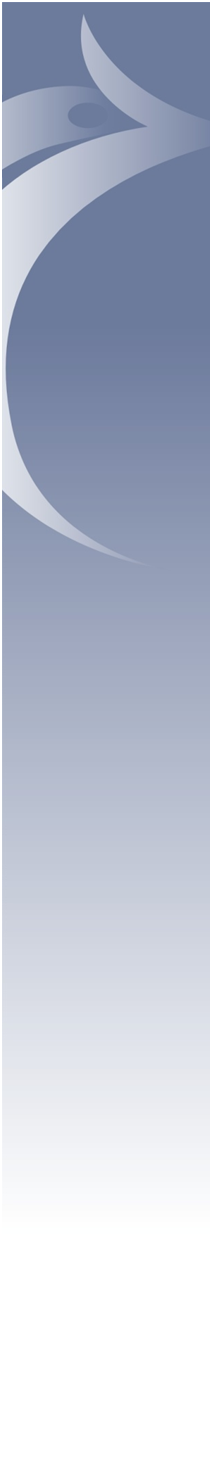 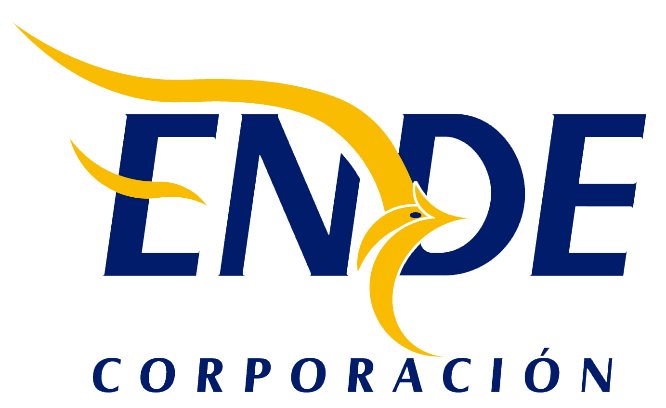 FORMULARIO – A-1PRESENTACIÓN DE PROPUESTA (para Empresas o Asociaciones Accidentales)A nombre de (Nombre del proponente) a la cual represento, remito la presente propuesta, declarando expresamente mi conformidad y compromiso de cumplimiento, conforme con los siguientes puntos:I.- De las Condiciones del ProcesoDeclaro cumplir estrictamente la normativa de la Ley N° 1178, de Administración y Control Gubernamentales, lo establecido en las NB-SABS y el presente Documento de Requerimiento de propuestas.Declaro no tener conflicto de intereses para el presente proceso de contratación.Declaro, que como proponente, no me encuentro en las causales de impedimento, establecidas en el Artículo 43 de las NB-SABS, para participar en el proceso de contratación.Declaro y garantizo haber examinado el Documento de Requerimiento de propuesta, y sus enmiendas, si existieran, así como los Formularios para la presentación de la propuesta, aceptando sin reservas todas las estipulaciones en dichos documentos y la adhesión al texto del contrato.Declaro respetar el desempeño de los servidores públicos asignados, por la entidad convocante al proceso de contratación y no incurrir en relacionamiento que no sea a través de medio escrito, salvo en los actos de carácter público y exceptuando las consultas efectuadas al encargado de atender consultas, de manera previa a la presentación de propuestas. Declaro la veracidad de toda la información proporcionada y autorizo mediante la presente, para que en caso de ser seleccionado, cualquier persona natural o jurídica, suministre a los representantes autorizados de la entidad convocante, toda la información que requieran para verificar la documentación que presento. En caso de comprobarse falsedad en la misma, la entidad convocante tiene el derecho a descalificar la presente propuesta, sin perjuicio de lo dispuesto en normativa específica.Me comprometo a denunciar, posibles actos de corrupción en el presente proceso de contratación, en el marco de lo dispuesto por la Ley N° 974 de Unidades de Transparencia.Acepto a sola firma de este documento que todos los Formularios presentados se tienen por suscritos.II.- De la Presentación de DocumentosEn caso de ser adjudicado, para la suscripción de contrato u orden de compra, me comprometo a presentar la siguiente documentación, aceptando que el incumplimiento es causal de descalificación de la propuesta. En caso de Asociaciones Accidentales, la documentación conjunta a presentar es la señalada en los incisos a), d),  h),  i).Certificado RUPE que respalde la información declarada en la propuesta.Documento de Constitución de la empresa (Fotocopia Simple)Matricula de Comercio actualizada, excepto para proponentes cuya normativa legal inherente a su constitución así lo prevea (Original)Poder General Amplio y Suficiente del Representante Legal del proponente con facultades para presentar propuestas y suscribir contratos, inscrito en el Registro de Comercio, esta inscripción podrá exceptuarse para otros proponentes cuya normativa legal inherente a su constitución así lo prevea. Aquellas empresas unipersonales que no acrediten a un Representante Legal, no deberán presentar este Poder (Fotocopia legalizada)Certificado de inscripción en el Padrón Nacional de Contribuyentes (NIT) válido y activo, emitido por el Sistema de Impuestos Internos (Fotocopia Simple)Certificado de información sobre solvencia con el fisco (Certificado de Solvencia Fiscal, Emitido por la Contraloría General del Estado); en caso de tener observaciones, deberá presentar Documentos de respaldo actualizados o Certificación de liberación de la deuda, para montos mayores a Bs. 20.000,00; para montos inferiores a bs. 20.000,00 presentaran Formulario de Declaración JuradaCertificado de No Adeudo por Contribuciones al Seguro Social Obligatorio de largo plazo y al Sistema Integral de Pensiones.Original de la Garantía de Cumplimiento de Contrato equivalente al siete por ciento (7%) del monto del contrato u orden de compra. En el caso de Asociaciones Accidentales esta garantía podrá ser presentada por una o más empresas que conforman la Asociación, siempre y cuando cumpla con las características de renovable, irrevocable y de ejecución inmediata; emitida a nombre de la Empresa Nacional de Electricidad - ENDETestimonio de Contrato de Asociación Accidental (Legalizado)Documentación requerida en las especificaciones técnicas y/o condiciones técnicas (Si corresponde).(Firma del propietario o representante legal del proponente) (Nombre completo)FORMULARIO – A-2DATOS DEL PROPONENTE - EMPRESASFORMULARIO – A-3DATOS DEL PROPONENTE - ASOCIACIONES ACCIDENTALESFORMULARIO – A. 3.1DATOS DE INTEGRANTES - ASOCIACION ACCIDENTALFORMULARIO – B- 1PROPUESTA ECONÓMICA(Formato para contratación por Ítems o por el Total)FORMULARIO C-1ESPECIFICACIONES TÉCNICASITEM 1: PC DE ESCRITORIO PARA USO ADMINISTRATIVONota: En caso que la contratación se efectué por ítem o lotes, se deberá repetir el cuadro para cada ítem o lote.(*) El proponente podrá ofertar características superiores a las solicitadas en el presente Formulario, que mejoren la calidad del bien o bienes ofertados, siempre que estas características fuesen beneficiosas para la entidad y/o no afecten para el fin que fue requerido.FORMULARIO C-1ESPECIFICACIONES TÉCNICASITEM 2: PC DE ESCRITORIO PARA USO DE INGENIERIA Nota: En caso que la contratación se efectué por ítem o lotes, se deberá repetir el cuadro para cada ítem o lote.(*) El proponente podrá ofertar características superiores a las solicitadas en el presente Formulario, que mejoren la calidad del bien o bienes ofertados, siempre que estas características fuesen beneficiosas para la entidad y/o no afecten para el fin que fue requerido.FORMULARIO C-1ESPECIFICACIONES TÉCNICASITEM 3: PC PORTÁTIL LIGERA PARA GERENCIANota: En caso que la contratación se efectué por ítem o lotes, se deberá repetir el cuadro para cada ítem o lote.(*) El proponente podrá ofertar características superiores a las solicitadas en el presente Formulario, que mejoren la calidad del bien o bienes ofertados, siempre que estas características fuesen beneficiosas para la entidad y/o no afecten para el fin que fue requerido.FORMULARIO C-1ESPECIFICACIONES TÉCNICASITEM 4: PC PORTÁTIL PARA USO ADMINISTRATIVONota: En caso que la contratación se efectué por ítem o lotes, se deberá repetir el cuadro para cada ítem o lote.(*) El proponente podrá ofertar características superiores a las solicitadas en el presente Formulario, que mejoren la calidad del bien o bienes ofertados, siempre que estas características fuesen beneficiosas para la entidad y/o no afecten para el fin que fue requerido.FORMULARIO C-1ESPECIFICACIONES TÉCNICASITEM 5: PC PORTÁTIL PARA USO ADMINISTRATIVO CON TECLADO EXPANDIDONota: En caso que la contratación se efectué por ítem o lotes, se deberá repetir el cuadro para cada ítem o lote.(*) El proponente podrá ofertar características superiores a las solicitadas en el presente Formulario, que mejoren la calidad del bien o bienes ofertados, siempre que estas características fuesen beneficiosas para la entidad y/o no afecten para el fin que fue requerido.FORMULARIO C-1ESPECIFICACIONES TÉCNICASITEM 6: PC PORTÁTIL PARA USO DE INGENIERIANota: En caso que la contratación se efectué por ítem o lotes, se deberá repetir el cuadro para cada ítem o lote.(*) El proponente podrá ofertar características superiores a las solicitadas en el presente Formulario, que mejoren la calidad del bien o bienes ofertados, siempre que estas características fuesen beneficiosas para la entidad y/o no afecten para el fin que fue requerido.FORMULARIO C-1ESPECIFICACIONES TÉCNICASITEM 7: PC PORTÁTIL PARA USO DE INGENIERIA CON TECLADO EXTENDIDONota: En caso que la contratación se efectué por ítem o lotes, se deberá repetir el cuadro para cada ítem o lote.(*) El proponente podrá ofertar características superiores a las solicitadas en el presente Formulario, que mejoren la calidad del bien o bienes ofertados, siempre que estas características fuesen beneficiosas para la entidad y/o no afecten para el fin que fue requerido.FORMULARIO C-1ESPECIFICACIONES TÉCNICASITEM 8: MONITOR DE 24 PULGADAS PARA EQUIPO DE COMPUTACIÓN PORTATILNota: En caso que la contratación se efectué por ítem o lotes, se deberá repetir el cuadro para cada ítem o lote.(*) El proponente podrá ofertar características superiores a las solicitadas en el presente Formulario, que mejoren la calidad del bien o bienes ofertados, siempre que estas características fuesen beneficiosas para la entidad y/o no afecten para el fin que fue requerido.FORMULARIO C-1ESPECIFICACIONES TÉCNICASITEM 9: ESCÁNER DE ALTO TRAFICO CON ALIMENTADOR AUTOMÁTICO Y CAMA PLANA DE CRISTALNota: En caso que la contratación se efectué por ítem o lotes, se deberá repetir el cuadro para cada ítem o lote.(*) El proponente podrá ofertar características superiores a las solicitadas en el presente Formulario, que mejoren la calidad del bien o bienes ofertados, siempre que estas características fuesen beneficiosas para la entidad y/o no afecten para el fin que fue requerido.FORMULARIO C-1ESPECIFICACIONES TÉCNICASITEM 10: ESCÁNER DE ALTO TRAFICO CON ALIMENTADOR AUTOMÁTICONota: En caso que la contratación se efectué por ítem o lotes, se deberá repetir el cuadro para cada ítem o lote.(*) El proponente podrá ofertar características superiores a las solicitadas en el presente Formulario, que mejoren la calidad del bien o bienes ofertados, siempre que estas características fuesen beneficiosas para la entidad y/o no afecten para el fin que fue requerido.FORMULARIO C-1ESPECIFICACIONES TÉCNICASITEM 11: IMPRESORA LASER MULTIFUNCIONAL DE ALTO TRAFICO – NEGRONota: En caso que la contratación se efectué por ítem o lotes, se deberá repetir el cuadro para cada ítem o lote.(*) El proponente podrá ofertar características superiores a las solicitadas en el presente Formulario, que mejoren la calidad del bien o bienes ofertados, siempre que estas características fuesen beneficiosas para la entidad y/o no afecten para el fin que fue requerido.FORMULARIO C-1ESPECIFICACIONES TÉCNICASITEM 12: IMPRESORA LASER – COLORNota: En caso que la contratación se efectué por ítem o lotes, se deberá repetir el cuadro para cada ítem o lote.(*) El proponente podrá ofertar características superiores a las solicitadas en el presente Formulario, que mejoren la calidad del bien o bienes ofertados, siempre que estas características fuesen beneficiosas para la entidad y/o no afecten para el fin que fue requerido.DATOS DE LA CONTRATACIÓNDATOS DE LA CONTRATACIÓNDATOS DE LA CONTRATACIÓNDATOS DE LA CONTRATACIÓNCODIGO DE PROCESO:SEÑALAR EL OBJETO DE LA CONTRATACIÓN:SEÑALAR EL OBJETO DE LA CONTRATACIÓN:DATOS GENERALES DEL PROPONENTEDATOS GENERALES DEL PROPONENTEDATOS GENERALES DEL PROPONENTEDATOS GENERALES DEL PROPONENTEDATOS GENERALES DEL PROPONENTEDATOS GENERALES DEL PROPONENTEDATOS GENERALES DEL PROPONENTEDATOS GENERALES DEL PROPONENTEDATOS GENERALES DEL PROPONENTEDATOS GENERALES DEL PROPONENTEDATOS GENERALES DEL PROPONENTEDATOS GENERALES DEL PROPONENTEDATOS GENERALES DEL PROPONENTEDATOS GENERALES DEL PROPONENTEDATOS GENERALES DEL PROPONENTEDATOS GENERALES DEL PROPONENTEDATOS GENERALES DEL PROPONENTEDATOS GENERALES DEL PROPONENTEDATOS GENERALES DEL PROPONENTEDATOS GENERALES DEL PROPONENTEDATOS GENERALES DEL PROPONENTEDATOS GENERALES DEL PROPONENTEDATOS GENERALES DEL PROPONENTEDATOS GENERALES DEL PROPONENTEDATOS GENERALES DEL PROPONENTEDATOS GENERALES DEL PROPONENTEDATOS GENERALES DEL PROPONENTEDATOS GENERALES DEL PROPONENTEDATOS GENERALES DEL PROPONENTEDATOS GENERALES DEL PROPONENTEDATOS GENERALES DEL PROPONENTEDATOS GENERALES DEL PROPONENTEDATOS GENERALES DEL PROPONENTEDATOS GENERALES DEL PROPONENTEDATOS GENERALES DEL PROPONENTEDATOS GENERALES DEL PROPONENTEDATOS GENERALES DEL PROPONENTEDATOS GENERALES DEL PROPONENTEDATOS GENERALES DEL PROPONENTEDATOS GENERALES DEL PROPONENTEDATOS GENERALES DEL PROPONENTEDATOS GENERALES DEL PROPONENTEDATOS GENERALES DEL PROPONENTEDATOS GENERALES DEL PROPONENTEDATOS GENERALES DEL PROPONENTEDATOS GENERALES DEL PROPONENTEDATOS GENERALES DEL PROPONENTEDATOS GENERALES DEL PROPONENTEDATOS GENERALES DEL PROPONENTEDATOS GENERALES DEL PROPONENTEDATOS GENERALES DEL PROPONENTEDATOS GENERALES DEL PROPONENTEDATOS GENERALES DEL PROPONENTEDATOS GENERALES DEL PROPONENTEDATOS GENERALES DEL PROPONENTEDATOS GENERALES DEL PROPONENTEDATOS GENERALES DEL PROPONENTEDATOS GENERALES DEL PROPONENTEDATOS GENERALES DEL PROPONENTEDATOS GENERALES DEL PROPONENTEDATOS GENERALES DEL PROPONENTEDATOS GENERALES DEL PROPONENTEDATOS GENERALES DEL PROPONENTEDATOS GENERALES DEL PROPONENTEDATOS GENERALES DEL PROPONENTEDATOS GENERALES DEL PROPONENTEDATOS GENERALES DEL PROPONENTEDATOS GENERALES DEL PROPONENTEDATOS GENERALES DEL PROPONENTEDATOS GENERALES DEL PROPONENTEDATOS GENERALES DEL PROPONENTEDATOS GENERALES DEL PROPONENTEDATOS GENERALES DEL PROPONENTEDATOS GENERALES DEL PROPONENTEDATOS GENERALES DEL PROPONENTEDATOS GENERALES DEL PROPONENTEDATOS GENERALES DEL PROPONENTEDATOS GENERALES DEL PROPONENTEDATOS GENERALES DEL PROPONENTEDATOS GENERALES DEL PROPONENTEDATOS GENERALES DEL PROPONENTEDATOS GENERALES DEL PROPONENTEDATOS GENERALES DEL PROPONENTEDATOS GENERALES DEL PROPONENTEDATOS GENERALES DEL PROPONENTEDATOS GENERALES DEL PROPONENTEDATOS GENERALES DEL PROPONENTEDATOS GENERALES DEL PROPONENTEDATOS GENERALES DEL PROPONENTEDATOS GENERALES DEL PROPONENTEDATOS GENERALES DEL PROPONENTEDATOS GENERALES DEL PROPONENTEDATOS GENERALES DEL PROPONENTEDATOS GENERALES DEL PROPONENTEDATOS GENERALES DEL PROPONENTEDATOS GENERALES DEL PROPONENTEDATOS GENERALES DEL PROPONENTEDATOS GENERALES DEL PROPONENTEDATOS GENERALES DEL PROPONENTEDATOS GENERALES DEL PROPONENTEDATOS GENERALES DEL PROPONENTEDATOS GENERALES DEL PROPONENTEDATOS GENERALES DEL PROPONENTEDATOS GENERALES DEL PROPONENTEDATOS GENERALES DEL PROPONENTEDATOS GENERALES DEL PROPONENTEDATOS GENERALES DEL PROPONENTEDATOS GENERALES DEL PROPONENTEDATOS GENERALES DEL PROPONENTEDATOS GENERALES DEL PROPONENTEDATOS GENERALES DEL PROPONENTEDATOS GENERALES DEL PROPONENTEDATOS GENERALES DEL PROPONENTEDATOS GENERALES DEL PROPONENTEDATOS GENERALES DEL PROPONENTEDATOS GENERALES DEL PROPONENTEDATOS GENERALES DEL PROPONENTEDATOS GENERALES DEL PROPONENTEDATOS GENERALES DEL PROPONENTEDATOS GENERALES DEL PROPONENTEDATOS GENERALES DEL PROPONENTEDATOS GENERALES DEL PROPONENTEDATOS GENERALES DEL PROPONENTEDATOS GENERALES DEL PROPONENTEDATOS GENERALES DEL PROPONENTEDATOS GENERALES DEL PROPONENTEDATOS GENERALES DEL PROPONENTEDATOS GENERALES DEL PROPONENTEDATOS GENERALES DEL PROPONENTEDATOS GENERALES DEL PROPONENTEDATOS GENERALES DEL PROPONENTEDATOS GENERALES DEL PROPONENTEDATOS GENERALES DEL PROPONENTEDATOS GENERALES DEL PROPONENTEDATOS GENERALES DEL PROPONENTEDATOS GENERALES DEL PROPONENTEDATOS GENERALES DEL PROPONENTEDATOS GENERALES DEL PROPONENTEDATOS GENERALES DEL PROPONENTEDATOS GENERALES DEL PROPONENTEDATOS GENERALES DEL PROPONENTEDATOS GENERALES DEL PROPONENTEDATOS GENERALES DEL PROPONENTEDATOS GENERALES DEL PROPONENTEDATOS GENERALES DEL PROPONENTEDATOS GENERALES DEL PROPONENTENombre del proponente o Razón SocialNombre del proponente o Razón SocialNombre del proponente o Razón SocialNombre del proponente o Razón SocialNombre del proponente o Razón SocialNombre del proponente o Razón SocialNombre del proponente o Razón SocialNombre del proponente o Razón SocialNombre del proponente o Razón SocialNombre del proponente o Razón SocialNombre del proponente o Razón SocialNombre del proponente o Razón SocialNombre del proponente o Razón SocialNombre del proponente o Razón SocialNombre del proponente o Razón SocialNombre del proponente o Razón SocialNombre del proponente o Razón SocialNombre del proponente o Razón SocialNombre del proponente o Razón SocialNombre del proponente o Razón SocialNombre del proponente o Razón SocialNombre del proponente o Razón SocialNombre del proponente o Razón SocialNombre del proponente o Razón SocialNombre del proponente o Razón SocialNombre del proponente o Razón SocialNombre del proponente o Razón SocialNombre del proponente o Razón SocialNombre del proponente o Razón SocialNombre del proponente o Razón SocialNombre del proponente o Razón SocialNombre del proponente o Razón SocialNombre del proponente o Razón SocialNombre del proponente o Razón SocialNombre del proponente o Razón SocialNombre del proponente o Razón SocialNombre del proponente o Razón SocialNombre del proponente o Razón SocialNombre del proponente o Razón SocialNombre del proponente o Razón SocialNombre del proponente o Razón SocialNombre del proponente o Razón SocialNombre del proponente o Razón SocialNombre del proponente o Razón SocialNombre del proponente o Razón SocialNombre del proponente o Razón SocialNombre del proponente o Razón SocialNombre del proponente o Razón SocialNombre del proponente o Razón SocialNombre del proponente o Razón SocialNombre del proponente o Razón SocialNombre del proponente o Razón SocialNombre del proponente o Razón SocialNombre del proponente o Razón SocialNombre del proponente o Razón SocialNombre del proponente o Razón SocialNombre del proponente o Razón SocialNombre del proponente o Razón SocialNombre del proponente o Razón SocialNombre del proponente o Razón SocialNombre del proponente o Razón SocialNombre del proponente o Razón SocialNombre del proponente o Razón SocialNombre del proponente o Razón SocialNombre del proponente o Razón SocialNombre del proponente o Razón SocialPaísPaísPaísPaísPaísPaísPaísPaísPaísPaísPaísPaísPaísPaísPaísPaísPaísPaísPaísPaísPaísCiudadCiudadCiudadCiudadCiudadCiudadCiudadCiudadCiudadCiudadCiudadCiudadCiudadCiudadCiudadCiudadCiudadCiudadCiudadCiudadCiudadCiudadCiudadCiudadCiudadCiudadCiudadCiudadCiudadCiudadCiudadCiudadCiudadDirecciónDirecciónDirecciónDirecciónDirecciónDirecciónDirecciónDirecciónDirecciónDirecciónDirecciónDirecciónDirecciónDirecciónDirecciónDirecciónDirecciónDirecciónDirecciónDirecciónDirecciónDirecciónDirecciónDirecciónDirecciónDirecciónDirecciónDirecciónDirecciónDirecciónDirecciónDirecciónDirecciónDirecciónDirecciónDirecciónDirecciónDirecciónDirecciónDirecciónDirecciónDirecciónDirecciónDirecciónDirecciónDirecciónDirecciónDirecciónDirecciónDirecciónDirecciónDomicilio PrincipalDomicilio PrincipalDomicilio PrincipalDomicilio PrincipalDomicilio PrincipalDomicilio PrincipalDomicilio PrincipalDomicilio PrincipalDomicilio PrincipalDomicilio PrincipalDomicilio PrincipalDomicilio PrincipalDomicilio PrincipalDomicilio PrincipalDomicilio PrincipalDomicilio PrincipalDomicilio PrincipalDomicilio PrincipalDomicilio PrincipalDomicilio PrincipalDomicilio PrincipalDomicilio PrincipalDomicilio PrincipalDomicilio PrincipalDomicilio PrincipalDomicilio PrincipalDomicilio PrincipalDomicilio PrincipalDomicilio PrincipalDomicilio PrincipalDomicilio PrincipalDomicilio PrincipalDomicilio PrincipalTeléfonoTeléfonoTeléfonoTeléfonoTeléfonoTeléfonoTeléfonoTeléfonoTeléfonoTeléfonoTeléfonoTeléfonoTeléfonoTeléfonoTeléfonoTeléfonoTeléfonoTeléfonoTeléfonoTeléfonoTeléfonoTeléfonoTeléfonoTeléfonoTeléfonoTeléfonoTeléfonoNúmero de Identificación TributariaNúmero de Identificación TributariaNúmero de Identificación TributariaNúmero de Identificación TributariaNúmero de Identificación TributariaNúmero de Identificación TributariaNúmero de Identificación TributariaNúmero de Identificación TributariaNúmero de Identificación TributariaNúmero de Identificación TributariaNúmero de Identificación TributariaNúmero de Identificación TributariaNúmero de Identificación TributariaNúmero de Identificación TributariaNúmero de Identificación TributariaNúmero de Identificación TributariaNúmero de Identificación TributariaNúmero de Identificación TributariaNúmero de Identificación TributariaNúmero de Identificación TributariaNúmero de Identificación TributariaNúmero de Identificación TributariaNúmero de Identificación TributariaNúmero de Identificación TributariaNúmero de Identificación TributariaNúmero de Identificación TributariaNúmero de Identificación TributariaNúmero de Identificación TributariaNúmero de Identificación TributariaNúmero de Identificación TributariaNúmero de Identificación TributariaNúmero de Identificación TributariaNúmero de Identificación TributariaNúmero de Identificación TributariaNúmero de Identificación TributariaNúmero de Identificación TributariaNúmero de Identificación TributariaNúmero de Identificación TributariaNúmero de Identificación TributariaNúmero de Identificación TributariaNúmero de Identificación TributariaNúmero de Identificación TributariaNúmero de Identificación TributariaNúmero de Identificación TributariaNúmero de Identificación TributariaNúmero de Identificación TributariaNúmero de Identificación TributariaNúmero de Identificación TributariaFecha de RegistroFecha de RegistroFecha de RegistroFecha de RegistroFecha de RegistroFecha de RegistroFecha de RegistroFecha de RegistroFecha de RegistroFecha de RegistroFecha de RegistroFecha de RegistroFecha de RegistroFecha de RegistroFecha de RegistroFecha de RegistroFecha de RegistroFecha de RegistroFecha de RegistroFecha de RegistroFecha de RegistroFecha de RegistroFecha de RegistroFecha de RegistroFecha de RegistroFecha de RegistroFecha de RegistroFecha de RegistroFecha de RegistroFecha de RegistroFecha de RegistroFecha de RegistroFecha de RegistroFecha de RegistroFecha de RegistroFecha de RegistroNúmero de MatriculaNúmero de MatriculaNúmero de MatriculaNúmero de MatriculaNúmero de MatriculaNúmero de MatriculaNúmero de MatriculaNúmero de MatriculaNúmero de MatriculaNúmero de MatriculaNúmero de MatriculaNúmero de MatriculaNúmero de MatriculaNúmero de MatriculaNúmero de MatriculaNúmero de MatriculaNúmero de MatriculaNúmero de MatriculaNúmero de MatriculaNúmero de MatriculaNúmero de MatriculaDíaDíaDíaDíaDíaDíaDíaDíaDíaDíaDíaMesMesMesMesMesMesMesMesMesAñoAñoAñoAñoAñoAñoAñoAñoMatrícula de ComercioMatrícula de ComercioMatrícula de ComercioMatrícula de ComercioMatrícula de ComercioMatrícula de ComercioMatrícula de ComercioMatrícula de ComercioMatrícula de ComercioMatrícula de ComercioMatrícula de ComercioMatrícula de ComercioMatrícula de ComercioMatrícula de ComercioMatrícula de ComercioMatrícula de ComercioMatrícula de ComercioMatrícula de ComercioMatrícula de ComercioMatrícula de ComercioMatrícula de ComercioMatrícula de ComercioMatrícula de ComercioMatrícula de ComercioMatrícula de ComercioMatrícula de ComercioMatrícula de ComercioMatrícula de ComercioMatrícula de ComercioMatrícula de ComercioMatrícula de ComercioMatrícula de ComercioMatrícula de ComercioINFORMACIÓN DEL REPRESENTANTE LEGAL (Cuando el proponente sea una empresa unipersonal y éste no acredite a un Representante Legal no será necesario el llenado de la información del numeral 2 del presente formulario).INFORMACIÓN DEL REPRESENTANTE LEGAL (Cuando el proponente sea una empresa unipersonal y éste no acredite a un Representante Legal no será necesario el llenado de la información del numeral 2 del presente formulario).INFORMACIÓN DEL REPRESENTANTE LEGAL (Cuando el proponente sea una empresa unipersonal y éste no acredite a un Representante Legal no será necesario el llenado de la información del numeral 2 del presente formulario).INFORMACIÓN DEL REPRESENTANTE LEGAL (Cuando el proponente sea una empresa unipersonal y éste no acredite a un Representante Legal no será necesario el llenado de la información del numeral 2 del presente formulario).INFORMACIÓN DEL REPRESENTANTE LEGAL (Cuando el proponente sea una empresa unipersonal y éste no acredite a un Representante Legal no será necesario el llenado de la información del numeral 2 del presente formulario).INFORMACIÓN DEL REPRESENTANTE LEGAL (Cuando el proponente sea una empresa unipersonal y éste no acredite a un Representante Legal no será necesario el llenado de la información del numeral 2 del presente formulario).INFORMACIÓN DEL REPRESENTANTE LEGAL (Cuando el proponente sea una empresa unipersonal y éste no acredite a un Representante Legal no será necesario el llenado de la información del numeral 2 del presente formulario).INFORMACIÓN DEL REPRESENTANTE LEGAL (Cuando el proponente sea una empresa unipersonal y éste no acredite a un Representante Legal no será necesario el llenado de la información del numeral 2 del presente formulario).INFORMACIÓN DEL REPRESENTANTE LEGAL (Cuando el proponente sea una empresa unipersonal y éste no acredite a un Representante Legal no será necesario el llenado de la información del numeral 2 del presente formulario).INFORMACIÓN DEL REPRESENTANTE LEGAL (Cuando el proponente sea una empresa unipersonal y éste no acredite a un Representante Legal no será necesario el llenado de la información del numeral 2 del presente formulario).INFORMACIÓN DEL REPRESENTANTE LEGAL (Cuando el proponente sea una empresa unipersonal y éste no acredite a un Representante Legal no será necesario el llenado de la información del numeral 2 del presente formulario).INFORMACIÓN DEL REPRESENTANTE LEGAL (Cuando el proponente sea una empresa unipersonal y éste no acredite a un Representante Legal no será necesario el llenado de la información del numeral 2 del presente formulario).INFORMACIÓN DEL REPRESENTANTE LEGAL (Cuando el proponente sea una empresa unipersonal y éste no acredite a un Representante Legal no será necesario el llenado de la información del numeral 2 del presente formulario).INFORMACIÓN DEL REPRESENTANTE LEGAL (Cuando el proponente sea una empresa unipersonal y éste no acredite a un Representante Legal no será necesario el llenado de la información del numeral 2 del presente formulario).INFORMACIÓN DEL REPRESENTANTE LEGAL (Cuando el proponente sea una empresa unipersonal y éste no acredite a un Representante Legal no será necesario el llenado de la información del numeral 2 del presente formulario).INFORMACIÓN DEL REPRESENTANTE LEGAL (Cuando el proponente sea una empresa unipersonal y éste no acredite a un Representante Legal no será necesario el llenado de la información del numeral 2 del presente formulario).INFORMACIÓN DEL REPRESENTANTE LEGAL (Cuando el proponente sea una empresa unipersonal y éste no acredite a un Representante Legal no será necesario el llenado de la información del numeral 2 del presente formulario).INFORMACIÓN DEL REPRESENTANTE LEGAL (Cuando el proponente sea una empresa unipersonal y éste no acredite a un Representante Legal no será necesario el llenado de la información del numeral 2 del presente formulario).INFORMACIÓN DEL REPRESENTANTE LEGAL (Cuando el proponente sea una empresa unipersonal y éste no acredite a un Representante Legal no será necesario el llenado de la información del numeral 2 del presente formulario).INFORMACIÓN DEL REPRESENTANTE LEGAL (Cuando el proponente sea una empresa unipersonal y éste no acredite a un Representante Legal no será necesario el llenado de la información del numeral 2 del presente formulario).INFORMACIÓN DEL REPRESENTANTE LEGAL (Cuando el proponente sea una empresa unipersonal y éste no acredite a un Representante Legal no será necesario el llenado de la información del numeral 2 del presente formulario).INFORMACIÓN DEL REPRESENTANTE LEGAL (Cuando el proponente sea una empresa unipersonal y éste no acredite a un Representante Legal no será necesario el llenado de la información del numeral 2 del presente formulario).INFORMACIÓN DEL REPRESENTANTE LEGAL (Cuando el proponente sea una empresa unipersonal y éste no acredite a un Representante Legal no será necesario el llenado de la información del numeral 2 del presente formulario).INFORMACIÓN DEL REPRESENTANTE LEGAL (Cuando el proponente sea una empresa unipersonal y éste no acredite a un Representante Legal no será necesario el llenado de la información del numeral 2 del presente formulario).INFORMACIÓN DEL REPRESENTANTE LEGAL (Cuando el proponente sea una empresa unipersonal y éste no acredite a un Representante Legal no será necesario el llenado de la información del numeral 2 del presente formulario).INFORMACIÓN DEL REPRESENTANTE LEGAL (Cuando el proponente sea una empresa unipersonal y éste no acredite a un Representante Legal no será necesario el llenado de la información del numeral 2 del presente formulario).INFORMACIÓN DEL REPRESENTANTE LEGAL (Cuando el proponente sea una empresa unipersonal y éste no acredite a un Representante Legal no será necesario el llenado de la información del numeral 2 del presente formulario).INFORMACIÓN DEL REPRESENTANTE LEGAL (Cuando el proponente sea una empresa unipersonal y éste no acredite a un Representante Legal no será necesario el llenado de la información del numeral 2 del presente formulario).INFORMACIÓN DEL REPRESENTANTE LEGAL (Cuando el proponente sea una empresa unipersonal y éste no acredite a un Representante Legal no será necesario el llenado de la información del numeral 2 del presente formulario).INFORMACIÓN DEL REPRESENTANTE LEGAL (Cuando el proponente sea una empresa unipersonal y éste no acredite a un Representante Legal no será necesario el llenado de la información del numeral 2 del presente formulario).INFORMACIÓN DEL REPRESENTANTE LEGAL (Cuando el proponente sea una empresa unipersonal y éste no acredite a un Representante Legal no será necesario el llenado de la información del numeral 2 del presente formulario).INFORMACIÓN DEL REPRESENTANTE LEGAL (Cuando el proponente sea una empresa unipersonal y éste no acredite a un Representante Legal no será necesario el llenado de la información del numeral 2 del presente formulario).INFORMACIÓN DEL REPRESENTANTE LEGAL (Cuando el proponente sea una empresa unipersonal y éste no acredite a un Representante Legal no será necesario el llenado de la información del numeral 2 del presente formulario).INFORMACIÓN DEL REPRESENTANTE LEGAL (Cuando el proponente sea una empresa unipersonal y éste no acredite a un Representante Legal no será necesario el llenado de la información del numeral 2 del presente formulario).INFORMACIÓN DEL REPRESENTANTE LEGAL (Cuando el proponente sea una empresa unipersonal y éste no acredite a un Representante Legal no será necesario el llenado de la información del numeral 2 del presente formulario).INFORMACIÓN DEL REPRESENTANTE LEGAL (Cuando el proponente sea una empresa unipersonal y éste no acredite a un Representante Legal no será necesario el llenado de la información del numeral 2 del presente formulario).INFORMACIÓN DEL REPRESENTANTE LEGAL (Cuando el proponente sea una empresa unipersonal y éste no acredite a un Representante Legal no será necesario el llenado de la información del numeral 2 del presente formulario).INFORMACIÓN DEL REPRESENTANTE LEGAL (Cuando el proponente sea una empresa unipersonal y éste no acredite a un Representante Legal no será necesario el llenado de la información del numeral 2 del presente formulario).INFORMACIÓN DEL REPRESENTANTE LEGAL (Cuando el proponente sea una empresa unipersonal y éste no acredite a un Representante Legal no será necesario el llenado de la información del numeral 2 del presente formulario).INFORMACIÓN DEL REPRESENTANTE LEGAL (Cuando el proponente sea una empresa unipersonal y éste no acredite a un Representante Legal no será necesario el llenado de la información del numeral 2 del presente formulario).INFORMACIÓN DEL REPRESENTANTE LEGAL (Cuando el proponente sea una empresa unipersonal y éste no acredite a un Representante Legal no será necesario el llenado de la información del numeral 2 del presente formulario).INFORMACIÓN DEL REPRESENTANTE LEGAL (Cuando el proponente sea una empresa unipersonal y éste no acredite a un Representante Legal no será necesario el llenado de la información del numeral 2 del presente formulario).INFORMACIÓN DEL REPRESENTANTE LEGAL (Cuando el proponente sea una empresa unipersonal y éste no acredite a un Representante Legal no será necesario el llenado de la información del numeral 2 del presente formulario).INFORMACIÓN DEL REPRESENTANTE LEGAL (Cuando el proponente sea una empresa unipersonal y éste no acredite a un Representante Legal no será necesario el llenado de la información del numeral 2 del presente formulario).INFORMACIÓN DEL REPRESENTANTE LEGAL (Cuando el proponente sea una empresa unipersonal y éste no acredite a un Representante Legal no será necesario el llenado de la información del numeral 2 del presente formulario).INFORMACIÓN DEL REPRESENTANTE LEGAL (Cuando el proponente sea una empresa unipersonal y éste no acredite a un Representante Legal no será necesario el llenado de la información del numeral 2 del presente formulario).INFORMACIÓN DEL REPRESENTANTE LEGAL (Cuando el proponente sea una empresa unipersonal y éste no acredite a un Representante Legal no será necesario el llenado de la información del numeral 2 del presente formulario).INFORMACIÓN DEL REPRESENTANTE LEGAL (Cuando el proponente sea una empresa unipersonal y éste no acredite a un Representante Legal no será necesario el llenado de la información del numeral 2 del presente formulario).INFORMACIÓN DEL REPRESENTANTE LEGAL (Cuando el proponente sea una empresa unipersonal y éste no acredite a un Representante Legal no será necesario el llenado de la información del numeral 2 del presente formulario).INFORMACIÓN DEL REPRESENTANTE LEGAL (Cuando el proponente sea una empresa unipersonal y éste no acredite a un Representante Legal no será necesario el llenado de la información del numeral 2 del presente formulario).INFORMACIÓN DEL REPRESENTANTE LEGAL (Cuando el proponente sea una empresa unipersonal y éste no acredite a un Representante Legal no será necesario el llenado de la información del numeral 2 del presente formulario).INFORMACIÓN DEL REPRESENTANTE LEGAL (Cuando el proponente sea una empresa unipersonal y éste no acredite a un Representante Legal no será necesario el llenado de la información del numeral 2 del presente formulario).INFORMACIÓN DEL REPRESENTANTE LEGAL (Cuando el proponente sea una empresa unipersonal y éste no acredite a un Representante Legal no será necesario el llenado de la información del numeral 2 del presente formulario).INFORMACIÓN DEL REPRESENTANTE LEGAL (Cuando el proponente sea una empresa unipersonal y éste no acredite a un Representante Legal no será necesario el llenado de la información del numeral 2 del presente formulario).INFORMACIÓN DEL REPRESENTANTE LEGAL (Cuando el proponente sea una empresa unipersonal y éste no acredite a un Representante Legal no será necesario el llenado de la información del numeral 2 del presente formulario).INFORMACIÓN DEL REPRESENTANTE LEGAL (Cuando el proponente sea una empresa unipersonal y éste no acredite a un Representante Legal no será necesario el llenado de la información del numeral 2 del presente formulario).INFORMACIÓN DEL REPRESENTANTE LEGAL (Cuando el proponente sea una empresa unipersonal y éste no acredite a un Representante Legal no será necesario el llenado de la información del numeral 2 del presente formulario).INFORMACIÓN DEL REPRESENTANTE LEGAL (Cuando el proponente sea una empresa unipersonal y éste no acredite a un Representante Legal no será necesario el llenado de la información del numeral 2 del presente formulario).INFORMACIÓN DEL REPRESENTANTE LEGAL (Cuando el proponente sea una empresa unipersonal y éste no acredite a un Representante Legal no será necesario el llenado de la información del numeral 2 del presente formulario).INFORMACIÓN DEL REPRESENTANTE LEGAL (Cuando el proponente sea una empresa unipersonal y éste no acredite a un Representante Legal no será necesario el llenado de la información del numeral 2 del presente formulario).INFORMACIÓN DEL REPRESENTANTE LEGAL (Cuando el proponente sea una empresa unipersonal y éste no acredite a un Representante Legal no será necesario el llenado de la información del numeral 2 del presente formulario).INFORMACIÓN DEL REPRESENTANTE LEGAL (Cuando el proponente sea una empresa unipersonal y éste no acredite a un Representante Legal no será necesario el llenado de la información del numeral 2 del presente formulario).INFORMACIÓN DEL REPRESENTANTE LEGAL (Cuando el proponente sea una empresa unipersonal y éste no acredite a un Representante Legal no será necesario el llenado de la información del numeral 2 del presente formulario).INFORMACIÓN DEL REPRESENTANTE LEGAL (Cuando el proponente sea una empresa unipersonal y éste no acredite a un Representante Legal no será necesario el llenado de la información del numeral 2 del presente formulario).INFORMACIÓN DEL REPRESENTANTE LEGAL (Cuando el proponente sea una empresa unipersonal y éste no acredite a un Representante Legal no será necesario el llenado de la información del numeral 2 del presente formulario).INFORMACIÓN DEL REPRESENTANTE LEGAL (Cuando el proponente sea una empresa unipersonal y éste no acredite a un Representante Legal no será necesario el llenado de la información del numeral 2 del presente formulario).INFORMACIÓN DEL REPRESENTANTE LEGAL (Cuando el proponente sea una empresa unipersonal y éste no acredite a un Representante Legal no será necesario el llenado de la información del numeral 2 del presente formulario).INFORMACIÓN DEL REPRESENTANTE LEGAL (Cuando el proponente sea una empresa unipersonal y éste no acredite a un Representante Legal no será necesario el llenado de la información del numeral 2 del presente formulario).INFORMACIÓN DEL REPRESENTANTE LEGAL (Cuando el proponente sea una empresa unipersonal y éste no acredite a un Representante Legal no será necesario el llenado de la información del numeral 2 del presente formulario).INFORMACIÓN DEL REPRESENTANTE LEGAL (Cuando el proponente sea una empresa unipersonal y éste no acredite a un Representante Legal no será necesario el llenado de la información del numeral 2 del presente formulario).INFORMACIÓN DEL REPRESENTANTE LEGAL (Cuando el proponente sea una empresa unipersonal y éste no acredite a un Representante Legal no será necesario el llenado de la información del numeral 2 del presente formulario).INFORMACIÓN DEL REPRESENTANTE LEGAL (Cuando el proponente sea una empresa unipersonal y éste no acredite a un Representante Legal no será necesario el llenado de la información del numeral 2 del presente formulario).INFORMACIÓN DEL REPRESENTANTE LEGAL (Cuando el proponente sea una empresa unipersonal y éste no acredite a un Representante Legal no será necesario el llenado de la información del numeral 2 del presente formulario).INFORMACIÓN DEL REPRESENTANTE LEGAL (Cuando el proponente sea una empresa unipersonal y éste no acredite a un Representante Legal no será necesario el llenado de la información del numeral 2 del presente formulario).INFORMACIÓN DEL REPRESENTANTE LEGAL (Cuando el proponente sea una empresa unipersonal y éste no acredite a un Representante Legal no será necesario el llenado de la información del numeral 2 del presente formulario).INFORMACIÓN DEL REPRESENTANTE LEGAL (Cuando el proponente sea una empresa unipersonal y éste no acredite a un Representante Legal no será necesario el llenado de la información del numeral 2 del presente formulario).INFORMACIÓN DEL REPRESENTANTE LEGAL (Cuando el proponente sea una empresa unipersonal y éste no acredite a un Representante Legal no será necesario el llenado de la información del numeral 2 del presente formulario).INFORMACIÓN DEL REPRESENTANTE LEGAL (Cuando el proponente sea una empresa unipersonal y éste no acredite a un Representante Legal no será necesario el llenado de la información del numeral 2 del presente formulario).INFORMACIÓN DEL REPRESENTANTE LEGAL (Cuando el proponente sea una empresa unipersonal y éste no acredite a un Representante Legal no será necesario el llenado de la información del numeral 2 del presente formulario).INFORMACIÓN DEL REPRESENTANTE LEGAL (Cuando el proponente sea una empresa unipersonal y éste no acredite a un Representante Legal no será necesario el llenado de la información del numeral 2 del presente formulario).INFORMACIÓN DEL REPRESENTANTE LEGAL (Cuando el proponente sea una empresa unipersonal y éste no acredite a un Representante Legal no será necesario el llenado de la información del numeral 2 del presente formulario).INFORMACIÓN DEL REPRESENTANTE LEGAL (Cuando el proponente sea una empresa unipersonal y éste no acredite a un Representante Legal no será necesario el llenado de la información del numeral 2 del presente formulario).INFORMACIÓN DEL REPRESENTANTE LEGAL (Cuando el proponente sea una empresa unipersonal y éste no acredite a un Representante Legal no será necesario el llenado de la información del numeral 2 del presente formulario).INFORMACIÓN DEL REPRESENTANTE LEGAL (Cuando el proponente sea una empresa unipersonal y éste no acredite a un Representante Legal no será necesario el llenado de la información del numeral 2 del presente formulario).INFORMACIÓN DEL REPRESENTANTE LEGAL (Cuando el proponente sea una empresa unipersonal y éste no acredite a un Representante Legal no será necesario el llenado de la información del numeral 2 del presente formulario).INFORMACIÓN DEL REPRESENTANTE LEGAL (Cuando el proponente sea una empresa unipersonal y éste no acredite a un Representante Legal no será necesario el llenado de la información del numeral 2 del presente formulario).INFORMACIÓN DEL REPRESENTANTE LEGAL (Cuando el proponente sea una empresa unipersonal y éste no acredite a un Representante Legal no será necesario el llenado de la información del numeral 2 del presente formulario).INFORMACIÓN DEL REPRESENTANTE LEGAL (Cuando el proponente sea una empresa unipersonal y éste no acredite a un Representante Legal no será necesario el llenado de la información del numeral 2 del presente formulario).INFORMACIÓN DEL REPRESENTANTE LEGAL (Cuando el proponente sea una empresa unipersonal y éste no acredite a un Representante Legal no será necesario el llenado de la información del numeral 2 del presente formulario).INFORMACIÓN DEL REPRESENTANTE LEGAL (Cuando el proponente sea una empresa unipersonal y éste no acredite a un Representante Legal no será necesario el llenado de la información del numeral 2 del presente formulario).INFORMACIÓN DEL REPRESENTANTE LEGAL (Cuando el proponente sea una empresa unipersonal y éste no acredite a un Representante Legal no será necesario el llenado de la información del numeral 2 del presente formulario).INFORMACIÓN DEL REPRESENTANTE LEGAL (Cuando el proponente sea una empresa unipersonal y éste no acredite a un Representante Legal no será necesario el llenado de la información del numeral 2 del presente formulario).INFORMACIÓN DEL REPRESENTANTE LEGAL (Cuando el proponente sea una empresa unipersonal y éste no acredite a un Representante Legal no será necesario el llenado de la información del numeral 2 del presente formulario).INFORMACIÓN DEL REPRESENTANTE LEGAL (Cuando el proponente sea una empresa unipersonal y éste no acredite a un Representante Legal no será necesario el llenado de la información del numeral 2 del presente formulario).INFORMACIÓN DEL REPRESENTANTE LEGAL (Cuando el proponente sea una empresa unipersonal y éste no acredite a un Representante Legal no será necesario el llenado de la información del numeral 2 del presente formulario).INFORMACIÓN DEL REPRESENTANTE LEGAL (Cuando el proponente sea una empresa unipersonal y éste no acredite a un Representante Legal no será necesario el llenado de la información del numeral 2 del presente formulario).INFORMACIÓN DEL REPRESENTANTE LEGAL (Cuando el proponente sea una empresa unipersonal y éste no acredite a un Representante Legal no será necesario el llenado de la información del numeral 2 del presente formulario).INFORMACIÓN DEL REPRESENTANTE LEGAL (Cuando el proponente sea una empresa unipersonal y éste no acredite a un Representante Legal no será necesario el llenado de la información del numeral 2 del presente formulario).INFORMACIÓN DEL REPRESENTANTE LEGAL (Cuando el proponente sea una empresa unipersonal y éste no acredite a un Representante Legal no será necesario el llenado de la información del numeral 2 del presente formulario).INFORMACIÓN DEL REPRESENTANTE LEGAL (Cuando el proponente sea una empresa unipersonal y éste no acredite a un Representante Legal no será necesario el llenado de la información del numeral 2 del presente formulario).INFORMACIÓN DEL REPRESENTANTE LEGAL (Cuando el proponente sea una empresa unipersonal y éste no acredite a un Representante Legal no será necesario el llenado de la información del numeral 2 del presente formulario).INFORMACIÓN DEL REPRESENTANTE LEGAL (Cuando el proponente sea una empresa unipersonal y éste no acredite a un Representante Legal no será necesario el llenado de la información del numeral 2 del presente formulario).INFORMACIÓN DEL REPRESENTANTE LEGAL (Cuando el proponente sea una empresa unipersonal y éste no acredite a un Representante Legal no será necesario el llenado de la información del numeral 2 del presente formulario).INFORMACIÓN DEL REPRESENTANTE LEGAL (Cuando el proponente sea una empresa unipersonal y éste no acredite a un Representante Legal no será necesario el llenado de la información del numeral 2 del presente formulario).INFORMACIÓN DEL REPRESENTANTE LEGAL (Cuando el proponente sea una empresa unipersonal y éste no acredite a un Representante Legal no será necesario el llenado de la información del numeral 2 del presente formulario).INFORMACIÓN DEL REPRESENTANTE LEGAL (Cuando el proponente sea una empresa unipersonal y éste no acredite a un Representante Legal no será necesario el llenado de la información del numeral 2 del presente formulario).INFORMACIÓN DEL REPRESENTANTE LEGAL (Cuando el proponente sea una empresa unipersonal y éste no acredite a un Representante Legal no será necesario el llenado de la información del numeral 2 del presente formulario).INFORMACIÓN DEL REPRESENTANTE LEGAL (Cuando el proponente sea una empresa unipersonal y éste no acredite a un Representante Legal no será necesario el llenado de la información del numeral 2 del presente formulario).INFORMACIÓN DEL REPRESENTANTE LEGAL (Cuando el proponente sea una empresa unipersonal y éste no acredite a un Representante Legal no será necesario el llenado de la información del numeral 2 del presente formulario).INFORMACIÓN DEL REPRESENTANTE LEGAL (Cuando el proponente sea una empresa unipersonal y éste no acredite a un Representante Legal no será necesario el llenado de la información del numeral 2 del presente formulario).INFORMACIÓN DEL REPRESENTANTE LEGAL (Cuando el proponente sea una empresa unipersonal y éste no acredite a un Representante Legal no será necesario el llenado de la información del numeral 2 del presente formulario).INFORMACIÓN DEL REPRESENTANTE LEGAL (Cuando el proponente sea una empresa unipersonal y éste no acredite a un Representante Legal no será necesario el llenado de la información del numeral 2 del presente formulario).INFORMACIÓN DEL REPRESENTANTE LEGAL (Cuando el proponente sea una empresa unipersonal y éste no acredite a un Representante Legal no será necesario el llenado de la información del numeral 2 del presente formulario).INFORMACIÓN DEL REPRESENTANTE LEGAL (Cuando el proponente sea una empresa unipersonal y éste no acredite a un Representante Legal no será necesario el llenado de la información del numeral 2 del presente formulario).INFORMACIÓN DEL REPRESENTANTE LEGAL (Cuando el proponente sea una empresa unipersonal y éste no acredite a un Representante Legal no será necesario el llenado de la información del numeral 2 del presente formulario).INFORMACIÓN DEL REPRESENTANTE LEGAL (Cuando el proponente sea una empresa unipersonal y éste no acredite a un Representante Legal no será necesario el llenado de la información del numeral 2 del presente formulario).INFORMACIÓN DEL REPRESENTANTE LEGAL (Cuando el proponente sea una empresa unipersonal y éste no acredite a un Representante Legal no será necesario el llenado de la información del numeral 2 del presente formulario).INFORMACIÓN DEL REPRESENTANTE LEGAL (Cuando el proponente sea una empresa unipersonal y éste no acredite a un Representante Legal no será necesario el llenado de la información del numeral 2 del presente formulario).INFORMACIÓN DEL REPRESENTANTE LEGAL (Cuando el proponente sea una empresa unipersonal y éste no acredite a un Representante Legal no será necesario el llenado de la información del numeral 2 del presente formulario).INFORMACIÓN DEL REPRESENTANTE LEGAL (Cuando el proponente sea una empresa unipersonal y éste no acredite a un Representante Legal no será necesario el llenado de la información del numeral 2 del presente formulario).INFORMACIÓN DEL REPRESENTANTE LEGAL (Cuando el proponente sea una empresa unipersonal y éste no acredite a un Representante Legal no será necesario el llenado de la información del numeral 2 del presente formulario).INFORMACIÓN DEL REPRESENTANTE LEGAL (Cuando el proponente sea una empresa unipersonal y éste no acredite a un Representante Legal no será necesario el llenado de la información del numeral 2 del presente formulario).INFORMACIÓN DEL REPRESENTANTE LEGAL (Cuando el proponente sea una empresa unipersonal y éste no acredite a un Representante Legal no será necesario el llenado de la información del numeral 2 del presente formulario).INFORMACIÓN DEL REPRESENTANTE LEGAL (Cuando el proponente sea una empresa unipersonal y éste no acredite a un Representante Legal no será necesario el llenado de la información del numeral 2 del presente formulario).INFORMACIÓN DEL REPRESENTANTE LEGAL (Cuando el proponente sea una empresa unipersonal y éste no acredite a un Representante Legal no será necesario el llenado de la información del numeral 2 del presente formulario).INFORMACIÓN DEL REPRESENTANTE LEGAL (Cuando el proponente sea una empresa unipersonal y éste no acredite a un Representante Legal no será necesario el llenado de la información del numeral 2 del presente formulario).INFORMACIÓN DEL REPRESENTANTE LEGAL (Cuando el proponente sea una empresa unipersonal y éste no acredite a un Representante Legal no será necesario el llenado de la información del numeral 2 del presente formulario).INFORMACIÓN DEL REPRESENTANTE LEGAL (Cuando el proponente sea una empresa unipersonal y éste no acredite a un Representante Legal no será necesario el llenado de la información del numeral 2 del presente formulario).INFORMACIÓN DEL REPRESENTANTE LEGAL (Cuando el proponente sea una empresa unipersonal y éste no acredite a un Representante Legal no será necesario el llenado de la información del numeral 2 del presente formulario).INFORMACIÓN DEL REPRESENTANTE LEGAL (Cuando el proponente sea una empresa unipersonal y éste no acredite a un Representante Legal no será necesario el llenado de la información del numeral 2 del presente formulario).INFORMACIÓN DEL REPRESENTANTE LEGAL (Cuando el proponente sea una empresa unipersonal y éste no acredite a un Representante Legal no será necesario el llenado de la información del numeral 2 del presente formulario).INFORMACIÓN DEL REPRESENTANTE LEGAL (Cuando el proponente sea una empresa unipersonal y éste no acredite a un Representante Legal no será necesario el llenado de la información del numeral 2 del presente formulario).INFORMACIÓN DEL REPRESENTANTE LEGAL (Cuando el proponente sea una empresa unipersonal y éste no acredite a un Representante Legal no será necesario el llenado de la información del numeral 2 del presente formulario).INFORMACIÓN DEL REPRESENTANTE LEGAL (Cuando el proponente sea una empresa unipersonal y éste no acredite a un Representante Legal no será necesario el llenado de la información del numeral 2 del presente formulario).INFORMACIÓN DEL REPRESENTANTE LEGAL (Cuando el proponente sea una empresa unipersonal y éste no acredite a un Representante Legal no será necesario el llenado de la información del numeral 2 del presente formulario).INFORMACIÓN DEL REPRESENTANTE LEGAL (Cuando el proponente sea una empresa unipersonal y éste no acredite a un Representante Legal no será necesario el llenado de la información del numeral 2 del presente formulario).INFORMACIÓN DEL REPRESENTANTE LEGAL (Cuando el proponente sea una empresa unipersonal y éste no acredite a un Representante Legal no será necesario el llenado de la información del numeral 2 del presente formulario).INFORMACIÓN DEL REPRESENTANTE LEGAL (Cuando el proponente sea una empresa unipersonal y éste no acredite a un Representante Legal no será necesario el llenado de la información del numeral 2 del presente formulario).INFORMACIÓN DEL REPRESENTANTE LEGAL (Cuando el proponente sea una empresa unipersonal y éste no acredite a un Representante Legal no será necesario el llenado de la información del numeral 2 del presente formulario).INFORMACIÓN DEL REPRESENTANTE LEGAL (Cuando el proponente sea una empresa unipersonal y éste no acredite a un Representante Legal no será necesario el llenado de la información del numeral 2 del presente formulario).INFORMACIÓN DEL REPRESENTANTE LEGAL (Cuando el proponente sea una empresa unipersonal y éste no acredite a un Representante Legal no será necesario el llenado de la información del numeral 2 del presente formulario).INFORMACIÓN DEL REPRESENTANTE LEGAL (Cuando el proponente sea una empresa unipersonal y éste no acredite a un Representante Legal no será necesario el llenado de la información del numeral 2 del presente formulario).INFORMACIÓN DEL REPRESENTANTE LEGAL (Cuando el proponente sea una empresa unipersonal y éste no acredite a un Representante Legal no será necesario el llenado de la información del numeral 2 del presente formulario).INFORMACIÓN DEL REPRESENTANTE LEGAL (Cuando el proponente sea una empresa unipersonal y éste no acredite a un Representante Legal no será necesario el llenado de la información del numeral 2 del presente formulario).INFORMACIÓN DEL REPRESENTANTE LEGAL (Cuando el proponente sea una empresa unipersonal y éste no acredite a un Representante Legal no será necesario el llenado de la información del numeral 2 del presente formulario).INFORMACIÓN DEL REPRESENTANTE LEGAL (Cuando el proponente sea una empresa unipersonal y éste no acredite a un Representante Legal no será necesario el llenado de la información del numeral 2 del presente formulario).Apellido PaternoApellido PaternoApellido PaternoApellido PaternoApellido PaternoApellido PaternoApellido PaternoApellido PaternoApellido PaternoApellido PaternoApellido PaternoApellido PaternoApellido PaternoApellido PaternoApellido PaternoApellido PaternoApellido PaternoApellido PaternoApellido PaternoApellido PaternoApellido PaternoApellido PaternoApellido PaternoApellido PaternoApellido PaternoApellido PaternoApellido PaternoApellido MaternoApellido MaternoApellido MaternoApellido MaternoApellido MaternoApellido MaternoApellido MaternoApellido MaternoApellido MaternoApellido MaternoApellido MaternoApellido MaternoApellido MaternoApellido MaternoApellido MaternoApellido MaternoApellido MaternoApellido MaternoApellido MaternoApellido MaternoApellido MaternoApellido MaternoApellido MaternoNombre(s)Nombre(s)Nombre(s)Nombre(s)Nombre(s)Nombre(s)Nombre(s)Nombre(s)Nombre(s)Nombre(s)Nombre(s)Nombre(s)Nombre(s)Nombre(s)Nombre(s)Nombre(s)Nombre(s)Nombre(s)Nombre(s)Nombre(s)Nombre(s)Nombre(s)Nombre(s)Nombre(s)Nombre(s)Nombre(s)Nombre(s)Nombre(s)Nombre(s)Nombre(s)Nombre(s)Nombre(s)Nombre(s)Nombre(s)Nombre(s)Nombre(s)Nombre(s)Nombre(s)Nombre(s)Nombre(s)Nombre(s)Nombre(s)Nombre(s)Nombre(s)Nombre del Representante LegalNombre del Representante LegalNombre del Representante LegalNombre del Representante LegalNombre del Representante LegalNombre del Representante LegalNombre del Representante LegalNombre del Representante LegalNombre del Representante LegalNombre del Representante LegalNombre del Representante LegalNombre del Representante LegalNombre del Representante LegalNombre del Representante LegalNombre del Representante LegalNombre del Representante LegalNombre del Representante LegalNombre del Representante LegalNombre del Representante LegalNombre del Representante LegalNombre del Representante LegalNombre del Representante LegalNombre del Representante LegalNombre del Representante LegalNombre del Representante LegalNombre del Representante LegalNombre del Representante LegalNombre del Representante LegalNombre del Representante LegalNombre del Representante LegalNombre del Representante LegalNombre del Representante LegalNombre del Representante LegalNombre del Representante LegalNombre del Representante LegalNombre del Representante LegalNombre del Representante LegalNombre del Representante LegalNombre del Representante LegalNombre del Representante LegalNombre del Representante LegalNombre del Representante LegalNombre del Representante LegalNúmero de Cédula de Identidad del Representante LegalNúmero de Cédula de Identidad del Representante LegalNúmero de Cédula de Identidad del Representante LegalNúmero de Cédula de Identidad del Representante LegalNúmero de Cédula de Identidad del Representante LegalNúmero de Cédula de Identidad del Representante LegalNúmero de Cédula de Identidad del Representante LegalNúmero de Cédula de Identidad del Representante LegalNúmero de Cédula de Identidad del Representante LegalNúmero de Cédula de Identidad del Representante LegalNúmero de Cédula de Identidad del Representante LegalNúmero de Cédula de Identidad del Representante LegalNúmero de Cédula de Identidad del Representante LegalNúmero de Cédula de Identidad del Representante LegalNúmero de Cédula de Identidad del Representante LegalNúmero de Cédula de Identidad del Representante LegalNúmero de Cédula de Identidad del Representante LegalNúmero de Cédula de Identidad del Representante LegalNúmero de Cédula de Identidad del Representante LegalNúmero de Cédula de Identidad del Representante LegalNúmero de Cédula de Identidad del Representante LegalNúmero de Cédula de Identidad del Representante LegalNúmero de Cédula de Identidad del Representante LegalNúmero de Cédula de Identidad del Representante LegalNúmero de Cédula de Identidad del Representante LegalNúmero de Cédula de Identidad del Representante LegalNúmero de Cédula de Identidad del Representante LegalNúmero de Cédula de Identidad del Representante LegalNúmero de Cédula de Identidad del Representante LegalNúmero de Cédula de Identidad del Representante LegalNúmero de Cédula de Identidad del Representante LegalNúmero de Cédula de Identidad del Representante LegalNúmero de Cédula de Identidad del Representante LegalNúmero de Cédula de Identidad del Representante LegalNúmero de Cédula de Identidad del Representante LegalNúmero de Cédula de Identidad del Representante LegalNúmero de Cédula de Identidad del Representante LegalNúmero de Cédula de Identidad del Representante LegalNúmero de Cédula de Identidad del Representante LegalNúmero de Cédula de Identidad del Representante LegalNúmero de Cédula de Identidad del Representante LegalNúmero de Cédula de Identidad del Representante LegalNúmero de Cédula de Identidad del Representante LegalNúmero de Cédula de Identidad del Representante LegalNúmero de Cédula de Identidad del Representante LegalNúmero de Cédula de Identidad del Representante LegalNúmero de Cédula de Identidad del Representante LegalNúmero de Cédula de Identidad del Representante LegalNúmero de Cédula de Identidad del Representante LegalNúmero de Cédula de Identidad del Representante LegalNúmero de Cédula de Identidad del Representante LegalNúmero de Cédula de Identidad del Representante LegalNúmero de Cédula de Identidad del Representante LegalNúmero de Cédula de Identidad del Representante LegalNúmero de Cédula de Identidad del Representante LegalNúmero de Cédula de Identidad del Representante LegalNúmero de Cédula de Identidad del Representante LegalNúmero de Cédula de Identidad del Representante LegalNúmero de Cédula de Identidad del Representante LegalNúmero de Cédula de Identidad del Representante LegalNúmero de Cédula de Identidad del Representante LegalNúmero de Cédula de Identidad del Representante LegalNúmero de Cédula de Identidad del Representante LegalNúmero de Cédula de Identidad del Representante LegalNúmero de Cédula de Identidad del Representante LegalNúmero de Cédula de Identidad del Representante LegalNúmero de Cédula de Identidad del Representante LegalNúmero de Cédula de Identidad del Representante LegalNúmero de Cédula de Identidad del Representante LegalNúmero de Cédula de Identidad del Representante LegalNúmero de TestimonioNúmero de TestimonioNúmero de TestimonioNúmero de TestimonioNúmero de TestimonioNúmero de TestimonioNúmero de TestimonioNúmero de TestimonioNúmero de TestimonioNúmero de TestimonioNúmero de TestimonioNúmero de TestimonioNúmero de TestimonioNúmero de TestimonioNúmero de TestimonioNúmero de TestimonioNúmero de TestimonioNúmero de TestimonioNúmero de TestimonioNúmero de TestimonioNúmero de TestimonioNúmero de TestimonioNúmero de TestimonioNúmero de TestimonioNúmero de TestimonioNúmero de TestimonioNúmero de TestimonioNúmero de TestimonioNúmero de TestimonioNúmero de TestimonioNúmero de TestimonioNúmero de TestimonioNúmero de TestimonioNúmero de TestimonioNúmero de TestimonioNúmero de TestimonioNúmero de TestimonioLugar de EmisiónLugar de EmisiónLugar de EmisiónLugar de EmisiónLugar de EmisiónLugar de EmisiónLugar de EmisiónLugar de EmisiónLugar de EmisiónLugar de EmisiónLugar de EmisiónLugar de EmisiónLugar de EmisiónLugar de EmisiónLugar de EmisiónLugar de EmisiónLugar de EmisiónLugar de EmisiónLugar de EmisiónLugar de EmisiónFecha de InscripciónFecha de InscripciónFecha de InscripciónFecha de InscripciónFecha de InscripciónFecha de InscripciónFecha de InscripciónFecha de InscripciónFecha de InscripciónFecha de InscripciónFecha de InscripciónFecha de InscripciónFecha de InscripciónFecha de InscripciónFecha de InscripciónFecha de InscripciónFecha de InscripciónFecha de InscripciónFecha de InscripciónFecha de InscripciónFecha de InscripciónFecha de InscripciónFecha de InscripciónFecha de InscripciónFecha de InscripciónFecha de InscripciónFecha de InscripciónFecha de InscripciónFecha de InscripciónFecha de InscripciónFecha de InscripciónFecha de InscripciónFecha de InscripciónFecha de InscripciónFecha de InscripciónFecha de InscripciónFecha de InscripciónNúmero de TestimonioNúmero de TestimonioNúmero de TestimonioNúmero de TestimonioNúmero de TestimonioNúmero de TestimonioNúmero de TestimonioNúmero de TestimonioNúmero de TestimonioNúmero de TestimonioNúmero de TestimonioNúmero de TestimonioNúmero de TestimonioNúmero de TestimonioNúmero de TestimonioNúmero de TestimonioNúmero de TestimonioNúmero de TestimonioNúmero de TestimonioNúmero de TestimonioNúmero de TestimonioNúmero de TestimonioNúmero de TestimonioNúmero de TestimonioNúmero de TestimonioNúmero de TestimonioNúmero de TestimonioNúmero de TestimonioNúmero de TestimonioNúmero de TestimonioNúmero de TestimonioNúmero de TestimonioNúmero de TestimonioNúmero de TestimonioNúmero de TestimonioNúmero de TestimonioNúmero de TestimonioLugar de EmisiónLugar de EmisiónLugar de EmisiónLugar de EmisiónLugar de EmisiónLugar de EmisiónLugar de EmisiónLugar de EmisiónLugar de EmisiónLugar de EmisiónLugar de EmisiónLugar de EmisiónLugar de EmisiónLugar de EmisiónLugar de EmisiónLugar de EmisiónLugar de EmisiónLugar de EmisiónLugar de EmisiónLugar de EmisiónDíaDíaDíaDíaDíaDíaDíaMesMesMesMesMesMesMesMesMesMesAñoAñoAñoAñoAñoAñoAñoAñoAñoAñoAñoAñoAñoPoder del Representante LegalPoder del Representante LegalPoder del Representante LegalPoder del Representante LegalPoder del Representante LegalPoder del Representante LegalPoder del Representante LegalPoder del Representante LegalPoder del Representante LegalPoder del Representante LegalPoder del Representante LegalPoder del Representante LegalPoder del Representante LegalPoder del Representante LegalPoder del Representante LegalPoder del Representante LegalPoder del Representante LegalPoder del Representante LegalPoder del Representante LegalPoder del Representante LegalPoder del Representante LegalPoder del Representante LegalPoder del Representante LegalPoder del Representante LegalPoder del Representante LegalPoder del Representante LegalPoder del Representante LegalPoder del Representante LegalPoder del Representante LegalPoder del Representante LegalPoder del Representante LegalPoder del Representante LegalPoder del Representante LegalPoder del Representante LegalPoder del Representante LegalPoder del Representante LegalPoder del Representante LegalPoder del Representante LegalPoder del Representante LegalPoder del Representante LegalPoder del Representante LegalPoder del Representante LegalPoder del Representante LegalDeclaro en calidad de Representante Legal contar con un poder general amplio y suficiente con facultades para presentar propuestas y suscribir Contratos. Declaro que el poder del Representante Legal se encuentra inscrito en el Registro de Comercio. (Suprimir este texto cuando por la naturaleza jurídica del proponente no se requiera la inscripción en el Registro de Comercio de Bolivia y cuando el proponente sea una empresa unipersonal y éste no acredite a un Representante Legal). Declaro en calidad de Representante Legal contar con un poder general amplio y suficiente con facultades para presentar propuestas y suscribir Contratos. Declaro que el poder del Representante Legal se encuentra inscrito en el Registro de Comercio. (Suprimir este texto cuando por la naturaleza jurídica del proponente no se requiera la inscripción en el Registro de Comercio de Bolivia y cuando el proponente sea una empresa unipersonal y éste no acredite a un Representante Legal). Declaro en calidad de Representante Legal contar con un poder general amplio y suficiente con facultades para presentar propuestas y suscribir Contratos. Declaro que el poder del Representante Legal se encuentra inscrito en el Registro de Comercio. (Suprimir este texto cuando por la naturaleza jurídica del proponente no se requiera la inscripción en el Registro de Comercio de Bolivia y cuando el proponente sea una empresa unipersonal y éste no acredite a un Representante Legal). Declaro en calidad de Representante Legal contar con un poder general amplio y suficiente con facultades para presentar propuestas y suscribir Contratos. Declaro que el poder del Representante Legal se encuentra inscrito en el Registro de Comercio. (Suprimir este texto cuando por la naturaleza jurídica del proponente no se requiera la inscripción en el Registro de Comercio de Bolivia y cuando el proponente sea una empresa unipersonal y éste no acredite a un Representante Legal). Declaro en calidad de Representante Legal contar con un poder general amplio y suficiente con facultades para presentar propuestas y suscribir Contratos. Declaro que el poder del Representante Legal se encuentra inscrito en el Registro de Comercio. (Suprimir este texto cuando por la naturaleza jurídica del proponente no se requiera la inscripción en el Registro de Comercio de Bolivia y cuando el proponente sea una empresa unipersonal y éste no acredite a un Representante Legal). Declaro en calidad de Representante Legal contar con un poder general amplio y suficiente con facultades para presentar propuestas y suscribir Contratos. Declaro que el poder del Representante Legal se encuentra inscrito en el Registro de Comercio. (Suprimir este texto cuando por la naturaleza jurídica del proponente no se requiera la inscripción en el Registro de Comercio de Bolivia y cuando el proponente sea una empresa unipersonal y éste no acredite a un Representante Legal). Declaro en calidad de Representante Legal contar con un poder general amplio y suficiente con facultades para presentar propuestas y suscribir Contratos. Declaro que el poder del Representante Legal se encuentra inscrito en el Registro de Comercio. (Suprimir este texto cuando por la naturaleza jurídica del proponente no se requiera la inscripción en el Registro de Comercio de Bolivia y cuando el proponente sea una empresa unipersonal y éste no acredite a un Representante Legal). Declaro en calidad de Representante Legal contar con un poder general amplio y suficiente con facultades para presentar propuestas y suscribir Contratos. Declaro que el poder del Representante Legal se encuentra inscrito en el Registro de Comercio. (Suprimir este texto cuando por la naturaleza jurídica del proponente no se requiera la inscripción en el Registro de Comercio de Bolivia y cuando el proponente sea una empresa unipersonal y éste no acredite a un Representante Legal). Declaro en calidad de Representante Legal contar con un poder general amplio y suficiente con facultades para presentar propuestas y suscribir Contratos. Declaro que el poder del Representante Legal se encuentra inscrito en el Registro de Comercio. (Suprimir este texto cuando por la naturaleza jurídica del proponente no se requiera la inscripción en el Registro de Comercio de Bolivia y cuando el proponente sea una empresa unipersonal y éste no acredite a un Representante Legal). Declaro en calidad de Representante Legal contar con un poder general amplio y suficiente con facultades para presentar propuestas y suscribir Contratos. Declaro que el poder del Representante Legal se encuentra inscrito en el Registro de Comercio. (Suprimir este texto cuando por la naturaleza jurídica del proponente no se requiera la inscripción en el Registro de Comercio de Bolivia y cuando el proponente sea una empresa unipersonal y éste no acredite a un Representante Legal). Declaro en calidad de Representante Legal contar con un poder general amplio y suficiente con facultades para presentar propuestas y suscribir Contratos. Declaro que el poder del Representante Legal se encuentra inscrito en el Registro de Comercio. (Suprimir este texto cuando por la naturaleza jurídica del proponente no se requiera la inscripción en el Registro de Comercio de Bolivia y cuando el proponente sea una empresa unipersonal y éste no acredite a un Representante Legal). Declaro en calidad de Representante Legal contar con un poder general amplio y suficiente con facultades para presentar propuestas y suscribir Contratos. Declaro que el poder del Representante Legal se encuentra inscrito en el Registro de Comercio. (Suprimir este texto cuando por la naturaleza jurídica del proponente no se requiera la inscripción en el Registro de Comercio de Bolivia y cuando el proponente sea una empresa unipersonal y éste no acredite a un Representante Legal). Declaro en calidad de Representante Legal contar con un poder general amplio y suficiente con facultades para presentar propuestas y suscribir Contratos. Declaro que el poder del Representante Legal se encuentra inscrito en el Registro de Comercio. (Suprimir este texto cuando por la naturaleza jurídica del proponente no se requiera la inscripción en el Registro de Comercio de Bolivia y cuando el proponente sea una empresa unipersonal y éste no acredite a un Representante Legal). Declaro en calidad de Representante Legal contar con un poder general amplio y suficiente con facultades para presentar propuestas y suscribir Contratos. Declaro que el poder del Representante Legal se encuentra inscrito en el Registro de Comercio. (Suprimir este texto cuando por la naturaleza jurídica del proponente no se requiera la inscripción en el Registro de Comercio de Bolivia y cuando el proponente sea una empresa unipersonal y éste no acredite a un Representante Legal). Declaro en calidad de Representante Legal contar con un poder general amplio y suficiente con facultades para presentar propuestas y suscribir Contratos. Declaro que el poder del Representante Legal se encuentra inscrito en el Registro de Comercio. (Suprimir este texto cuando por la naturaleza jurídica del proponente no se requiera la inscripción en el Registro de Comercio de Bolivia y cuando el proponente sea una empresa unipersonal y éste no acredite a un Representante Legal). Declaro en calidad de Representante Legal contar con un poder general amplio y suficiente con facultades para presentar propuestas y suscribir Contratos. Declaro que el poder del Representante Legal se encuentra inscrito en el Registro de Comercio. (Suprimir este texto cuando por la naturaleza jurídica del proponente no se requiera la inscripción en el Registro de Comercio de Bolivia y cuando el proponente sea una empresa unipersonal y éste no acredite a un Representante Legal). Declaro en calidad de Representante Legal contar con un poder general amplio y suficiente con facultades para presentar propuestas y suscribir Contratos. Declaro que el poder del Representante Legal se encuentra inscrito en el Registro de Comercio. (Suprimir este texto cuando por la naturaleza jurídica del proponente no se requiera la inscripción en el Registro de Comercio de Bolivia y cuando el proponente sea una empresa unipersonal y éste no acredite a un Representante Legal). Declaro en calidad de Representante Legal contar con un poder general amplio y suficiente con facultades para presentar propuestas y suscribir Contratos. Declaro que el poder del Representante Legal se encuentra inscrito en el Registro de Comercio. (Suprimir este texto cuando por la naturaleza jurídica del proponente no se requiera la inscripción en el Registro de Comercio de Bolivia y cuando el proponente sea una empresa unipersonal y éste no acredite a un Representante Legal). Declaro en calidad de Representante Legal contar con un poder general amplio y suficiente con facultades para presentar propuestas y suscribir Contratos. Declaro que el poder del Representante Legal se encuentra inscrito en el Registro de Comercio. (Suprimir este texto cuando por la naturaleza jurídica del proponente no se requiera la inscripción en el Registro de Comercio de Bolivia y cuando el proponente sea una empresa unipersonal y éste no acredite a un Representante Legal). Declaro en calidad de Representante Legal contar con un poder general amplio y suficiente con facultades para presentar propuestas y suscribir Contratos. Declaro que el poder del Representante Legal se encuentra inscrito en el Registro de Comercio. (Suprimir este texto cuando por la naturaleza jurídica del proponente no se requiera la inscripción en el Registro de Comercio de Bolivia y cuando el proponente sea una empresa unipersonal y éste no acredite a un Representante Legal). Declaro en calidad de Representante Legal contar con un poder general amplio y suficiente con facultades para presentar propuestas y suscribir Contratos. Declaro que el poder del Representante Legal se encuentra inscrito en el Registro de Comercio. (Suprimir este texto cuando por la naturaleza jurídica del proponente no se requiera la inscripción en el Registro de Comercio de Bolivia y cuando el proponente sea una empresa unipersonal y éste no acredite a un Representante Legal). Declaro en calidad de Representante Legal contar con un poder general amplio y suficiente con facultades para presentar propuestas y suscribir Contratos. Declaro que el poder del Representante Legal se encuentra inscrito en el Registro de Comercio. (Suprimir este texto cuando por la naturaleza jurídica del proponente no se requiera la inscripción en el Registro de Comercio de Bolivia y cuando el proponente sea una empresa unipersonal y éste no acredite a un Representante Legal). Declaro en calidad de Representante Legal contar con un poder general amplio y suficiente con facultades para presentar propuestas y suscribir Contratos. Declaro que el poder del Representante Legal se encuentra inscrito en el Registro de Comercio. (Suprimir este texto cuando por la naturaleza jurídica del proponente no se requiera la inscripción en el Registro de Comercio de Bolivia y cuando el proponente sea una empresa unipersonal y éste no acredite a un Representante Legal). Declaro en calidad de Representante Legal contar con un poder general amplio y suficiente con facultades para presentar propuestas y suscribir Contratos. Declaro que el poder del Representante Legal se encuentra inscrito en el Registro de Comercio. (Suprimir este texto cuando por la naturaleza jurídica del proponente no se requiera la inscripción en el Registro de Comercio de Bolivia y cuando el proponente sea una empresa unipersonal y éste no acredite a un Representante Legal). Declaro en calidad de Representante Legal contar con un poder general amplio y suficiente con facultades para presentar propuestas y suscribir Contratos. Declaro que el poder del Representante Legal se encuentra inscrito en el Registro de Comercio. (Suprimir este texto cuando por la naturaleza jurídica del proponente no se requiera la inscripción en el Registro de Comercio de Bolivia y cuando el proponente sea una empresa unipersonal y éste no acredite a un Representante Legal). Declaro en calidad de Representante Legal contar con un poder general amplio y suficiente con facultades para presentar propuestas y suscribir Contratos. Declaro que el poder del Representante Legal se encuentra inscrito en el Registro de Comercio. (Suprimir este texto cuando por la naturaleza jurídica del proponente no se requiera la inscripción en el Registro de Comercio de Bolivia y cuando el proponente sea una empresa unipersonal y éste no acredite a un Representante Legal). Declaro en calidad de Representante Legal contar con un poder general amplio y suficiente con facultades para presentar propuestas y suscribir Contratos. Declaro que el poder del Representante Legal se encuentra inscrito en el Registro de Comercio. (Suprimir este texto cuando por la naturaleza jurídica del proponente no se requiera la inscripción en el Registro de Comercio de Bolivia y cuando el proponente sea una empresa unipersonal y éste no acredite a un Representante Legal). Declaro en calidad de Representante Legal contar con un poder general amplio y suficiente con facultades para presentar propuestas y suscribir Contratos. Declaro que el poder del Representante Legal se encuentra inscrito en el Registro de Comercio. (Suprimir este texto cuando por la naturaleza jurídica del proponente no se requiera la inscripción en el Registro de Comercio de Bolivia y cuando el proponente sea una empresa unipersonal y éste no acredite a un Representante Legal). Declaro en calidad de Representante Legal contar con un poder general amplio y suficiente con facultades para presentar propuestas y suscribir Contratos. Declaro que el poder del Representante Legal se encuentra inscrito en el Registro de Comercio. (Suprimir este texto cuando por la naturaleza jurídica del proponente no se requiera la inscripción en el Registro de Comercio de Bolivia y cuando el proponente sea una empresa unipersonal y éste no acredite a un Representante Legal). Declaro en calidad de Representante Legal contar con un poder general amplio y suficiente con facultades para presentar propuestas y suscribir Contratos. Declaro que el poder del Representante Legal se encuentra inscrito en el Registro de Comercio. (Suprimir este texto cuando por la naturaleza jurídica del proponente no se requiera la inscripción en el Registro de Comercio de Bolivia y cuando el proponente sea una empresa unipersonal y éste no acredite a un Representante Legal). Declaro en calidad de Representante Legal contar con un poder general amplio y suficiente con facultades para presentar propuestas y suscribir Contratos. Declaro que el poder del Representante Legal se encuentra inscrito en el Registro de Comercio. (Suprimir este texto cuando por la naturaleza jurídica del proponente no se requiera la inscripción en el Registro de Comercio de Bolivia y cuando el proponente sea una empresa unipersonal y éste no acredite a un Representante Legal). Declaro en calidad de Representante Legal contar con un poder general amplio y suficiente con facultades para presentar propuestas y suscribir Contratos. Declaro que el poder del Representante Legal se encuentra inscrito en el Registro de Comercio. (Suprimir este texto cuando por la naturaleza jurídica del proponente no se requiera la inscripción en el Registro de Comercio de Bolivia y cuando el proponente sea una empresa unipersonal y éste no acredite a un Representante Legal). Declaro en calidad de Representante Legal contar con un poder general amplio y suficiente con facultades para presentar propuestas y suscribir Contratos. Declaro que el poder del Representante Legal se encuentra inscrito en el Registro de Comercio. (Suprimir este texto cuando por la naturaleza jurídica del proponente no se requiera la inscripción en el Registro de Comercio de Bolivia y cuando el proponente sea una empresa unipersonal y éste no acredite a un Representante Legal). Declaro en calidad de Representante Legal contar con un poder general amplio y suficiente con facultades para presentar propuestas y suscribir Contratos. Declaro que el poder del Representante Legal se encuentra inscrito en el Registro de Comercio. (Suprimir este texto cuando por la naturaleza jurídica del proponente no se requiera la inscripción en el Registro de Comercio de Bolivia y cuando el proponente sea una empresa unipersonal y éste no acredite a un Representante Legal). Declaro en calidad de Representante Legal contar con un poder general amplio y suficiente con facultades para presentar propuestas y suscribir Contratos. Declaro que el poder del Representante Legal se encuentra inscrito en el Registro de Comercio. (Suprimir este texto cuando por la naturaleza jurídica del proponente no se requiera la inscripción en el Registro de Comercio de Bolivia y cuando el proponente sea una empresa unipersonal y éste no acredite a un Representante Legal). Declaro en calidad de Representante Legal contar con un poder general amplio y suficiente con facultades para presentar propuestas y suscribir Contratos. Declaro que el poder del Representante Legal se encuentra inscrito en el Registro de Comercio. (Suprimir este texto cuando por la naturaleza jurídica del proponente no se requiera la inscripción en el Registro de Comercio de Bolivia y cuando el proponente sea una empresa unipersonal y éste no acredite a un Representante Legal). Declaro en calidad de Representante Legal contar con un poder general amplio y suficiente con facultades para presentar propuestas y suscribir Contratos. Declaro que el poder del Representante Legal se encuentra inscrito en el Registro de Comercio. (Suprimir este texto cuando por la naturaleza jurídica del proponente no se requiera la inscripción en el Registro de Comercio de Bolivia y cuando el proponente sea una empresa unipersonal y éste no acredite a un Representante Legal). Declaro en calidad de Representante Legal contar con un poder general amplio y suficiente con facultades para presentar propuestas y suscribir Contratos. Declaro que el poder del Representante Legal se encuentra inscrito en el Registro de Comercio. (Suprimir este texto cuando por la naturaleza jurídica del proponente no se requiera la inscripción en el Registro de Comercio de Bolivia y cuando el proponente sea una empresa unipersonal y éste no acredite a un Representante Legal). Declaro en calidad de Representante Legal contar con un poder general amplio y suficiente con facultades para presentar propuestas y suscribir Contratos. Declaro que el poder del Representante Legal se encuentra inscrito en el Registro de Comercio. (Suprimir este texto cuando por la naturaleza jurídica del proponente no se requiera la inscripción en el Registro de Comercio de Bolivia y cuando el proponente sea una empresa unipersonal y éste no acredite a un Representante Legal). Declaro en calidad de Representante Legal contar con un poder general amplio y suficiente con facultades para presentar propuestas y suscribir Contratos. Declaro que el poder del Representante Legal se encuentra inscrito en el Registro de Comercio. (Suprimir este texto cuando por la naturaleza jurídica del proponente no se requiera la inscripción en el Registro de Comercio de Bolivia y cuando el proponente sea una empresa unipersonal y éste no acredite a un Representante Legal). Declaro en calidad de Representante Legal contar con un poder general amplio y suficiente con facultades para presentar propuestas y suscribir Contratos. Declaro que el poder del Representante Legal se encuentra inscrito en el Registro de Comercio. (Suprimir este texto cuando por la naturaleza jurídica del proponente no se requiera la inscripción en el Registro de Comercio de Bolivia y cuando el proponente sea una empresa unipersonal y éste no acredite a un Representante Legal). Declaro en calidad de Representante Legal contar con un poder general amplio y suficiente con facultades para presentar propuestas y suscribir Contratos. Declaro que el poder del Representante Legal se encuentra inscrito en el Registro de Comercio. (Suprimir este texto cuando por la naturaleza jurídica del proponente no se requiera la inscripción en el Registro de Comercio de Bolivia y cuando el proponente sea una empresa unipersonal y éste no acredite a un Representante Legal). Declaro en calidad de Representante Legal contar con un poder general amplio y suficiente con facultades para presentar propuestas y suscribir Contratos. Declaro que el poder del Representante Legal se encuentra inscrito en el Registro de Comercio. (Suprimir este texto cuando por la naturaleza jurídica del proponente no se requiera la inscripción en el Registro de Comercio de Bolivia y cuando el proponente sea una empresa unipersonal y éste no acredite a un Representante Legal). Declaro en calidad de Representante Legal contar con un poder general amplio y suficiente con facultades para presentar propuestas y suscribir Contratos. Declaro que el poder del Representante Legal se encuentra inscrito en el Registro de Comercio. (Suprimir este texto cuando por la naturaleza jurídica del proponente no se requiera la inscripción en el Registro de Comercio de Bolivia y cuando el proponente sea una empresa unipersonal y éste no acredite a un Representante Legal). Declaro en calidad de Representante Legal contar con un poder general amplio y suficiente con facultades para presentar propuestas y suscribir Contratos. Declaro que el poder del Representante Legal se encuentra inscrito en el Registro de Comercio. (Suprimir este texto cuando por la naturaleza jurídica del proponente no se requiera la inscripción en el Registro de Comercio de Bolivia y cuando el proponente sea una empresa unipersonal y éste no acredite a un Representante Legal). Declaro en calidad de Representante Legal contar con un poder general amplio y suficiente con facultades para presentar propuestas y suscribir Contratos. Declaro que el poder del Representante Legal se encuentra inscrito en el Registro de Comercio. (Suprimir este texto cuando por la naturaleza jurídica del proponente no se requiera la inscripción en el Registro de Comercio de Bolivia y cuando el proponente sea una empresa unipersonal y éste no acredite a un Representante Legal). Declaro en calidad de Representante Legal contar con un poder general amplio y suficiente con facultades para presentar propuestas y suscribir Contratos. Declaro que el poder del Representante Legal se encuentra inscrito en el Registro de Comercio. (Suprimir este texto cuando por la naturaleza jurídica del proponente no se requiera la inscripción en el Registro de Comercio de Bolivia y cuando el proponente sea una empresa unipersonal y éste no acredite a un Representante Legal). Declaro en calidad de Representante Legal contar con un poder general amplio y suficiente con facultades para presentar propuestas y suscribir Contratos. Declaro que el poder del Representante Legal se encuentra inscrito en el Registro de Comercio. (Suprimir este texto cuando por la naturaleza jurídica del proponente no se requiera la inscripción en el Registro de Comercio de Bolivia y cuando el proponente sea una empresa unipersonal y éste no acredite a un Representante Legal). Declaro en calidad de Representante Legal contar con un poder general amplio y suficiente con facultades para presentar propuestas y suscribir Contratos. Declaro que el poder del Representante Legal se encuentra inscrito en el Registro de Comercio. (Suprimir este texto cuando por la naturaleza jurídica del proponente no se requiera la inscripción en el Registro de Comercio de Bolivia y cuando el proponente sea una empresa unipersonal y éste no acredite a un Representante Legal). Declaro en calidad de Representante Legal contar con un poder general amplio y suficiente con facultades para presentar propuestas y suscribir Contratos. Declaro que el poder del Representante Legal se encuentra inscrito en el Registro de Comercio. (Suprimir este texto cuando por la naturaleza jurídica del proponente no se requiera la inscripción en el Registro de Comercio de Bolivia y cuando el proponente sea una empresa unipersonal y éste no acredite a un Representante Legal). Declaro en calidad de Representante Legal contar con un poder general amplio y suficiente con facultades para presentar propuestas y suscribir Contratos. Declaro que el poder del Representante Legal se encuentra inscrito en el Registro de Comercio. (Suprimir este texto cuando por la naturaleza jurídica del proponente no se requiera la inscripción en el Registro de Comercio de Bolivia y cuando el proponente sea una empresa unipersonal y éste no acredite a un Representante Legal). Declaro en calidad de Representante Legal contar con un poder general amplio y suficiente con facultades para presentar propuestas y suscribir Contratos. Declaro que el poder del Representante Legal se encuentra inscrito en el Registro de Comercio. (Suprimir este texto cuando por la naturaleza jurídica del proponente no se requiera la inscripción en el Registro de Comercio de Bolivia y cuando el proponente sea una empresa unipersonal y éste no acredite a un Representante Legal). Declaro en calidad de Representante Legal contar con un poder general amplio y suficiente con facultades para presentar propuestas y suscribir Contratos. Declaro que el poder del Representante Legal se encuentra inscrito en el Registro de Comercio. (Suprimir este texto cuando por la naturaleza jurídica del proponente no se requiera la inscripción en el Registro de Comercio de Bolivia y cuando el proponente sea una empresa unipersonal y éste no acredite a un Representante Legal). Declaro en calidad de Representante Legal contar con un poder general amplio y suficiente con facultades para presentar propuestas y suscribir Contratos. Declaro que el poder del Representante Legal se encuentra inscrito en el Registro de Comercio. (Suprimir este texto cuando por la naturaleza jurídica del proponente no se requiera la inscripción en el Registro de Comercio de Bolivia y cuando el proponente sea una empresa unipersonal y éste no acredite a un Representante Legal). Declaro en calidad de Representante Legal contar con un poder general amplio y suficiente con facultades para presentar propuestas y suscribir Contratos. Declaro que el poder del Representante Legal se encuentra inscrito en el Registro de Comercio. (Suprimir este texto cuando por la naturaleza jurídica del proponente no se requiera la inscripción en el Registro de Comercio de Bolivia y cuando el proponente sea una empresa unipersonal y éste no acredite a un Representante Legal). Declaro en calidad de Representante Legal contar con un poder general amplio y suficiente con facultades para presentar propuestas y suscribir Contratos. Declaro que el poder del Representante Legal se encuentra inscrito en el Registro de Comercio. (Suprimir este texto cuando por la naturaleza jurídica del proponente no se requiera la inscripción en el Registro de Comercio de Bolivia y cuando el proponente sea una empresa unipersonal y éste no acredite a un Representante Legal). Declaro en calidad de Representante Legal contar con un poder general amplio y suficiente con facultades para presentar propuestas y suscribir Contratos. Declaro que el poder del Representante Legal se encuentra inscrito en el Registro de Comercio. (Suprimir este texto cuando por la naturaleza jurídica del proponente no se requiera la inscripción en el Registro de Comercio de Bolivia y cuando el proponente sea una empresa unipersonal y éste no acredite a un Representante Legal). Declaro en calidad de Representante Legal contar con un poder general amplio y suficiente con facultades para presentar propuestas y suscribir Contratos. Declaro que el poder del Representante Legal se encuentra inscrito en el Registro de Comercio. (Suprimir este texto cuando por la naturaleza jurídica del proponente no se requiera la inscripción en el Registro de Comercio de Bolivia y cuando el proponente sea una empresa unipersonal y éste no acredite a un Representante Legal). Declaro en calidad de Representante Legal contar con un poder general amplio y suficiente con facultades para presentar propuestas y suscribir Contratos. Declaro que el poder del Representante Legal se encuentra inscrito en el Registro de Comercio. (Suprimir este texto cuando por la naturaleza jurídica del proponente no se requiera la inscripción en el Registro de Comercio de Bolivia y cuando el proponente sea una empresa unipersonal y éste no acredite a un Representante Legal). Declaro en calidad de Representante Legal contar con un poder general amplio y suficiente con facultades para presentar propuestas y suscribir Contratos. Declaro que el poder del Representante Legal se encuentra inscrito en el Registro de Comercio. (Suprimir este texto cuando por la naturaleza jurídica del proponente no se requiera la inscripción en el Registro de Comercio de Bolivia y cuando el proponente sea una empresa unipersonal y éste no acredite a un Representante Legal). Declaro en calidad de Representante Legal contar con un poder general amplio y suficiente con facultades para presentar propuestas y suscribir Contratos. Declaro que el poder del Representante Legal se encuentra inscrito en el Registro de Comercio. (Suprimir este texto cuando por la naturaleza jurídica del proponente no se requiera la inscripción en el Registro de Comercio de Bolivia y cuando el proponente sea una empresa unipersonal y éste no acredite a un Representante Legal). Declaro en calidad de Representante Legal contar con un poder general amplio y suficiente con facultades para presentar propuestas y suscribir Contratos. Declaro que el poder del Representante Legal se encuentra inscrito en el Registro de Comercio. (Suprimir este texto cuando por la naturaleza jurídica del proponente no se requiera la inscripción en el Registro de Comercio de Bolivia y cuando el proponente sea una empresa unipersonal y éste no acredite a un Representante Legal). Declaro en calidad de Representante Legal contar con un poder general amplio y suficiente con facultades para presentar propuestas y suscribir Contratos. Declaro que el poder del Representante Legal se encuentra inscrito en el Registro de Comercio. (Suprimir este texto cuando por la naturaleza jurídica del proponente no se requiera la inscripción en el Registro de Comercio de Bolivia y cuando el proponente sea una empresa unipersonal y éste no acredite a un Representante Legal). Declaro en calidad de Representante Legal contar con un poder general amplio y suficiente con facultades para presentar propuestas y suscribir Contratos. Declaro que el poder del Representante Legal se encuentra inscrito en el Registro de Comercio. (Suprimir este texto cuando por la naturaleza jurídica del proponente no se requiera la inscripción en el Registro de Comercio de Bolivia y cuando el proponente sea una empresa unipersonal y éste no acredite a un Representante Legal). Declaro en calidad de Representante Legal contar con un poder general amplio y suficiente con facultades para presentar propuestas y suscribir Contratos. Declaro que el poder del Representante Legal se encuentra inscrito en el Registro de Comercio. (Suprimir este texto cuando por la naturaleza jurídica del proponente no se requiera la inscripción en el Registro de Comercio de Bolivia y cuando el proponente sea una empresa unipersonal y éste no acredite a un Representante Legal). Declaro en calidad de Representante Legal contar con un poder general amplio y suficiente con facultades para presentar propuestas y suscribir Contratos. Declaro que el poder del Representante Legal se encuentra inscrito en el Registro de Comercio. (Suprimir este texto cuando por la naturaleza jurídica del proponente no se requiera la inscripción en el Registro de Comercio de Bolivia y cuando el proponente sea una empresa unipersonal y éste no acredite a un Representante Legal). Declaro en calidad de Representante Legal contar con un poder general amplio y suficiente con facultades para presentar propuestas y suscribir Contratos. Declaro que el poder del Representante Legal se encuentra inscrito en el Registro de Comercio. (Suprimir este texto cuando por la naturaleza jurídica del proponente no se requiera la inscripción en el Registro de Comercio de Bolivia y cuando el proponente sea una empresa unipersonal y éste no acredite a un Representante Legal). Declaro en calidad de Representante Legal contar con un poder general amplio y suficiente con facultades para presentar propuestas y suscribir Contratos. Declaro que el poder del Representante Legal se encuentra inscrito en el Registro de Comercio. (Suprimir este texto cuando por la naturaleza jurídica del proponente no se requiera la inscripción en el Registro de Comercio de Bolivia y cuando el proponente sea una empresa unipersonal y éste no acredite a un Representante Legal). Declaro en calidad de Representante Legal contar con un poder general amplio y suficiente con facultades para presentar propuestas y suscribir Contratos. Declaro que el poder del Representante Legal se encuentra inscrito en el Registro de Comercio. (Suprimir este texto cuando por la naturaleza jurídica del proponente no se requiera la inscripción en el Registro de Comercio de Bolivia y cuando el proponente sea una empresa unipersonal y éste no acredite a un Representante Legal). Declaro en calidad de Representante Legal contar con un poder general amplio y suficiente con facultades para presentar propuestas y suscribir Contratos. Declaro que el poder del Representante Legal se encuentra inscrito en el Registro de Comercio. (Suprimir este texto cuando por la naturaleza jurídica del proponente no se requiera la inscripción en el Registro de Comercio de Bolivia y cuando el proponente sea una empresa unipersonal y éste no acredite a un Representante Legal). Declaro en calidad de Representante Legal contar con un poder general amplio y suficiente con facultades para presentar propuestas y suscribir Contratos. Declaro que el poder del Representante Legal se encuentra inscrito en el Registro de Comercio. (Suprimir este texto cuando por la naturaleza jurídica del proponente no se requiera la inscripción en el Registro de Comercio de Bolivia y cuando el proponente sea una empresa unipersonal y éste no acredite a un Representante Legal). Declaro en calidad de Representante Legal contar con un poder general amplio y suficiente con facultades para presentar propuestas y suscribir Contratos. Declaro que el poder del Representante Legal se encuentra inscrito en el Registro de Comercio. (Suprimir este texto cuando por la naturaleza jurídica del proponente no se requiera la inscripción en el Registro de Comercio de Bolivia y cuando el proponente sea una empresa unipersonal y éste no acredite a un Representante Legal). Declaro en calidad de Representante Legal contar con un poder general amplio y suficiente con facultades para presentar propuestas y suscribir Contratos. Declaro que el poder del Representante Legal se encuentra inscrito en el Registro de Comercio. (Suprimir este texto cuando por la naturaleza jurídica del proponente no se requiera la inscripción en el Registro de Comercio de Bolivia y cuando el proponente sea una empresa unipersonal y éste no acredite a un Representante Legal). Declaro en calidad de Representante Legal contar con un poder general amplio y suficiente con facultades para presentar propuestas y suscribir Contratos. Declaro que el poder del Representante Legal se encuentra inscrito en el Registro de Comercio. (Suprimir este texto cuando por la naturaleza jurídica del proponente no se requiera la inscripción en el Registro de Comercio de Bolivia y cuando el proponente sea una empresa unipersonal y éste no acredite a un Representante Legal). Declaro en calidad de Representante Legal contar con un poder general amplio y suficiente con facultades para presentar propuestas y suscribir Contratos. Declaro que el poder del Representante Legal se encuentra inscrito en el Registro de Comercio. (Suprimir este texto cuando por la naturaleza jurídica del proponente no se requiera la inscripción en el Registro de Comercio de Bolivia y cuando el proponente sea una empresa unipersonal y éste no acredite a un Representante Legal). Declaro en calidad de Representante Legal contar con un poder general amplio y suficiente con facultades para presentar propuestas y suscribir Contratos. Declaro que el poder del Representante Legal se encuentra inscrito en el Registro de Comercio. (Suprimir este texto cuando por la naturaleza jurídica del proponente no se requiera la inscripción en el Registro de Comercio de Bolivia y cuando el proponente sea una empresa unipersonal y éste no acredite a un Representante Legal). Declaro en calidad de Representante Legal contar con un poder general amplio y suficiente con facultades para presentar propuestas y suscribir Contratos. Declaro que el poder del Representante Legal se encuentra inscrito en el Registro de Comercio. (Suprimir este texto cuando por la naturaleza jurídica del proponente no se requiera la inscripción en el Registro de Comercio de Bolivia y cuando el proponente sea una empresa unipersonal y éste no acredite a un Representante Legal). Declaro en calidad de Representante Legal contar con un poder general amplio y suficiente con facultades para presentar propuestas y suscribir Contratos. Declaro que el poder del Representante Legal se encuentra inscrito en el Registro de Comercio. (Suprimir este texto cuando por la naturaleza jurídica del proponente no se requiera la inscripción en el Registro de Comercio de Bolivia y cuando el proponente sea una empresa unipersonal y éste no acredite a un Representante Legal). Declaro en calidad de Representante Legal contar con un poder general amplio y suficiente con facultades para presentar propuestas y suscribir Contratos. Declaro que el poder del Representante Legal se encuentra inscrito en el Registro de Comercio. (Suprimir este texto cuando por la naturaleza jurídica del proponente no se requiera la inscripción en el Registro de Comercio de Bolivia y cuando el proponente sea una empresa unipersonal y éste no acredite a un Representante Legal). Declaro en calidad de Representante Legal contar con un poder general amplio y suficiente con facultades para presentar propuestas y suscribir Contratos. Declaro que el poder del Representante Legal se encuentra inscrito en el Registro de Comercio. (Suprimir este texto cuando por la naturaleza jurídica del proponente no se requiera la inscripción en el Registro de Comercio de Bolivia y cuando el proponente sea una empresa unipersonal y éste no acredite a un Representante Legal). Declaro en calidad de Representante Legal contar con un poder general amplio y suficiente con facultades para presentar propuestas y suscribir Contratos. Declaro que el poder del Representante Legal se encuentra inscrito en el Registro de Comercio. (Suprimir este texto cuando por la naturaleza jurídica del proponente no se requiera la inscripción en el Registro de Comercio de Bolivia y cuando el proponente sea una empresa unipersonal y éste no acredite a un Representante Legal). Declaro en calidad de Representante Legal contar con un poder general amplio y suficiente con facultades para presentar propuestas y suscribir Contratos. Declaro que el poder del Representante Legal se encuentra inscrito en el Registro de Comercio. (Suprimir este texto cuando por la naturaleza jurídica del proponente no se requiera la inscripción en el Registro de Comercio de Bolivia y cuando el proponente sea una empresa unipersonal y éste no acredite a un Representante Legal). Declaro en calidad de Representante Legal contar con un poder general amplio y suficiente con facultades para presentar propuestas y suscribir Contratos. Declaro que el poder del Representante Legal se encuentra inscrito en el Registro de Comercio. (Suprimir este texto cuando por la naturaleza jurídica del proponente no se requiera la inscripción en el Registro de Comercio de Bolivia y cuando el proponente sea una empresa unipersonal y éste no acredite a un Representante Legal). Declaro en calidad de Representante Legal contar con un poder general amplio y suficiente con facultades para presentar propuestas y suscribir Contratos. Declaro que el poder del Representante Legal se encuentra inscrito en el Registro de Comercio. (Suprimir este texto cuando por la naturaleza jurídica del proponente no se requiera la inscripción en el Registro de Comercio de Bolivia y cuando el proponente sea una empresa unipersonal y éste no acredite a un Representante Legal). Declaro en calidad de Representante Legal contar con un poder general amplio y suficiente con facultades para presentar propuestas y suscribir Contratos. Declaro que el poder del Representante Legal se encuentra inscrito en el Registro de Comercio. (Suprimir este texto cuando por la naturaleza jurídica del proponente no se requiera la inscripción en el Registro de Comercio de Bolivia y cuando el proponente sea una empresa unipersonal y éste no acredite a un Representante Legal). Declaro en calidad de Representante Legal contar con un poder general amplio y suficiente con facultades para presentar propuestas y suscribir Contratos. Declaro que el poder del Representante Legal se encuentra inscrito en el Registro de Comercio. (Suprimir este texto cuando por la naturaleza jurídica del proponente no se requiera la inscripción en el Registro de Comercio de Bolivia y cuando el proponente sea una empresa unipersonal y éste no acredite a un Representante Legal). Declaro en calidad de Representante Legal contar con un poder general amplio y suficiente con facultades para presentar propuestas y suscribir Contratos. Declaro que el poder del Representante Legal se encuentra inscrito en el Registro de Comercio. (Suprimir este texto cuando por la naturaleza jurídica del proponente no se requiera la inscripción en el Registro de Comercio de Bolivia y cuando el proponente sea una empresa unipersonal y éste no acredite a un Representante Legal). Declaro en calidad de Representante Legal contar con un poder general amplio y suficiente con facultades para presentar propuestas y suscribir Contratos. Declaro que el poder del Representante Legal se encuentra inscrito en el Registro de Comercio. (Suprimir este texto cuando por la naturaleza jurídica del proponente no se requiera la inscripción en el Registro de Comercio de Bolivia y cuando el proponente sea una empresa unipersonal y éste no acredite a un Representante Legal). Declaro en calidad de Representante Legal contar con un poder general amplio y suficiente con facultades para presentar propuestas y suscribir Contratos. Declaro que el poder del Representante Legal se encuentra inscrito en el Registro de Comercio. (Suprimir este texto cuando por la naturaleza jurídica del proponente no se requiera la inscripción en el Registro de Comercio de Bolivia y cuando el proponente sea una empresa unipersonal y éste no acredite a un Representante Legal). Declaro en calidad de Representante Legal contar con un poder general amplio y suficiente con facultades para presentar propuestas y suscribir Contratos. Declaro que el poder del Representante Legal se encuentra inscrito en el Registro de Comercio. (Suprimir este texto cuando por la naturaleza jurídica del proponente no se requiera la inscripción en el Registro de Comercio de Bolivia y cuando el proponente sea una empresa unipersonal y éste no acredite a un Representante Legal). Declaro en calidad de Representante Legal contar con un poder general amplio y suficiente con facultades para presentar propuestas y suscribir Contratos. Declaro que el poder del Representante Legal se encuentra inscrito en el Registro de Comercio. (Suprimir este texto cuando por la naturaleza jurídica del proponente no se requiera la inscripción en el Registro de Comercio de Bolivia y cuando el proponente sea una empresa unipersonal y éste no acredite a un Representante Legal). Declaro en calidad de Representante Legal contar con un poder general amplio y suficiente con facultades para presentar propuestas y suscribir Contratos. Declaro que el poder del Representante Legal se encuentra inscrito en el Registro de Comercio. (Suprimir este texto cuando por la naturaleza jurídica del proponente no se requiera la inscripción en el Registro de Comercio de Bolivia y cuando el proponente sea una empresa unipersonal y éste no acredite a un Representante Legal). Declaro en calidad de Representante Legal contar con un poder general amplio y suficiente con facultades para presentar propuestas y suscribir Contratos. Declaro que el poder del Representante Legal se encuentra inscrito en el Registro de Comercio. (Suprimir este texto cuando por la naturaleza jurídica del proponente no se requiera la inscripción en el Registro de Comercio de Bolivia y cuando el proponente sea una empresa unipersonal y éste no acredite a un Representante Legal). Declaro en calidad de Representante Legal contar con un poder general amplio y suficiente con facultades para presentar propuestas y suscribir Contratos. Declaro que el poder del Representante Legal se encuentra inscrito en el Registro de Comercio. (Suprimir este texto cuando por la naturaleza jurídica del proponente no se requiera la inscripción en el Registro de Comercio de Bolivia y cuando el proponente sea una empresa unipersonal y éste no acredite a un Representante Legal). Declaro en calidad de Representante Legal contar con un poder general amplio y suficiente con facultades para presentar propuestas y suscribir Contratos. Declaro que el poder del Representante Legal se encuentra inscrito en el Registro de Comercio. (Suprimir este texto cuando por la naturaleza jurídica del proponente no se requiera la inscripción en el Registro de Comercio de Bolivia y cuando el proponente sea una empresa unipersonal y éste no acredite a un Representante Legal). Declaro en calidad de Representante Legal contar con un poder general amplio y suficiente con facultades para presentar propuestas y suscribir Contratos. Declaro que el poder del Representante Legal se encuentra inscrito en el Registro de Comercio. (Suprimir este texto cuando por la naturaleza jurídica del proponente no se requiera la inscripción en el Registro de Comercio de Bolivia y cuando el proponente sea una empresa unipersonal y éste no acredite a un Representante Legal). Declaro en calidad de Representante Legal contar con un poder general amplio y suficiente con facultades para presentar propuestas y suscribir Contratos. Declaro que el poder del Representante Legal se encuentra inscrito en el Registro de Comercio. (Suprimir este texto cuando por la naturaleza jurídica del proponente no se requiera la inscripción en el Registro de Comercio de Bolivia y cuando el proponente sea una empresa unipersonal y éste no acredite a un Representante Legal). Declaro en calidad de Representante Legal contar con un poder general amplio y suficiente con facultades para presentar propuestas y suscribir Contratos. Declaro que el poder del Representante Legal se encuentra inscrito en el Registro de Comercio. (Suprimir este texto cuando por la naturaleza jurídica del proponente no se requiera la inscripción en el Registro de Comercio de Bolivia y cuando el proponente sea una empresa unipersonal y éste no acredite a un Representante Legal). Declaro en calidad de Representante Legal contar con un poder general amplio y suficiente con facultades para presentar propuestas y suscribir Contratos. Declaro que el poder del Representante Legal se encuentra inscrito en el Registro de Comercio. (Suprimir este texto cuando por la naturaleza jurídica del proponente no se requiera la inscripción en el Registro de Comercio de Bolivia y cuando el proponente sea una empresa unipersonal y éste no acredite a un Representante Legal). Declaro en calidad de Representante Legal contar con un poder general amplio y suficiente con facultades para presentar propuestas y suscribir Contratos. Declaro que el poder del Representante Legal se encuentra inscrito en el Registro de Comercio. (Suprimir este texto cuando por la naturaleza jurídica del proponente no se requiera la inscripción en el Registro de Comercio de Bolivia y cuando el proponente sea una empresa unipersonal y éste no acredite a un Representante Legal). Declaro en calidad de Representante Legal contar con un poder general amplio y suficiente con facultades para presentar propuestas y suscribir Contratos. Declaro que el poder del Representante Legal se encuentra inscrito en el Registro de Comercio. (Suprimir este texto cuando por la naturaleza jurídica del proponente no se requiera la inscripción en el Registro de Comercio de Bolivia y cuando el proponente sea una empresa unipersonal y éste no acredite a un Representante Legal). Declaro en calidad de Representante Legal contar con un poder general amplio y suficiente con facultades para presentar propuestas y suscribir Contratos. Declaro que el poder del Representante Legal se encuentra inscrito en el Registro de Comercio. (Suprimir este texto cuando por la naturaleza jurídica del proponente no se requiera la inscripción en el Registro de Comercio de Bolivia y cuando el proponente sea una empresa unipersonal y éste no acredite a un Representante Legal). Declaro en calidad de Representante Legal contar con un poder general amplio y suficiente con facultades para presentar propuestas y suscribir Contratos. Declaro que el poder del Representante Legal se encuentra inscrito en el Registro de Comercio. (Suprimir este texto cuando por la naturaleza jurídica del proponente no se requiera la inscripción en el Registro de Comercio de Bolivia y cuando el proponente sea una empresa unipersonal y éste no acredite a un Representante Legal). Declaro en calidad de Representante Legal contar con un poder general amplio y suficiente con facultades para presentar propuestas y suscribir Contratos. Declaro que el poder del Representante Legal se encuentra inscrito en el Registro de Comercio. (Suprimir este texto cuando por la naturaleza jurídica del proponente no se requiera la inscripción en el Registro de Comercio de Bolivia y cuando el proponente sea una empresa unipersonal y éste no acredite a un Representante Legal). Declaro en calidad de Representante Legal contar con un poder general amplio y suficiente con facultades para presentar propuestas y suscribir Contratos. Declaro que el poder del Representante Legal se encuentra inscrito en el Registro de Comercio. (Suprimir este texto cuando por la naturaleza jurídica del proponente no se requiera la inscripción en el Registro de Comercio de Bolivia y cuando el proponente sea una empresa unipersonal y éste no acredite a un Representante Legal). Declaro en calidad de Representante Legal contar con un poder general amplio y suficiente con facultades para presentar propuestas y suscribir Contratos. Declaro que el poder del Representante Legal se encuentra inscrito en el Registro de Comercio. (Suprimir este texto cuando por la naturaleza jurídica del proponente no se requiera la inscripción en el Registro de Comercio de Bolivia y cuando el proponente sea una empresa unipersonal y éste no acredite a un Representante Legal). Declaro en calidad de Representante Legal contar con un poder general amplio y suficiente con facultades para presentar propuestas y suscribir Contratos. Declaro que el poder del Representante Legal se encuentra inscrito en el Registro de Comercio. (Suprimir este texto cuando por la naturaleza jurídica del proponente no se requiera la inscripción en el Registro de Comercio de Bolivia y cuando el proponente sea una empresa unipersonal y éste no acredite a un Representante Legal). Declaro en calidad de Representante Legal contar con un poder general amplio y suficiente con facultades para presentar propuestas y suscribir Contratos. Declaro que el poder del Representante Legal se encuentra inscrito en el Registro de Comercio. (Suprimir este texto cuando por la naturaleza jurídica del proponente no se requiera la inscripción en el Registro de Comercio de Bolivia y cuando el proponente sea una empresa unipersonal y éste no acredite a un Representante Legal). Declaro en calidad de Representante Legal contar con un poder general amplio y suficiente con facultades para presentar propuestas y suscribir Contratos. Declaro que el poder del Representante Legal se encuentra inscrito en el Registro de Comercio. (Suprimir este texto cuando por la naturaleza jurídica del proponente no se requiera la inscripción en el Registro de Comercio de Bolivia y cuando el proponente sea una empresa unipersonal y éste no acredite a un Representante Legal). Declaro en calidad de Representante Legal contar con un poder general amplio y suficiente con facultades para presentar propuestas y suscribir Contratos. Declaro que el poder del Representante Legal se encuentra inscrito en el Registro de Comercio. (Suprimir este texto cuando por la naturaleza jurídica del proponente no se requiera la inscripción en el Registro de Comercio de Bolivia y cuando el proponente sea una empresa unipersonal y éste no acredite a un Representante Legal). Declaro en calidad de Representante Legal contar con un poder general amplio y suficiente con facultades para presentar propuestas y suscribir Contratos. Declaro que el poder del Representante Legal se encuentra inscrito en el Registro de Comercio. (Suprimir este texto cuando por la naturaleza jurídica del proponente no se requiera la inscripción en el Registro de Comercio de Bolivia y cuando el proponente sea una empresa unipersonal y éste no acredite a un Representante Legal). Declaro en calidad de Representante Legal contar con un poder general amplio y suficiente con facultades para presentar propuestas y suscribir Contratos. Declaro que el poder del Representante Legal se encuentra inscrito en el Registro de Comercio. (Suprimir este texto cuando por la naturaleza jurídica del proponente no se requiera la inscripción en el Registro de Comercio de Bolivia y cuando el proponente sea una empresa unipersonal y éste no acredite a un Representante Legal). Declaro en calidad de Representante Legal contar con un poder general amplio y suficiente con facultades para presentar propuestas y suscribir Contratos. Declaro que el poder del Representante Legal se encuentra inscrito en el Registro de Comercio. (Suprimir este texto cuando por la naturaleza jurídica del proponente no se requiera la inscripción en el Registro de Comercio de Bolivia y cuando el proponente sea una empresa unipersonal y éste no acredite a un Representante Legal). Declaro en calidad de Representante Legal contar con un poder general amplio y suficiente con facultades para presentar propuestas y suscribir Contratos. Declaro que el poder del Representante Legal se encuentra inscrito en el Registro de Comercio. (Suprimir este texto cuando por la naturaleza jurídica del proponente no se requiera la inscripción en el Registro de Comercio de Bolivia y cuando el proponente sea una empresa unipersonal y éste no acredite a un Representante Legal). Declaro en calidad de Representante Legal contar con un poder general amplio y suficiente con facultades para presentar propuestas y suscribir Contratos. Declaro que el poder del Representante Legal se encuentra inscrito en el Registro de Comercio. (Suprimir este texto cuando por la naturaleza jurídica del proponente no se requiera la inscripción en el Registro de Comercio de Bolivia y cuando el proponente sea una empresa unipersonal y éste no acredite a un Representante Legal). Declaro en calidad de Representante Legal contar con un poder general amplio y suficiente con facultades para presentar propuestas y suscribir Contratos. Declaro que el poder del Representante Legal se encuentra inscrito en el Registro de Comercio. (Suprimir este texto cuando por la naturaleza jurídica del proponente no se requiera la inscripción en el Registro de Comercio de Bolivia y cuando el proponente sea una empresa unipersonal y éste no acredite a un Representante Legal). Declaro en calidad de Representante Legal contar con un poder general amplio y suficiente con facultades para presentar propuestas y suscribir Contratos. Declaro que el poder del Representante Legal se encuentra inscrito en el Registro de Comercio. (Suprimir este texto cuando por la naturaleza jurídica del proponente no se requiera la inscripción en el Registro de Comercio de Bolivia y cuando el proponente sea una empresa unipersonal y éste no acredite a un Representante Legal). Declaro en calidad de Representante Legal contar con un poder general amplio y suficiente con facultades para presentar propuestas y suscribir Contratos. Declaro que el poder del Representante Legal se encuentra inscrito en el Registro de Comercio. (Suprimir este texto cuando por la naturaleza jurídica del proponente no se requiera la inscripción en el Registro de Comercio de Bolivia y cuando el proponente sea una empresa unipersonal y éste no acredite a un Representante Legal). Declaro en calidad de Representante Legal contar con un poder general amplio y suficiente con facultades para presentar propuestas y suscribir Contratos. Declaro que el poder del Representante Legal se encuentra inscrito en el Registro de Comercio. (Suprimir este texto cuando por la naturaleza jurídica del proponente no se requiera la inscripción en el Registro de Comercio de Bolivia y cuando el proponente sea una empresa unipersonal y éste no acredite a un Representante Legal). Declaro en calidad de Representante Legal contar con un poder general amplio y suficiente con facultades para presentar propuestas y suscribir Contratos. Declaro que el poder del Representante Legal se encuentra inscrito en el Registro de Comercio. (Suprimir este texto cuando por la naturaleza jurídica del proponente no se requiera la inscripción en el Registro de Comercio de Bolivia y cuando el proponente sea una empresa unipersonal y éste no acredite a un Representante Legal). Declaro en calidad de Representante Legal contar con un poder general amplio y suficiente con facultades para presentar propuestas y suscribir Contratos. Declaro que el poder del Representante Legal se encuentra inscrito en el Registro de Comercio. (Suprimir este texto cuando por la naturaleza jurídica del proponente no se requiera la inscripción en el Registro de Comercio de Bolivia y cuando el proponente sea una empresa unipersonal y éste no acredite a un Representante Legal). Declaro en calidad de Representante Legal contar con un poder general amplio y suficiente con facultades para presentar propuestas y suscribir Contratos. Declaro que el poder del Representante Legal se encuentra inscrito en el Registro de Comercio. (Suprimir este texto cuando por la naturaleza jurídica del proponente no se requiera la inscripción en el Registro de Comercio de Bolivia y cuando el proponente sea una empresa unipersonal y éste no acredite a un Representante Legal). Declaro en calidad de Representante Legal contar con un poder general amplio y suficiente con facultades para presentar propuestas y suscribir Contratos. Declaro que el poder del Representante Legal se encuentra inscrito en el Registro de Comercio. (Suprimir este texto cuando por la naturaleza jurídica del proponente no se requiera la inscripción en el Registro de Comercio de Bolivia y cuando el proponente sea una empresa unipersonal y éste no acredite a un Representante Legal). Declaro en calidad de Representante Legal contar con un poder general amplio y suficiente con facultades para presentar propuestas y suscribir Contratos. Declaro que el poder del Representante Legal se encuentra inscrito en el Registro de Comercio. (Suprimir este texto cuando por la naturaleza jurídica del proponente no se requiera la inscripción en el Registro de Comercio de Bolivia y cuando el proponente sea una empresa unipersonal y éste no acredite a un Representante Legal). Declaro en calidad de Representante Legal contar con un poder general amplio y suficiente con facultades para presentar propuestas y suscribir Contratos. Declaro que el poder del Representante Legal se encuentra inscrito en el Registro de Comercio. (Suprimir este texto cuando por la naturaleza jurídica del proponente no se requiera la inscripción en el Registro de Comercio de Bolivia y cuando el proponente sea una empresa unipersonal y éste no acredite a un Representante Legal). Declaro en calidad de Representante Legal contar con un poder general amplio y suficiente con facultades para presentar propuestas y suscribir Contratos. Declaro que el poder del Representante Legal se encuentra inscrito en el Registro de Comercio. (Suprimir este texto cuando por la naturaleza jurídica del proponente no se requiera la inscripción en el Registro de Comercio de Bolivia y cuando el proponente sea una empresa unipersonal y éste no acredite a un Representante Legal). Declaro en calidad de Representante Legal contar con un poder general amplio y suficiente con facultades para presentar propuestas y suscribir Contratos. Declaro que el poder del Representante Legal se encuentra inscrito en el Registro de Comercio. (Suprimir este texto cuando por la naturaleza jurídica del proponente no se requiera la inscripción en el Registro de Comercio de Bolivia y cuando el proponente sea una empresa unipersonal y éste no acredite a un Representante Legal). Declaro en calidad de Representante Legal contar con un poder general amplio y suficiente con facultades para presentar propuestas y suscribir Contratos. Declaro que el poder del Representante Legal se encuentra inscrito en el Registro de Comercio. (Suprimir este texto cuando por la naturaleza jurídica del proponente no se requiera la inscripción en el Registro de Comercio de Bolivia y cuando el proponente sea una empresa unipersonal y éste no acredite a un Representante Legal). Declaro en calidad de Representante Legal contar con un poder general amplio y suficiente con facultades para presentar propuestas y suscribir Contratos. Declaro que el poder del Representante Legal se encuentra inscrito en el Registro de Comercio. (Suprimir este texto cuando por la naturaleza jurídica del proponente no se requiera la inscripción en el Registro de Comercio de Bolivia y cuando el proponente sea una empresa unipersonal y éste no acredite a un Representante Legal). Declaro en calidad de Representante Legal contar con un poder general amplio y suficiente con facultades para presentar propuestas y suscribir Contratos. Declaro que el poder del Representante Legal se encuentra inscrito en el Registro de Comercio. (Suprimir este texto cuando por la naturaleza jurídica del proponente no se requiera la inscripción en el Registro de Comercio de Bolivia y cuando el proponente sea una empresa unipersonal y éste no acredite a un Representante Legal). Declaro en calidad de Representante Legal contar con un poder general amplio y suficiente con facultades para presentar propuestas y suscribir Contratos. Declaro que el poder del Representante Legal se encuentra inscrito en el Registro de Comercio. (Suprimir este texto cuando por la naturaleza jurídica del proponente no se requiera la inscripción en el Registro de Comercio de Bolivia y cuando el proponente sea una empresa unipersonal y éste no acredite a un Representante Legal). Declaro en calidad de Representante Legal contar con un poder general amplio y suficiente con facultades para presentar propuestas y suscribir Contratos. Declaro que el poder del Representante Legal se encuentra inscrito en el Registro de Comercio. (Suprimir este texto cuando por la naturaleza jurídica del proponente no se requiera la inscripción en el Registro de Comercio de Bolivia y cuando el proponente sea una empresa unipersonal y éste no acredite a un Representante Legal). Declaro en calidad de Representante Legal contar con un poder general amplio y suficiente con facultades para presentar propuestas y suscribir Contratos. Declaro que el poder del Representante Legal se encuentra inscrito en el Registro de Comercio. (Suprimir este texto cuando por la naturaleza jurídica del proponente no se requiera la inscripción en el Registro de Comercio de Bolivia y cuando el proponente sea una empresa unipersonal y éste no acredite a un Representante Legal). Declaro en calidad de Representante Legal contar con un poder general amplio y suficiente con facultades para presentar propuestas y suscribir Contratos. Declaro que el poder del Representante Legal se encuentra inscrito en el Registro de Comercio. (Suprimir este texto cuando por la naturaleza jurídica del proponente no se requiera la inscripción en el Registro de Comercio de Bolivia y cuando el proponente sea una empresa unipersonal y éste no acredite a un Representante Legal). Declaro en calidad de Representante Legal contar con un poder general amplio y suficiente con facultades para presentar propuestas y suscribir Contratos. Declaro que el poder del Representante Legal se encuentra inscrito en el Registro de Comercio. (Suprimir este texto cuando por la naturaleza jurídica del proponente no se requiera la inscripción en el Registro de Comercio de Bolivia y cuando el proponente sea una empresa unipersonal y éste no acredite a un Representante Legal). Declaro en calidad de Representante Legal contar con un poder general amplio y suficiente con facultades para presentar propuestas y suscribir Contratos. Declaro que el poder del Representante Legal se encuentra inscrito en el Registro de Comercio. (Suprimir este texto cuando por la naturaleza jurídica del proponente no se requiera la inscripción en el Registro de Comercio de Bolivia y cuando el proponente sea una empresa unipersonal y éste no acredite a un Representante Legal). Declaro en calidad de Representante Legal contar con un poder general amplio y suficiente con facultades para presentar propuestas y suscribir Contratos. Declaro que el poder del Representante Legal se encuentra inscrito en el Registro de Comercio. (Suprimir este texto cuando por la naturaleza jurídica del proponente no se requiera la inscripción en el Registro de Comercio de Bolivia y cuando el proponente sea una empresa unipersonal y éste no acredite a un Representante Legal). Declaro en calidad de Representante Legal contar con un poder general amplio y suficiente con facultades para presentar propuestas y suscribir Contratos. Declaro que el poder del Representante Legal se encuentra inscrito en el Registro de Comercio. (Suprimir este texto cuando por la naturaleza jurídica del proponente no se requiera la inscripción en el Registro de Comercio de Bolivia y cuando el proponente sea una empresa unipersonal y éste no acredite a un Representante Legal). Declaro en calidad de Representante Legal contar con un poder general amplio y suficiente con facultades para presentar propuestas y suscribir Contratos. Declaro que el poder del Representante Legal se encuentra inscrito en el Registro de Comercio. (Suprimir este texto cuando por la naturaleza jurídica del proponente no se requiera la inscripción en el Registro de Comercio de Bolivia y cuando el proponente sea una empresa unipersonal y éste no acredite a un Representante Legal). Declaro en calidad de Representante Legal contar con un poder general amplio y suficiente con facultades para presentar propuestas y suscribir Contratos. Declaro que el poder del Representante Legal se encuentra inscrito en el Registro de Comercio. (Suprimir este texto cuando por la naturaleza jurídica del proponente no se requiera la inscripción en el Registro de Comercio de Bolivia y cuando el proponente sea una empresa unipersonal y éste no acredite a un Representante Legal). Declaro en calidad de Representante Legal contar con un poder general amplio y suficiente con facultades para presentar propuestas y suscribir Contratos. Declaro que el poder del Representante Legal se encuentra inscrito en el Registro de Comercio. (Suprimir este texto cuando por la naturaleza jurídica del proponente no se requiera la inscripción en el Registro de Comercio de Bolivia y cuando el proponente sea una empresa unipersonal y éste no acredite a un Representante Legal). Declaro en calidad de Representante Legal contar con un poder general amplio y suficiente con facultades para presentar propuestas y suscribir Contratos. Declaro que el poder del Representante Legal se encuentra inscrito en el Registro de Comercio. (Suprimir este texto cuando por la naturaleza jurídica del proponente no se requiera la inscripción en el Registro de Comercio de Bolivia y cuando el proponente sea una empresa unipersonal y éste no acredite a un Representante Legal). Declaro en calidad de Representante Legal contar con un poder general amplio y suficiente con facultades para presentar propuestas y suscribir Contratos. Declaro que el poder del Representante Legal se encuentra inscrito en el Registro de Comercio. (Suprimir este texto cuando por la naturaleza jurídica del proponente no se requiera la inscripción en el Registro de Comercio de Bolivia y cuando el proponente sea una empresa unipersonal y éste no acredite a un Representante Legal). Declaro en calidad de Representante Legal contar con un poder general amplio y suficiente con facultades para presentar propuestas y suscribir Contratos. Declaro que el poder del Representante Legal se encuentra inscrito en el Registro de Comercio. (Suprimir este texto cuando por la naturaleza jurídica del proponente no se requiera la inscripción en el Registro de Comercio de Bolivia y cuando el proponente sea una empresa unipersonal y éste no acredite a un Representante Legal). Declaro en calidad de Representante Legal contar con un poder general amplio y suficiente con facultades para presentar propuestas y suscribir Contratos. Declaro que el poder del Representante Legal se encuentra inscrito en el Registro de Comercio. (Suprimir este texto cuando por la naturaleza jurídica del proponente no se requiera la inscripción en el Registro de Comercio de Bolivia y cuando el proponente sea una empresa unipersonal y éste no acredite a un Representante Legal). Declaro en calidad de Representante Legal contar con un poder general amplio y suficiente con facultades para presentar propuestas y suscribir Contratos. Declaro que el poder del Representante Legal se encuentra inscrito en el Registro de Comercio. (Suprimir este texto cuando por la naturaleza jurídica del proponente no se requiera la inscripción en el Registro de Comercio de Bolivia y cuando el proponente sea una empresa unipersonal y éste no acredite a un Representante Legal). INFORMACIÓN SOBRE NOTIFICACIONESINFORMACIÓN SOBRE NOTIFICACIONESINFORMACIÓN SOBRE NOTIFICACIONESINFORMACIÓN SOBRE NOTIFICACIONESINFORMACIÓN SOBRE NOTIFICACIONESINFORMACIÓN SOBRE NOTIFICACIONESINFORMACIÓN SOBRE NOTIFICACIONESINFORMACIÓN SOBRE NOTIFICACIONESINFORMACIÓN SOBRE NOTIFICACIONESINFORMACIÓN SOBRE NOTIFICACIONESINFORMACIÓN SOBRE NOTIFICACIONESINFORMACIÓN SOBRE NOTIFICACIONESINFORMACIÓN SOBRE NOTIFICACIONESINFORMACIÓN SOBRE NOTIFICACIONESINFORMACIÓN SOBRE NOTIFICACIONESINFORMACIÓN SOBRE NOTIFICACIONESINFORMACIÓN SOBRE NOTIFICACIONESINFORMACIÓN SOBRE NOTIFICACIONESINFORMACIÓN SOBRE NOTIFICACIONESINFORMACIÓN SOBRE NOTIFICACIONESINFORMACIÓN SOBRE NOTIFICACIONESINFORMACIÓN SOBRE NOTIFICACIONESINFORMACIÓN SOBRE NOTIFICACIONESINFORMACIÓN SOBRE NOTIFICACIONESINFORMACIÓN SOBRE NOTIFICACIONESINFORMACIÓN SOBRE NOTIFICACIONESINFORMACIÓN SOBRE NOTIFICACIONESINFORMACIÓN SOBRE NOTIFICACIONESINFORMACIÓN SOBRE NOTIFICACIONESINFORMACIÓN SOBRE NOTIFICACIONESINFORMACIÓN SOBRE NOTIFICACIONESINFORMACIÓN SOBRE NOTIFICACIONESINFORMACIÓN SOBRE NOTIFICACIONESINFORMACIÓN SOBRE NOTIFICACIONESINFORMACIÓN SOBRE NOTIFICACIONESINFORMACIÓN SOBRE NOTIFICACIONESINFORMACIÓN SOBRE NOTIFICACIONESINFORMACIÓN SOBRE NOTIFICACIONESINFORMACIÓN SOBRE NOTIFICACIONESINFORMACIÓN SOBRE NOTIFICACIONESINFORMACIÓN SOBRE NOTIFICACIONESINFORMACIÓN SOBRE NOTIFICACIONESINFORMACIÓN SOBRE NOTIFICACIONESINFORMACIÓN SOBRE NOTIFICACIONESINFORMACIÓN SOBRE NOTIFICACIONESINFORMACIÓN SOBRE NOTIFICACIONESINFORMACIÓN SOBRE NOTIFICACIONESINFORMACIÓN SOBRE NOTIFICACIONESINFORMACIÓN SOBRE NOTIFICACIONESINFORMACIÓN SOBRE NOTIFICACIONESINFORMACIÓN SOBRE NOTIFICACIONESINFORMACIÓN SOBRE NOTIFICACIONESINFORMACIÓN SOBRE NOTIFICACIONESINFORMACIÓN SOBRE NOTIFICACIONESINFORMACIÓN SOBRE NOTIFICACIONESINFORMACIÓN SOBRE NOTIFICACIONESINFORMACIÓN SOBRE NOTIFICACIONESINFORMACIÓN SOBRE NOTIFICACIONESINFORMACIÓN SOBRE NOTIFICACIONESINFORMACIÓN SOBRE NOTIFICACIONESINFORMACIÓN SOBRE NOTIFICACIONESINFORMACIÓN SOBRE NOTIFICACIONESINFORMACIÓN SOBRE NOTIFICACIONESINFORMACIÓN SOBRE NOTIFICACIONESINFORMACIÓN SOBRE NOTIFICACIONESINFORMACIÓN SOBRE NOTIFICACIONESINFORMACIÓN SOBRE NOTIFICACIONESINFORMACIÓN SOBRE NOTIFICACIONESINFORMACIÓN SOBRE NOTIFICACIONESINFORMACIÓN SOBRE NOTIFICACIONESINFORMACIÓN SOBRE NOTIFICACIONESINFORMACIÓN SOBRE NOTIFICACIONESINFORMACIÓN SOBRE NOTIFICACIONESINFORMACIÓN SOBRE NOTIFICACIONESINFORMACIÓN SOBRE NOTIFICACIONESINFORMACIÓN SOBRE NOTIFICACIONESINFORMACIÓN SOBRE NOTIFICACIONESINFORMACIÓN SOBRE NOTIFICACIONESINFORMACIÓN SOBRE NOTIFICACIONESINFORMACIÓN SOBRE NOTIFICACIONESINFORMACIÓN SOBRE NOTIFICACIONESINFORMACIÓN SOBRE NOTIFICACIONESINFORMACIÓN SOBRE NOTIFICACIONESINFORMACIÓN SOBRE NOTIFICACIONESINFORMACIÓN SOBRE NOTIFICACIONESINFORMACIÓN SOBRE NOTIFICACIONESINFORMACIÓN SOBRE NOTIFICACIONESINFORMACIÓN SOBRE NOTIFICACIONESINFORMACIÓN SOBRE NOTIFICACIONESINFORMACIÓN SOBRE NOTIFICACIONESINFORMACIÓN SOBRE NOTIFICACIONESINFORMACIÓN SOBRE NOTIFICACIONESINFORMACIÓN SOBRE NOTIFICACIONESINFORMACIÓN SOBRE NOTIFICACIONESINFORMACIÓN SOBRE NOTIFICACIONESINFORMACIÓN SOBRE NOTIFICACIONESINFORMACIÓN SOBRE NOTIFICACIONESINFORMACIÓN SOBRE NOTIFICACIONESINFORMACIÓN SOBRE NOTIFICACIONESINFORMACIÓN SOBRE NOTIFICACIONESINFORMACIÓN SOBRE NOTIFICACIONESINFORMACIÓN SOBRE NOTIFICACIONESINFORMACIÓN SOBRE NOTIFICACIONESINFORMACIÓN SOBRE NOTIFICACIONESINFORMACIÓN SOBRE NOTIFICACIONESINFORMACIÓN SOBRE NOTIFICACIONESINFORMACIÓN SOBRE NOTIFICACIONESINFORMACIÓN SOBRE NOTIFICACIONESINFORMACIÓN SOBRE NOTIFICACIONESINFORMACIÓN SOBRE NOTIFICACIONESINFORMACIÓN SOBRE NOTIFICACIONESINFORMACIÓN SOBRE NOTIFICACIONESINFORMACIÓN SOBRE NOTIFICACIONESINFORMACIÓN SOBRE NOTIFICACIONESINFORMACIÓN SOBRE NOTIFICACIONESINFORMACIÓN SOBRE NOTIFICACIONESINFORMACIÓN SOBRE NOTIFICACIONESINFORMACIÓN SOBRE NOTIFICACIONESINFORMACIÓN SOBRE NOTIFICACIONESINFORMACIÓN SOBRE NOTIFICACIONESINFORMACIÓN SOBRE NOTIFICACIONESINFORMACIÓN SOBRE NOTIFICACIONESINFORMACIÓN SOBRE NOTIFICACIONESINFORMACIÓN SOBRE NOTIFICACIONESINFORMACIÓN SOBRE NOTIFICACIONESINFORMACIÓN SOBRE NOTIFICACIONESINFORMACIÓN SOBRE NOTIFICACIONESINFORMACIÓN SOBRE NOTIFICACIONESINFORMACIÓN SOBRE NOTIFICACIONESINFORMACIÓN SOBRE NOTIFICACIONESINFORMACIÓN SOBRE NOTIFICACIONESINFORMACIÓN SOBRE NOTIFICACIONESINFORMACIÓN SOBRE NOTIFICACIONESINFORMACIÓN SOBRE NOTIFICACIONESINFORMACIÓN SOBRE NOTIFICACIONESINFORMACIÓN SOBRE NOTIFICACIONESINFORMACIÓN SOBRE NOTIFICACIONESINFORMACIÓN SOBRE NOTIFICACIONESINFORMACIÓN SOBRE NOTIFICACIONESINFORMACIÓN SOBRE NOTIFICACIONESINFORMACIÓN SOBRE NOTIFICACIONESINFORMACIÓN SOBRE NOTIFICACIONESINFORMACIÓN SOBRE NOTIFICACIONESINFORMACIÓN SOBRE NOTIFICACIONESINFORMACIÓN SOBRE NOTIFICACIONESINFORMACIÓN SOBRE NOTIFICACIONESSolicito que las notificaciones me sean remitidas vía:Solicito que las notificaciones me sean remitidas vía:Solicito que las notificaciones me sean remitidas vía:Solicito que las notificaciones me sean remitidas vía:Solicito que las notificaciones me sean remitidas vía:Solicito que las notificaciones me sean remitidas vía:Solicito que las notificaciones me sean remitidas vía:Solicito que las notificaciones me sean remitidas vía:Solicito que las notificaciones me sean remitidas vía:Solicito que las notificaciones me sean remitidas vía:Solicito que las notificaciones me sean remitidas vía:Solicito que las notificaciones me sean remitidas vía:Solicito que las notificaciones me sean remitidas vía:Solicito que las notificaciones me sean remitidas vía:Solicito que las notificaciones me sean remitidas vía:Solicito que las notificaciones me sean remitidas vía:Solicito que las notificaciones me sean remitidas vía:Solicito que las notificaciones me sean remitidas vía:Solicito que las notificaciones me sean remitidas vía:Solicito que las notificaciones me sean remitidas vía:Solicito que las notificaciones me sean remitidas vía:Solicito que las notificaciones me sean remitidas vía:Solicito que las notificaciones me sean remitidas vía:Solicito que las notificaciones me sean remitidas vía:Solicito que las notificaciones me sean remitidas vía:Solicito que las notificaciones me sean remitidas vía:Solicito que las notificaciones me sean remitidas vía:Solicito que las notificaciones me sean remitidas vía:Solicito que las notificaciones me sean remitidas vía:Solicito que las notificaciones me sean remitidas vía:Solicito que las notificaciones me sean remitidas vía:Solicito que las notificaciones me sean remitidas vía:Solicito que las notificaciones me sean remitidas vía:Solicito que las notificaciones me sean remitidas vía:Solicito que las notificaciones me sean remitidas vía:Solicito que las notificaciones me sean remitidas vía:Solicito que las notificaciones me sean remitidas vía:Solicito que las notificaciones me sean remitidas vía:Solicito que las notificaciones me sean remitidas vía:Solicito que las notificaciones me sean remitidas vía:Solicito que las notificaciones me sean remitidas vía:Solicito que las notificaciones me sean remitidas vía:Solicito que las notificaciones me sean remitidas vía:Solicito que las notificaciones me sean remitidas vía:Solicito que las notificaciones me sean remitidas vía:Solicito que las notificaciones me sean remitidas vía:Solicito que las notificaciones me sean remitidas vía:Solicito que las notificaciones me sean remitidas vía:Solicito que las notificaciones me sean remitidas vía:Solicito que las notificaciones me sean remitidas vía:FaxFaxFaxFaxFaxFaxFaxFaxFaxFaxFaxFaxFaxFaxFaxFaxFaxFaxFaxFaxFaxFaxFaxFaxFaxFaxFaxFaxFaxSolicito que las notificaciones me sean remitidas vía:Solicito que las notificaciones me sean remitidas vía:Solicito que las notificaciones me sean remitidas vía:Solicito que las notificaciones me sean remitidas vía:Solicito que las notificaciones me sean remitidas vía:Solicito que las notificaciones me sean remitidas vía:Solicito que las notificaciones me sean remitidas vía:Solicito que las notificaciones me sean remitidas vía:Solicito que las notificaciones me sean remitidas vía:Solicito que las notificaciones me sean remitidas vía:Solicito que las notificaciones me sean remitidas vía:Solicito que las notificaciones me sean remitidas vía:Solicito que las notificaciones me sean remitidas vía:Solicito que las notificaciones me sean remitidas vía:Solicito que las notificaciones me sean remitidas vía:Solicito que las notificaciones me sean remitidas vía:Solicito que las notificaciones me sean remitidas vía:Solicito que las notificaciones me sean remitidas vía:Solicito que las notificaciones me sean remitidas vía:Solicito que las notificaciones me sean remitidas vía:Solicito que las notificaciones me sean remitidas vía:Solicito que las notificaciones me sean remitidas vía:Solicito que las notificaciones me sean remitidas vía:Solicito que las notificaciones me sean remitidas vía:Solicito que las notificaciones me sean remitidas vía:Solicito que las notificaciones me sean remitidas vía:Solicito que las notificaciones me sean remitidas vía:Solicito que las notificaciones me sean remitidas vía:Solicito que las notificaciones me sean remitidas vía:Solicito que las notificaciones me sean remitidas vía:Solicito que las notificaciones me sean remitidas vía:Solicito que las notificaciones me sean remitidas vía:Solicito que las notificaciones me sean remitidas vía:Solicito que las notificaciones me sean remitidas vía:Solicito que las notificaciones me sean remitidas vía:Solicito que las notificaciones me sean remitidas vía:Solicito que las notificaciones me sean remitidas vía:Solicito que las notificaciones me sean remitidas vía:Solicito que las notificaciones me sean remitidas vía:Solicito que las notificaciones me sean remitidas vía:Solicito que las notificaciones me sean remitidas vía:Solicito que las notificaciones me sean remitidas vía:Solicito que las notificaciones me sean remitidas vía:Solicito que las notificaciones me sean remitidas vía:Solicito que las notificaciones me sean remitidas vía:Solicito que las notificaciones me sean remitidas vía:Solicito que las notificaciones me sean remitidas vía:Solicito que las notificaciones me sean remitidas vía:Solicito que las notificaciones me sean remitidas vía:Solicito que las notificaciones me sean remitidas vía:Solicito que las notificaciones me sean remitidas vía:Solicito que las notificaciones me sean remitidas vía:Solicito que las notificaciones me sean remitidas vía:Solicito que las notificaciones me sean remitidas vía:Solicito que las notificaciones me sean remitidas vía:Solicito que las notificaciones me sean remitidas vía:Solicito que las notificaciones me sean remitidas vía:Solicito que las notificaciones me sean remitidas vía:Solicito que las notificaciones me sean remitidas vía:Solicito que las notificaciones me sean remitidas vía:Solicito que las notificaciones me sean remitidas vía:Solicito que las notificaciones me sean remitidas vía:Solicito que las notificaciones me sean remitidas vía:Solicito que las notificaciones me sean remitidas vía:Solicito que las notificaciones me sean remitidas vía:Solicito que las notificaciones me sean remitidas vía:Solicito que las notificaciones me sean remitidas vía:Solicito que las notificaciones me sean remitidas vía:Solicito que las notificaciones me sean remitidas vía:Solicito que las notificaciones me sean remitidas vía:Solicito que las notificaciones me sean remitidas vía:Solicito que las notificaciones me sean remitidas vía:Solicito que las notificaciones me sean remitidas vía:Solicito que las notificaciones me sean remitidas vía:Solicito que las notificaciones me sean remitidas vía:Solicito que las notificaciones me sean remitidas vía:Solicito que las notificaciones me sean remitidas vía:Solicito que las notificaciones me sean remitidas vía:Solicito que las notificaciones me sean remitidas vía:Solicito que las notificaciones me sean remitidas vía:Solicito que las notificaciones me sean remitidas vía:Solicito que las notificaciones me sean remitidas vía:Solicito que las notificaciones me sean remitidas vía:Solicito que las notificaciones me sean remitidas vía:Solicito que las notificaciones me sean remitidas vía:Solicito que las notificaciones me sean remitidas vía:Solicito que las notificaciones me sean remitidas vía:Solicito que las notificaciones me sean remitidas vía:Solicito que las notificaciones me sean remitidas vía:Solicito que las notificaciones me sean remitidas vía:Solicito que las notificaciones me sean remitidas vía:Solicito que las notificaciones me sean remitidas vía:Solicito que las notificaciones me sean remitidas vía:Solicito que las notificaciones me sean remitidas vía:Solicito que las notificaciones me sean remitidas vía:Solicito que las notificaciones me sean remitidas vía:Solicito que las notificaciones me sean remitidas vía:Solicito que las notificaciones me sean remitidas vía:Solicito que las notificaciones me sean remitidas vía:Solicito que las notificaciones me sean remitidas vía:Correo ElectrónicoCorreo ElectrónicoCorreo ElectrónicoCorreo ElectrónicoCorreo ElectrónicoCorreo ElectrónicoCorreo ElectrónicoCorreo ElectrónicoCorreo ElectrónicoCorreo ElectrónicoCorreo ElectrónicoCorreo ElectrónicoCorreo ElectrónicoCorreo ElectrónicoCorreo ElectrónicoCorreo ElectrónicoCorreo ElectrónicoCorreo ElectrónicoCorreo ElectrónicoCorreo ElectrónicoCorreo ElectrónicoCorreo ElectrónicoCorreo ElectrónicoCorreo ElectrónicoCorreo ElectrónicoCorreo ElectrónicoCorreo ElectrónicoCorreo ElectrónicoCorreo ElectrónicoDATOS GENERALES DE LA ASOCIACIÓN ACCIDENTALDATOS GENERALES DE LA ASOCIACIÓN ACCIDENTALDATOS GENERALES DE LA ASOCIACIÓN ACCIDENTALDATOS GENERALES DE LA ASOCIACIÓN ACCIDENTALDATOS GENERALES DE LA ASOCIACIÓN ACCIDENTALDATOS GENERALES DE LA ASOCIACIÓN ACCIDENTALDATOS GENERALES DE LA ASOCIACIÓN ACCIDENTALDATOS GENERALES DE LA ASOCIACIÓN ACCIDENTALDATOS GENERALES DE LA ASOCIACIÓN ACCIDENTALDATOS GENERALES DE LA ASOCIACIÓN ACCIDENTALDATOS GENERALES DE LA ASOCIACIÓN ACCIDENTALDATOS GENERALES DE LA ASOCIACIÓN ACCIDENTALDATOS GENERALES DE LA ASOCIACIÓN ACCIDENTALDATOS GENERALES DE LA ASOCIACIÓN ACCIDENTALDATOS GENERALES DE LA ASOCIACIÓN ACCIDENTALDATOS GENERALES DE LA ASOCIACIÓN ACCIDENTALDATOS GENERALES DE LA ASOCIACIÓN ACCIDENTALDATOS GENERALES DE LA ASOCIACIÓN ACCIDENTALDATOS GENERALES DE LA ASOCIACIÓN ACCIDENTALDATOS GENERALES DE LA ASOCIACIÓN ACCIDENTALDATOS GENERALES DE LA ASOCIACIÓN ACCIDENTALDATOS GENERALES DE LA ASOCIACIÓN ACCIDENTALDATOS GENERALES DE LA ASOCIACIÓN ACCIDENTALDATOS GENERALES DE LA ASOCIACIÓN ACCIDENTALDATOS GENERALES DE LA ASOCIACIÓN ACCIDENTALDATOS GENERALES DE LA ASOCIACIÓN ACCIDENTALDATOS GENERALES DE LA ASOCIACIÓN ACCIDENTALDATOS GENERALES DE LA ASOCIACIÓN ACCIDENTALDATOS GENERALES DE LA ASOCIACIÓN ACCIDENTALDATOS GENERALES DE LA ASOCIACIÓN ACCIDENTALDATOS GENERALES DE LA ASOCIACIÓN ACCIDENTALDATOS GENERALES DE LA ASOCIACIÓN ACCIDENTALDATOS GENERALES DE LA ASOCIACIÓN ACCIDENTALDATOS GENERALES DE LA ASOCIACIÓN ACCIDENTALDATOS GENERALES DE LA ASOCIACIÓN ACCIDENTALDATOS GENERALES DE LA ASOCIACIÓN ACCIDENTALDATOS GENERALES DE LA ASOCIACIÓN ACCIDENTALDATOS GENERALES DE LA ASOCIACIÓN ACCIDENTALDATOS GENERALES DE LA ASOCIACIÓN ACCIDENTALDATOS GENERALES DE LA ASOCIACIÓN ACCIDENTALDATOS GENERALES DE LA ASOCIACIÓN ACCIDENTALDATOS GENERALES DE LA ASOCIACIÓN ACCIDENTALDATOS GENERALES DE LA ASOCIACIÓN ACCIDENTALDATOS GENERALES DE LA ASOCIACIÓN ACCIDENTALDATOS GENERALES DE LA ASOCIACIÓN ACCIDENTALDATOS GENERALES DE LA ASOCIACIÓN ACCIDENTALDATOS GENERALES DE LA ASOCIACIÓN ACCIDENTALDATOS GENERALES DE LA ASOCIACIÓN ACCIDENTALDATOS GENERALES DE LA ASOCIACIÓN ACCIDENTALDATOS GENERALES DE LA ASOCIACIÓN ACCIDENTALDATOS GENERALES DE LA ASOCIACIÓN ACCIDENTALDATOS GENERALES DE LA ASOCIACIÓN ACCIDENTALDATOS GENERALES DE LA ASOCIACIÓN ACCIDENTALDATOS GENERALES DE LA ASOCIACIÓN ACCIDENTALDATOS GENERALES DE LA ASOCIACIÓN ACCIDENTALDATOS GENERALES DE LA ASOCIACIÓN ACCIDENTALDATOS GENERALES DE LA ASOCIACIÓN ACCIDENTALDATOS GENERALES DE LA ASOCIACIÓN ACCIDENTALDATOS GENERALES DE LA ASOCIACIÓN ACCIDENTALDATOS GENERALES DE LA ASOCIACIÓN ACCIDENTALDenominación de la Asociación AccidentalDenominación de la Asociación AccidentalDenominación de la Asociación AccidentalDenominación de la Asociación AccidentalDenominación de la Asociación AccidentalDenominación de la Asociación AccidentalDenominación de la Asociación AccidentalDenominación de la Asociación AccidentalDenominación de la Asociación AccidentalDenominación de la Asociación AccidentalDenominación de la Asociación AccidentalDenominación de la Asociación AccidentalDenominación de la Asociación AccidentalDenominación de la Asociación AccidentalDenominación de la Asociación AccidentalDenominación de la Asociación AccidentalDenominación de la Asociación AccidentalDenominación de la Asociación AccidentalDenominación de la Asociación AccidentalDenominación de la Asociación AccidentalDenominación de la Asociación AccidentalDenominación de la Asociación Accidental% de Participación% de Participación% de Participación% de Participación% de Participación% de Participación% de Participación% de Participación% de ParticipaciónAsociadosAsociadosAsociadosAsociadosAsociadosAsociadosAsociadosAsociadosAsociadosAsociadosAsociadosNombre del AsociadoNombre del AsociadoNombre del AsociadoNombre del AsociadoNombre del AsociadoNombre del AsociadoNombre del AsociadoNombre del AsociadoNombre del AsociadoNombre del AsociadoNombre del AsociadoNombre del AsociadoNombre del AsociadoNombre del AsociadoNombre del AsociadoNombre del AsociadoNombre del AsociadoNombre del AsociadoNombre del AsociadoNombre del AsociadoNombre del AsociadoNombre del AsociadoNombre del AsociadoNombre del AsociadoNombre del Asociado% de Participación% de Participación% de Participación% de Participación% de Participación% de Participación% de Participación% de Participación% de ParticipaciónAsociadosAsociadosAsociadosAsociadosAsociadosAsociadosAsociadosAsociadosAsociadosAsociadosAsociadosAsociadosAsociadosAsociadosAsociadosAsociadosAsociadosAsociadosAsociadosAsociadosAsociadosAsociadosAsociadosAsociadosAsociadosAsociadosAsociadosAsociadosAsociadosAsociadosAsociadosAsociadosAsociadosAsociadosAsociadosAsociadosAsociadosAsociadosAsociadosAsociadosAsociadosAsociadosAsociadosAsociadosAsociadosAsociadosAsociadosAsociadosAsociadosAsociadosAsociadosAsociadosAsociadosAsociadosAsociadosFecha de Expedición Fecha de Expedición Fecha de Expedición Fecha de Expedición Fecha de Expedición Fecha de Expedición Fecha de Expedición Fecha de Expedición Fecha de Expedición Fecha de Expedición Fecha de Expedición Fecha de Expedición Fecha de Expedición Fecha de Expedición Fecha de Expedición Fecha de Expedición Fecha de Expedición Número de TestimonioNúmero de TestimonioNúmero de TestimonioNúmero de TestimonioNúmero de TestimonioNúmero de TestimonioNúmero de TestimonioNúmero de TestimonioNúmero de TestimonioLugarLugarLugarLugarLugarLugarLugarLugarLugarLugarLugarLugarLugarLugarDíaDíaDíaMesMesMesAñoAñoAñoAñoAñoAñoAñoTestimonio de ContratoTestimonio de ContratoTestimonio de ContratoTestimonio de ContratoTestimonio de ContratoTestimonio de ContratoTestimonio de ContratoTestimonio de ContratoTestimonio de ContratoTestimonio de ContratoTestimonio de ContratoNombre de la Empresa LíderNombre de la Empresa LíderNombre de la Empresa LíderNombre de la Empresa LíderNombre de la Empresa LíderNombre de la Empresa LíderNombre de la Empresa LíderNombre de la Empresa LíderNombre de la Empresa LíderNombre de la Empresa LíderNombre de la Empresa LíderNombre de la Empresa LíderNombre de la Empresa LíderNombre de la Empresa LíderNombre de la Empresa LíderNombre de la Empresa LíderNombre de la Empresa LíderNombre de la Empresa LíderNombre de la Empresa LíderNombre de la Empresa LíderNombre de la Empresa LíderNombre de la Empresa LíderDATOS DE CONTACTO DE LA EMPRESA LÍDERDATOS DE CONTACTO DE LA EMPRESA LÍDERDATOS DE CONTACTO DE LA EMPRESA LÍDERDATOS DE CONTACTO DE LA EMPRESA LÍDERDATOS DE CONTACTO DE LA EMPRESA LÍDERDATOS DE CONTACTO DE LA EMPRESA LÍDERDATOS DE CONTACTO DE LA EMPRESA LÍDERDATOS DE CONTACTO DE LA EMPRESA LÍDERDATOS DE CONTACTO DE LA EMPRESA LÍDERDATOS DE CONTACTO DE LA EMPRESA LÍDERDATOS DE CONTACTO DE LA EMPRESA LÍDERDATOS DE CONTACTO DE LA EMPRESA LÍDERDATOS DE CONTACTO DE LA EMPRESA LÍDERDATOS DE CONTACTO DE LA EMPRESA LÍDERDATOS DE CONTACTO DE LA EMPRESA LÍDERDATOS DE CONTACTO DE LA EMPRESA LÍDERDATOS DE CONTACTO DE LA EMPRESA LÍDERDATOS DE CONTACTO DE LA EMPRESA LÍDERDATOS DE CONTACTO DE LA EMPRESA LÍDERDATOS DE CONTACTO DE LA EMPRESA LÍDERDATOS DE CONTACTO DE LA EMPRESA LÍDERDATOS DE CONTACTO DE LA EMPRESA LÍDERDATOS DE CONTACTO DE LA EMPRESA LÍDERDATOS DE CONTACTO DE LA EMPRESA LÍDERDATOS DE CONTACTO DE LA EMPRESA LÍDERDATOS DE CONTACTO DE LA EMPRESA LÍDERDATOS DE CONTACTO DE LA EMPRESA LÍDERDATOS DE CONTACTO DE LA EMPRESA LÍDERDATOS DE CONTACTO DE LA EMPRESA LÍDERDATOS DE CONTACTO DE LA EMPRESA LÍDERDATOS DE CONTACTO DE LA EMPRESA LÍDERDATOS DE CONTACTO DE LA EMPRESA LÍDERDATOS DE CONTACTO DE LA EMPRESA LÍDERDATOS DE CONTACTO DE LA EMPRESA LÍDERDATOS DE CONTACTO DE LA EMPRESA LÍDERDATOS DE CONTACTO DE LA EMPRESA LÍDERDATOS DE CONTACTO DE LA EMPRESA LÍDERDATOS DE CONTACTO DE LA EMPRESA LÍDERDATOS DE CONTACTO DE LA EMPRESA LÍDERDATOS DE CONTACTO DE LA EMPRESA LÍDERDATOS DE CONTACTO DE LA EMPRESA LÍDERDATOS DE CONTACTO DE LA EMPRESA LÍDERDATOS DE CONTACTO DE LA EMPRESA LÍDERDATOS DE CONTACTO DE LA EMPRESA LÍDERDATOS DE CONTACTO DE LA EMPRESA LÍDERDATOS DE CONTACTO DE LA EMPRESA LÍDERDATOS DE CONTACTO DE LA EMPRESA LÍDERDATOS DE CONTACTO DE LA EMPRESA LÍDERDATOS DE CONTACTO DE LA EMPRESA LÍDERDATOS DE CONTACTO DE LA EMPRESA LÍDERDATOS DE CONTACTO DE LA EMPRESA LÍDERDATOS DE CONTACTO DE LA EMPRESA LÍDERDATOS DE CONTACTO DE LA EMPRESA LÍDERDATOS DE CONTACTO DE LA EMPRESA LÍDERDATOS DE CONTACTO DE LA EMPRESA LÍDERDATOS DE CONTACTO DE LA EMPRESA LÍDERDATOS DE CONTACTO DE LA EMPRESA LÍDERDATOS DE CONTACTO DE LA EMPRESA LÍDERDATOS DE CONTACTO DE LA EMPRESA LÍDERDATOS DE CONTACTO DE LA EMPRESA LÍDERPaísPaísPaísPaísPaísPaísPaísPaísPaísPaísPaísCiudadCiudadCiudadCiudadCiudadCiudadCiudadDirección PrincipalDirección PrincipalDirección PrincipalDirección PrincipalDirección PrincipalDirección PrincipalDirección PrincipalDirección PrincipalDirección PrincipalDirección PrincipalDirección PrincipalTeléfonosTeléfonosTeléfonosTeléfonosTeléfonosTeléfonosTeléfonosTeléfonosTeléfonosTeléfonosTeléfonosFaxFaxFaxFaxFaxFaxFaxCorreo ElectrónicoCorreo ElectrónicoCorreo ElectrónicoCorreo ElectrónicoCorreo ElectrónicoCorreo ElectrónicoCorreo ElectrónicoCorreo ElectrónicoCorreo ElectrónicoCorreo ElectrónicoCorreo ElectrónicoINFORMACIÓN DEL REPRESENTANTE LEGAL DE LA ASOCIACIÓN ACCIDENTALINFORMACIÓN DEL REPRESENTANTE LEGAL DE LA ASOCIACIÓN ACCIDENTALINFORMACIÓN DEL REPRESENTANTE LEGAL DE LA ASOCIACIÓN ACCIDENTALINFORMACIÓN DEL REPRESENTANTE LEGAL DE LA ASOCIACIÓN ACCIDENTALINFORMACIÓN DEL REPRESENTANTE LEGAL DE LA ASOCIACIÓN ACCIDENTALINFORMACIÓN DEL REPRESENTANTE LEGAL DE LA ASOCIACIÓN ACCIDENTALINFORMACIÓN DEL REPRESENTANTE LEGAL DE LA ASOCIACIÓN ACCIDENTALINFORMACIÓN DEL REPRESENTANTE LEGAL DE LA ASOCIACIÓN ACCIDENTALINFORMACIÓN DEL REPRESENTANTE LEGAL DE LA ASOCIACIÓN ACCIDENTALINFORMACIÓN DEL REPRESENTANTE LEGAL DE LA ASOCIACIÓN ACCIDENTALINFORMACIÓN DEL REPRESENTANTE LEGAL DE LA ASOCIACIÓN ACCIDENTALINFORMACIÓN DEL REPRESENTANTE LEGAL DE LA ASOCIACIÓN ACCIDENTALINFORMACIÓN DEL REPRESENTANTE LEGAL DE LA ASOCIACIÓN ACCIDENTALINFORMACIÓN DEL REPRESENTANTE LEGAL DE LA ASOCIACIÓN ACCIDENTALINFORMACIÓN DEL REPRESENTANTE LEGAL DE LA ASOCIACIÓN ACCIDENTALINFORMACIÓN DEL REPRESENTANTE LEGAL DE LA ASOCIACIÓN ACCIDENTALINFORMACIÓN DEL REPRESENTANTE LEGAL DE LA ASOCIACIÓN ACCIDENTALINFORMACIÓN DEL REPRESENTANTE LEGAL DE LA ASOCIACIÓN ACCIDENTALINFORMACIÓN DEL REPRESENTANTE LEGAL DE LA ASOCIACIÓN ACCIDENTALINFORMACIÓN DEL REPRESENTANTE LEGAL DE LA ASOCIACIÓN ACCIDENTALINFORMACIÓN DEL REPRESENTANTE LEGAL DE LA ASOCIACIÓN ACCIDENTALINFORMACIÓN DEL REPRESENTANTE LEGAL DE LA ASOCIACIÓN ACCIDENTALINFORMACIÓN DEL REPRESENTANTE LEGAL DE LA ASOCIACIÓN ACCIDENTALINFORMACIÓN DEL REPRESENTANTE LEGAL DE LA ASOCIACIÓN ACCIDENTALINFORMACIÓN DEL REPRESENTANTE LEGAL DE LA ASOCIACIÓN ACCIDENTALINFORMACIÓN DEL REPRESENTANTE LEGAL DE LA ASOCIACIÓN ACCIDENTALINFORMACIÓN DEL REPRESENTANTE LEGAL DE LA ASOCIACIÓN ACCIDENTALINFORMACIÓN DEL REPRESENTANTE LEGAL DE LA ASOCIACIÓN ACCIDENTALINFORMACIÓN DEL REPRESENTANTE LEGAL DE LA ASOCIACIÓN ACCIDENTALINFORMACIÓN DEL REPRESENTANTE LEGAL DE LA ASOCIACIÓN ACCIDENTALINFORMACIÓN DEL REPRESENTANTE LEGAL DE LA ASOCIACIÓN ACCIDENTALINFORMACIÓN DEL REPRESENTANTE LEGAL DE LA ASOCIACIÓN ACCIDENTALINFORMACIÓN DEL REPRESENTANTE LEGAL DE LA ASOCIACIÓN ACCIDENTALINFORMACIÓN DEL REPRESENTANTE LEGAL DE LA ASOCIACIÓN ACCIDENTALINFORMACIÓN DEL REPRESENTANTE LEGAL DE LA ASOCIACIÓN ACCIDENTALINFORMACIÓN DEL REPRESENTANTE LEGAL DE LA ASOCIACIÓN ACCIDENTALINFORMACIÓN DEL REPRESENTANTE LEGAL DE LA ASOCIACIÓN ACCIDENTALINFORMACIÓN DEL REPRESENTANTE LEGAL DE LA ASOCIACIÓN ACCIDENTALINFORMACIÓN DEL REPRESENTANTE LEGAL DE LA ASOCIACIÓN ACCIDENTALINFORMACIÓN DEL REPRESENTANTE LEGAL DE LA ASOCIACIÓN ACCIDENTALINFORMACIÓN DEL REPRESENTANTE LEGAL DE LA ASOCIACIÓN ACCIDENTALINFORMACIÓN DEL REPRESENTANTE LEGAL DE LA ASOCIACIÓN ACCIDENTALINFORMACIÓN DEL REPRESENTANTE LEGAL DE LA ASOCIACIÓN ACCIDENTALINFORMACIÓN DEL REPRESENTANTE LEGAL DE LA ASOCIACIÓN ACCIDENTALINFORMACIÓN DEL REPRESENTANTE LEGAL DE LA ASOCIACIÓN ACCIDENTALINFORMACIÓN DEL REPRESENTANTE LEGAL DE LA ASOCIACIÓN ACCIDENTALINFORMACIÓN DEL REPRESENTANTE LEGAL DE LA ASOCIACIÓN ACCIDENTALINFORMACIÓN DEL REPRESENTANTE LEGAL DE LA ASOCIACIÓN ACCIDENTALINFORMACIÓN DEL REPRESENTANTE LEGAL DE LA ASOCIACIÓN ACCIDENTALINFORMACIÓN DEL REPRESENTANTE LEGAL DE LA ASOCIACIÓN ACCIDENTALINFORMACIÓN DEL REPRESENTANTE LEGAL DE LA ASOCIACIÓN ACCIDENTALINFORMACIÓN DEL REPRESENTANTE LEGAL DE LA ASOCIACIÓN ACCIDENTALINFORMACIÓN DEL REPRESENTANTE LEGAL DE LA ASOCIACIÓN ACCIDENTALINFORMACIÓN DEL REPRESENTANTE LEGAL DE LA ASOCIACIÓN ACCIDENTALINFORMACIÓN DEL REPRESENTANTE LEGAL DE LA ASOCIACIÓN ACCIDENTALINFORMACIÓN DEL REPRESENTANTE LEGAL DE LA ASOCIACIÓN ACCIDENTALINFORMACIÓN DEL REPRESENTANTE LEGAL DE LA ASOCIACIÓN ACCIDENTALINFORMACIÓN DEL REPRESENTANTE LEGAL DE LA ASOCIACIÓN ACCIDENTALINFORMACIÓN DEL REPRESENTANTE LEGAL DE LA ASOCIACIÓN ACCIDENTALINFORMACIÓN DEL REPRESENTANTE LEGAL DE LA ASOCIACIÓN ACCIDENTALNombre del Representante LegalNombre del Representante LegalNombre del Representante LegalNombre del Representante LegalNombre del Representante LegalNombre del Representante LegalNombre del Representante LegalNombre del Representante LegalNombre del Representante LegalNombre del Representante LegalNombre del Representante LegalApellido PaternoApellido PaternoApellido PaternoApellido PaternoApellido PaternoApellido PaternoApellido PaternoApellido PaternoApellido PaternoApellido MaternoApellido MaternoApellido MaternoApellido MaternoApellido MaternoApellido MaternoApellido MaternoApellido MaternoApellido MaternoApellido MaternoApellido MaternoApellido MaternoApellido MaternoApellido MaternoNombresNombresNombresNombresNombresNombresNombresNombresNombresNombresNombresNombresNombresNombresNombresNombresNombresNombresNombresNombresNombresNombre del Representante LegalNombre del Representante LegalNombre del Representante LegalNombre del Representante LegalNombre del Representante LegalNombre del Representante LegalNombre del Representante LegalNombre del Representante LegalNombre del Representante LegalNombre del Representante LegalNombre del Representante LegalCédula de IdentidadCédula de IdentidadCédula de IdentidadCédula de IdentidadCédula de IdentidadCédula de IdentidadCédula de IdentidadCédula de IdentidadCédula de IdentidadCédula de IdentidadTeléfonoTeléfonoTeléfonoTeléfonoTeléfonoFaxFaxFaxFaxFaxPoder del Representante LegalPoder del Representante LegalPoder del Representante LegalPoder del Representante LegalPoder del Representante LegalPoder del Representante LegalPoder del Representante LegalPoder del Representante LegalPoder del Representante LegalPoder del Representante LegalNúmero de TestimonioNúmero de TestimonioNúmero de TestimonioNúmero de TestimonioNúmero de TestimonioNúmero de TestimonioNúmero de TestimonioNúmero de TestimonioLugarLugarLugarLugarLugarLugarLugarLugarLugarLugarLugarFecha de InscripciónFecha de InscripciónFecha de InscripciónFecha de InscripciónFecha de InscripciónFecha de InscripciónFecha de InscripciónFecha de InscripciónFecha de InscripciónFecha de InscripciónFecha de InscripciónFecha de InscripciónFecha de InscripciónFecha de InscripciónFecha de InscripciónFecha de InscripciónFecha de InscripciónFecha de InscripciónFecha de InscripciónFecha de InscripciónFecha de InscripciónFecha de InscripciónFecha de InscripciónFecha de InscripciónPoder del Representante LegalPoder del Representante LegalPoder del Representante LegalPoder del Representante LegalPoder del Representante LegalPoder del Representante LegalPoder del Representante LegalPoder del Representante LegalPoder del Representante LegalPoder del Representante LegalNúmero de TestimonioNúmero de TestimonioNúmero de TestimonioNúmero de TestimonioNúmero de TestimonioNúmero de TestimonioNúmero de TestimonioNúmero de TestimonioLugarLugarLugarLugarLugarLugarLugarLugarLugarLugarLugarDíaDíaDíaDíaMesMesMesMesMesAñoAñoAñoAñoAñoAñoAñoAñoAñoAñoAñoPoder del Representante LegalPoder del Representante LegalPoder del Representante LegalPoder del Representante LegalPoder del Representante LegalPoder del Representante LegalPoder del Representante LegalPoder del Representante LegalPoder del Representante LegalPoder del Representante LegalDirección del Representante LegalDirección del Representante LegalDirección del Representante LegalDirección del Representante LegalDirección del Representante LegalDirección del Representante LegalDirección del Representante LegalDirección del Representante LegalDirección del Representante LegalDirección del Representante LegalDirección del Representante LegalDirección del Representante LegalDirección del Representante LegalDirección del Representante LegalDirección del Representante LegalDirección del Representante LegalDirección del Representante LegalDirección del Representante LegalDirección del Representante LegalDirección del Representante LegalDirección del Representante LegalDirección del Representante LegalCorreo ElectrónicoCorreo ElectrónicoCorreo ElectrónicoCorreo ElectrónicoCorreo ElectrónicoCorreo ElectrónicoCorreo ElectrónicoCorreo ElectrónicoCorreo ElectrónicoCorreo ElectrónicoCorreo ElectrónicoDeclaro en calidad de Representante Legal de la Asociación Accidental contar con un poder general amplio y suficiente con facultades para presentar propuestas y suscribir Contratos.Declaro en calidad de Representante Legal de la Asociación Accidental contar con un poder general amplio y suficiente con facultades para presentar propuestas y suscribir Contratos.Declaro en calidad de Representante Legal de la Asociación Accidental contar con un poder general amplio y suficiente con facultades para presentar propuestas y suscribir Contratos.Declaro en calidad de Representante Legal de la Asociación Accidental contar con un poder general amplio y suficiente con facultades para presentar propuestas y suscribir Contratos.Declaro en calidad de Representante Legal de la Asociación Accidental contar con un poder general amplio y suficiente con facultades para presentar propuestas y suscribir Contratos.Declaro en calidad de Representante Legal de la Asociación Accidental contar con un poder general amplio y suficiente con facultades para presentar propuestas y suscribir Contratos.Declaro en calidad de Representante Legal de la Asociación Accidental contar con un poder general amplio y suficiente con facultades para presentar propuestas y suscribir Contratos.Declaro en calidad de Representante Legal de la Asociación Accidental contar con un poder general amplio y suficiente con facultades para presentar propuestas y suscribir Contratos.Declaro en calidad de Representante Legal de la Asociación Accidental contar con un poder general amplio y suficiente con facultades para presentar propuestas y suscribir Contratos.Declaro en calidad de Representante Legal de la Asociación Accidental contar con un poder general amplio y suficiente con facultades para presentar propuestas y suscribir Contratos.Declaro en calidad de Representante Legal de la Asociación Accidental contar con un poder general amplio y suficiente con facultades para presentar propuestas y suscribir Contratos.Declaro en calidad de Representante Legal de la Asociación Accidental contar con un poder general amplio y suficiente con facultades para presentar propuestas y suscribir Contratos.Declaro en calidad de Representante Legal de la Asociación Accidental contar con un poder general amplio y suficiente con facultades para presentar propuestas y suscribir Contratos.Declaro en calidad de Representante Legal de la Asociación Accidental contar con un poder general amplio y suficiente con facultades para presentar propuestas y suscribir Contratos.Declaro en calidad de Representante Legal de la Asociación Accidental contar con un poder general amplio y suficiente con facultades para presentar propuestas y suscribir Contratos.Declaro en calidad de Representante Legal de la Asociación Accidental contar con un poder general amplio y suficiente con facultades para presentar propuestas y suscribir Contratos.Declaro en calidad de Representante Legal de la Asociación Accidental contar con un poder general amplio y suficiente con facultades para presentar propuestas y suscribir Contratos.Declaro en calidad de Representante Legal de la Asociación Accidental contar con un poder general amplio y suficiente con facultades para presentar propuestas y suscribir Contratos.Declaro en calidad de Representante Legal de la Asociación Accidental contar con un poder general amplio y suficiente con facultades para presentar propuestas y suscribir Contratos.Declaro en calidad de Representante Legal de la Asociación Accidental contar con un poder general amplio y suficiente con facultades para presentar propuestas y suscribir Contratos.Declaro en calidad de Representante Legal de la Asociación Accidental contar con un poder general amplio y suficiente con facultades para presentar propuestas y suscribir Contratos.Declaro en calidad de Representante Legal de la Asociación Accidental contar con un poder general amplio y suficiente con facultades para presentar propuestas y suscribir Contratos.Declaro en calidad de Representante Legal de la Asociación Accidental contar con un poder general amplio y suficiente con facultades para presentar propuestas y suscribir Contratos.Declaro en calidad de Representante Legal de la Asociación Accidental contar con un poder general amplio y suficiente con facultades para presentar propuestas y suscribir Contratos.Declaro en calidad de Representante Legal de la Asociación Accidental contar con un poder general amplio y suficiente con facultades para presentar propuestas y suscribir Contratos.Declaro en calidad de Representante Legal de la Asociación Accidental contar con un poder general amplio y suficiente con facultades para presentar propuestas y suscribir Contratos.Declaro en calidad de Representante Legal de la Asociación Accidental contar con un poder general amplio y suficiente con facultades para presentar propuestas y suscribir Contratos.Declaro en calidad de Representante Legal de la Asociación Accidental contar con un poder general amplio y suficiente con facultades para presentar propuestas y suscribir Contratos.Declaro en calidad de Representante Legal de la Asociación Accidental contar con un poder general amplio y suficiente con facultades para presentar propuestas y suscribir Contratos.Declaro en calidad de Representante Legal de la Asociación Accidental contar con un poder general amplio y suficiente con facultades para presentar propuestas y suscribir Contratos.Declaro en calidad de Representante Legal de la Asociación Accidental contar con un poder general amplio y suficiente con facultades para presentar propuestas y suscribir Contratos.Declaro en calidad de Representante Legal de la Asociación Accidental contar con un poder general amplio y suficiente con facultades para presentar propuestas y suscribir Contratos.Declaro en calidad de Representante Legal de la Asociación Accidental contar con un poder general amplio y suficiente con facultades para presentar propuestas y suscribir Contratos.Declaro en calidad de Representante Legal de la Asociación Accidental contar con un poder general amplio y suficiente con facultades para presentar propuestas y suscribir Contratos.Declaro en calidad de Representante Legal de la Asociación Accidental contar con un poder general amplio y suficiente con facultades para presentar propuestas y suscribir Contratos.Declaro en calidad de Representante Legal de la Asociación Accidental contar con un poder general amplio y suficiente con facultades para presentar propuestas y suscribir Contratos.Declaro en calidad de Representante Legal de la Asociación Accidental contar con un poder general amplio y suficiente con facultades para presentar propuestas y suscribir Contratos.Declaro en calidad de Representante Legal de la Asociación Accidental contar con un poder general amplio y suficiente con facultades para presentar propuestas y suscribir Contratos.Declaro en calidad de Representante Legal de la Asociación Accidental contar con un poder general amplio y suficiente con facultades para presentar propuestas y suscribir Contratos.Declaro en calidad de Representante Legal de la Asociación Accidental contar con un poder general amplio y suficiente con facultades para presentar propuestas y suscribir Contratos.Declaro en calidad de Representante Legal de la Asociación Accidental contar con un poder general amplio y suficiente con facultades para presentar propuestas y suscribir Contratos.Declaro en calidad de Representante Legal de la Asociación Accidental contar con un poder general amplio y suficiente con facultades para presentar propuestas y suscribir Contratos.Declaro en calidad de Representante Legal de la Asociación Accidental contar con un poder general amplio y suficiente con facultades para presentar propuestas y suscribir Contratos.Declaro en calidad de Representante Legal de la Asociación Accidental contar con un poder general amplio y suficiente con facultades para presentar propuestas y suscribir Contratos.Declaro en calidad de Representante Legal de la Asociación Accidental contar con un poder general amplio y suficiente con facultades para presentar propuestas y suscribir Contratos.Declaro en calidad de Representante Legal de la Asociación Accidental contar con un poder general amplio y suficiente con facultades para presentar propuestas y suscribir Contratos.Declaro en calidad de Representante Legal de la Asociación Accidental contar con un poder general amplio y suficiente con facultades para presentar propuestas y suscribir Contratos.Declaro en calidad de Representante Legal de la Asociación Accidental contar con un poder general amplio y suficiente con facultades para presentar propuestas y suscribir Contratos.Declaro en calidad de Representante Legal de la Asociación Accidental contar con un poder general amplio y suficiente con facultades para presentar propuestas y suscribir Contratos.Declaro en calidad de Representante Legal de la Asociación Accidental contar con un poder general amplio y suficiente con facultades para presentar propuestas y suscribir Contratos.Declaro en calidad de Representante Legal de la Asociación Accidental contar con un poder general amplio y suficiente con facultades para presentar propuestas y suscribir Contratos.Declaro en calidad de Representante Legal de la Asociación Accidental contar con un poder general amplio y suficiente con facultades para presentar propuestas y suscribir Contratos.Declaro en calidad de Representante Legal de la Asociación Accidental contar con un poder general amplio y suficiente con facultades para presentar propuestas y suscribir Contratos.Declaro en calidad de Representante Legal de la Asociación Accidental contar con un poder general amplio y suficiente con facultades para presentar propuestas y suscribir Contratos.Declaro en calidad de Representante Legal de la Asociación Accidental contar con un poder general amplio y suficiente con facultades para presentar propuestas y suscribir Contratos.Declaro en calidad de Representante Legal de la Asociación Accidental contar con un poder general amplio y suficiente con facultades para presentar propuestas y suscribir Contratos.Declaro en calidad de Representante Legal de la Asociación Accidental contar con un poder general amplio y suficiente con facultades para presentar propuestas y suscribir Contratos.Declaro en calidad de Representante Legal de la Asociación Accidental contar con un poder general amplio y suficiente con facultades para presentar propuestas y suscribir Contratos.Declaro en calidad de Representante Legal de la Asociación Accidental contar con un poder general amplio y suficiente con facultades para presentar propuestas y suscribir Contratos.Declaro en calidad de Representante Legal de la Asociación Accidental contar con un poder general amplio y suficiente con facultades para presentar propuestas y suscribir Contratos.INFORMACIÓN SOBRE NOTIFICACIONESINFORMACIÓN SOBRE NOTIFICACIONESINFORMACIÓN SOBRE NOTIFICACIONESINFORMACIÓN SOBRE NOTIFICACIONESINFORMACIÓN SOBRE NOTIFICACIONESINFORMACIÓN SOBRE NOTIFICACIONESINFORMACIÓN SOBRE NOTIFICACIONESINFORMACIÓN SOBRE NOTIFICACIONESINFORMACIÓN SOBRE NOTIFICACIONESINFORMACIÓN SOBRE NOTIFICACIONESINFORMACIÓN SOBRE NOTIFICACIONESINFORMACIÓN SOBRE NOTIFICACIONESINFORMACIÓN SOBRE NOTIFICACIONESINFORMACIÓN SOBRE NOTIFICACIONESINFORMACIÓN SOBRE NOTIFICACIONESINFORMACIÓN SOBRE NOTIFICACIONESINFORMACIÓN SOBRE NOTIFICACIONESINFORMACIÓN SOBRE NOTIFICACIONESINFORMACIÓN SOBRE NOTIFICACIONESINFORMACIÓN SOBRE NOTIFICACIONESINFORMACIÓN SOBRE NOTIFICACIONESINFORMACIÓN SOBRE NOTIFICACIONESINFORMACIÓN SOBRE NOTIFICACIONESINFORMACIÓN SOBRE NOTIFICACIONESINFORMACIÓN SOBRE NOTIFICACIONESINFORMACIÓN SOBRE NOTIFICACIONESINFORMACIÓN SOBRE NOTIFICACIONESINFORMACIÓN SOBRE NOTIFICACIONESINFORMACIÓN SOBRE NOTIFICACIONESINFORMACIÓN SOBRE NOTIFICACIONESINFORMACIÓN SOBRE NOTIFICACIONESINFORMACIÓN SOBRE NOTIFICACIONESINFORMACIÓN SOBRE NOTIFICACIONESINFORMACIÓN SOBRE NOTIFICACIONESINFORMACIÓN SOBRE NOTIFICACIONESINFORMACIÓN SOBRE NOTIFICACIONESINFORMACIÓN SOBRE NOTIFICACIONESINFORMACIÓN SOBRE NOTIFICACIONESINFORMACIÓN SOBRE NOTIFICACIONESINFORMACIÓN SOBRE NOTIFICACIONESINFORMACIÓN SOBRE NOTIFICACIONESINFORMACIÓN SOBRE NOTIFICACIONESINFORMACIÓN SOBRE NOTIFICACIONESINFORMACIÓN SOBRE NOTIFICACIONESINFORMACIÓN SOBRE NOTIFICACIONESINFORMACIÓN SOBRE NOTIFICACIONESINFORMACIÓN SOBRE NOTIFICACIONESINFORMACIÓN SOBRE NOTIFICACIONESINFORMACIÓN SOBRE NOTIFICACIONESINFORMACIÓN SOBRE NOTIFICACIONESINFORMACIÓN SOBRE NOTIFICACIONESINFORMACIÓN SOBRE NOTIFICACIONESINFORMACIÓN SOBRE NOTIFICACIONESINFORMACIÓN SOBRE NOTIFICACIONESINFORMACIÓN SOBRE NOTIFICACIONESINFORMACIÓN SOBRE NOTIFICACIONESINFORMACIÓN SOBRE NOTIFICACIONESINFORMACIÓN SOBRE NOTIFICACIONESINFORMACIÓN SOBRE NOTIFICACIONESINFORMACIÓN SOBRE NOTIFICACIONESSolicito que las notificaciones me sean remitidas víaSolicito que las notificaciones me sean remitidas víaSolicito que las notificaciones me sean remitidas víaSolicito que las notificaciones me sean remitidas víaSolicito que las notificaciones me sean remitidas víaSolicito que las notificaciones me sean remitidas víaSolicito que las notificaciones me sean remitidas víaSolicito que las notificaciones me sean remitidas víaSolicito que las notificaciones me sean remitidas víaSolicito que las notificaciones me sean remitidas víaSolicito que las notificaciones me sean remitidas víaSolicito que las notificaciones me sean remitidas víaSolicito que las notificaciones me sean remitidas víaSolicito que las notificaciones me sean remitidas víaSolicito que las notificaciones me sean remitidas víaFaxFaxFaxFaxFaxFaxFaxFaxFaxSolicito que las notificaciones me sean remitidas víaSolicito que las notificaciones me sean remitidas víaSolicito que las notificaciones me sean remitidas víaSolicito que las notificaciones me sean remitidas víaSolicito que las notificaciones me sean remitidas víaSolicito que las notificaciones me sean remitidas víaSolicito que las notificaciones me sean remitidas víaSolicito que las notificaciones me sean remitidas víaSolicito que las notificaciones me sean remitidas víaSolicito que las notificaciones me sean remitidas víaSolicito que las notificaciones me sean remitidas víaSolicito que las notificaciones me sean remitidas víaSolicito que las notificaciones me sean remitidas víaSolicito que las notificaciones me sean remitidas víaSolicito que las notificaciones me sean remitidas víaSolicito que las notificaciones me sean remitidas víaSolicito que las notificaciones me sean remitidas víaSolicito que las notificaciones me sean remitidas víaSolicito que las notificaciones me sean remitidas víaSolicito que las notificaciones me sean remitidas víaSolicito que las notificaciones me sean remitidas víaSolicito que las notificaciones me sean remitidas víaSolicito que las notificaciones me sean remitidas víaSolicito que las notificaciones me sean remitidas víaSolicito que las notificaciones me sean remitidas víaSolicito que las notificaciones me sean remitidas víaSolicito que las notificaciones me sean remitidas víaSolicito que las notificaciones me sean remitidas víaSolicito que las notificaciones me sean remitidas víaSolicito que las notificaciones me sean remitidas víaCorreo ElectrónicoCorreo ElectrónicoCorreo ElectrónicoCorreo ElectrónicoCorreo ElectrónicoCorreo ElectrónicoCorreo ElectrónicoCorreo ElectrónicoCorreo ElectrónicoDATOS GENERALES DEL PROPONENTEDATOS GENERALES DEL PROPONENTEDATOS GENERALES DEL PROPONENTEDATOS GENERALES DEL PROPONENTEDATOS GENERALES DEL PROPONENTEDATOS GENERALES DEL PROPONENTEDATOS GENERALES DEL PROPONENTEDATOS GENERALES DEL PROPONENTEDATOS GENERALES DEL PROPONENTEDATOS GENERALES DEL PROPONENTEDATOS GENERALES DEL PROPONENTEDATOS GENERALES DEL PROPONENTEDATOS GENERALES DEL PROPONENTEDATOS GENERALES DEL PROPONENTEDATOS GENERALES DEL PROPONENTEDATOS GENERALES DEL PROPONENTEDATOS GENERALES DEL PROPONENTEDATOS GENERALES DEL PROPONENTEDATOS GENERALES DEL PROPONENTEDATOS GENERALES DEL PROPONENTEDATOS GENERALES DEL PROPONENTEDATOS GENERALES DEL PROPONENTEDATOS GENERALES DEL PROPONENTEDATOS GENERALES DEL PROPONENTEDATOS GENERALES DEL PROPONENTEDATOS GENERALES DEL PROPONENTEDATOS GENERALES DEL PROPONENTEDATOS GENERALES DEL PROPONENTEDATOS GENERALES DEL PROPONENTEDATOS GENERALES DEL PROPONENTEDATOS GENERALES DEL PROPONENTEDATOS GENERALES DEL PROPONENTEDATOS GENERALES DEL PROPONENTEDATOS GENERALES DEL PROPONENTEDATOS GENERALES DEL PROPONENTEDATOS GENERALES DEL PROPONENTEDATOS GENERALES DEL PROPONENTEDATOS GENERALES DEL PROPONENTEDATOS GENERALES DEL PROPONENTEDATOS GENERALES DEL PROPONENTENombre del proponente o Razón SocialNombre del proponente o Razón SocialNombre del proponente o Razón SocialNombre del proponente o Razón SocialNombre del proponente o Razón SocialNombre del proponente o Razón SocialNombre del proponente o Razón SocialNombre del proponente o Razón SocialNombre del proponente o Razón SocialNombre del proponente o Razón SocialNombre del proponente o Razón SocialNombre del proponente o Razón SocialNombre del proponente o Razón SocialNombre del proponente o Razón SocialNombre del proponente o Razón SocialNombre del proponente o Razón SocialNombre del proponente o Razón SocialNombre del proponente o Razón SocialNombre del proponente o Razón SocialNombre del proponente o Razón SocialNombre del proponente o Razón SocialNombre del proponente o Razón SocialNúmero de IdentificaciónTributaria –NITNúmero de IdentificaciónTributaria –NITNúmero de IdentificaciónTributaria –NITNúmero de IdentificaciónTributaria –NITNúmero de IdentificaciónTributaria –NITNúmero de IdentificaciónTributaria –NITNúmero de IdentificaciónTributaria –NITNúmero de IdentificaciónTributaria –NITNúmero de IdentificaciónTributaria –NITNúmero de Matrícula de ComercioNúmero de Matrícula de ComercioNúmero de Matrícula de ComercioNúmero de Matrícula de ComercioNúmero de Matrícula de ComercioNúmero de Matrícula de ComercioNúmero de Matrícula de ComercioNúmero de Matrícula de ComercioNúmero de Matrícula de ComercioNúmero de Matrícula de ComercioNúmero de Matrícula de ComercioFecha de RegistroFecha de RegistroFecha de RegistroFecha de RegistroFecha de RegistroFecha de RegistroFecha de RegistroFecha de RegistroFecha de RegistroFecha de RegistroFecha de RegistroFecha de RegistroFecha de RegistroFecha de RegistroNúmero de IdentificaciónTributaria –NITNúmero de IdentificaciónTributaria –NITNúmero de IdentificaciónTributaria –NITNúmero de IdentificaciónTributaria –NITNúmero de IdentificaciónTributaria –NITNúmero de IdentificaciónTributaria –NITNúmero de IdentificaciónTributaria –NITNúmero de IdentificaciónTributaria –NITNúmero de IdentificaciónTributaria –NITNúmero de Matrícula de ComercioNúmero de Matrícula de ComercioNúmero de Matrícula de ComercioNúmero de Matrícula de ComercioNúmero de Matrícula de ComercioNúmero de Matrícula de ComercioNúmero de Matrícula de ComercioNúmero de Matrícula de ComercioNúmero de Matrícula de ComercioNúmero de Matrícula de ComercioNúmero de Matrícula de ComercioDíaDíaDíaMesMesMesAñoAñoAñoAñoAñoAñoINFORMACIÓN DEL REPRESENTANTE LEGAL (Cuando el proponente sea una empresa unipersonal y éste no acredite a un Representante Legal no será necesario el llenado de la información del numeral 2 del presente formulario).INFORMACIÓN DEL REPRESENTANTE LEGAL (Cuando el proponente sea una empresa unipersonal y éste no acredite a un Representante Legal no será necesario el llenado de la información del numeral 2 del presente formulario).INFORMACIÓN DEL REPRESENTANTE LEGAL (Cuando el proponente sea una empresa unipersonal y éste no acredite a un Representante Legal no será necesario el llenado de la información del numeral 2 del presente formulario).INFORMACIÓN DEL REPRESENTANTE LEGAL (Cuando el proponente sea una empresa unipersonal y éste no acredite a un Representante Legal no será necesario el llenado de la información del numeral 2 del presente formulario).INFORMACIÓN DEL REPRESENTANTE LEGAL (Cuando el proponente sea una empresa unipersonal y éste no acredite a un Representante Legal no será necesario el llenado de la información del numeral 2 del presente formulario).INFORMACIÓN DEL REPRESENTANTE LEGAL (Cuando el proponente sea una empresa unipersonal y éste no acredite a un Representante Legal no será necesario el llenado de la información del numeral 2 del presente formulario).INFORMACIÓN DEL REPRESENTANTE LEGAL (Cuando el proponente sea una empresa unipersonal y éste no acredite a un Representante Legal no será necesario el llenado de la información del numeral 2 del presente formulario).INFORMACIÓN DEL REPRESENTANTE LEGAL (Cuando el proponente sea una empresa unipersonal y éste no acredite a un Representante Legal no será necesario el llenado de la información del numeral 2 del presente formulario).INFORMACIÓN DEL REPRESENTANTE LEGAL (Cuando el proponente sea una empresa unipersonal y éste no acredite a un Representante Legal no será necesario el llenado de la información del numeral 2 del presente formulario).INFORMACIÓN DEL REPRESENTANTE LEGAL (Cuando el proponente sea una empresa unipersonal y éste no acredite a un Representante Legal no será necesario el llenado de la información del numeral 2 del presente formulario).INFORMACIÓN DEL REPRESENTANTE LEGAL (Cuando el proponente sea una empresa unipersonal y éste no acredite a un Representante Legal no será necesario el llenado de la información del numeral 2 del presente formulario).INFORMACIÓN DEL REPRESENTANTE LEGAL (Cuando el proponente sea una empresa unipersonal y éste no acredite a un Representante Legal no será necesario el llenado de la información del numeral 2 del presente formulario).INFORMACIÓN DEL REPRESENTANTE LEGAL (Cuando el proponente sea una empresa unipersonal y éste no acredite a un Representante Legal no será necesario el llenado de la información del numeral 2 del presente formulario).INFORMACIÓN DEL REPRESENTANTE LEGAL (Cuando el proponente sea una empresa unipersonal y éste no acredite a un Representante Legal no será necesario el llenado de la información del numeral 2 del presente formulario).INFORMACIÓN DEL REPRESENTANTE LEGAL (Cuando el proponente sea una empresa unipersonal y éste no acredite a un Representante Legal no será necesario el llenado de la información del numeral 2 del presente formulario).INFORMACIÓN DEL REPRESENTANTE LEGAL (Cuando el proponente sea una empresa unipersonal y éste no acredite a un Representante Legal no será necesario el llenado de la información del numeral 2 del presente formulario).INFORMACIÓN DEL REPRESENTANTE LEGAL (Cuando el proponente sea una empresa unipersonal y éste no acredite a un Representante Legal no será necesario el llenado de la información del numeral 2 del presente formulario).INFORMACIÓN DEL REPRESENTANTE LEGAL (Cuando el proponente sea una empresa unipersonal y éste no acredite a un Representante Legal no será necesario el llenado de la información del numeral 2 del presente formulario).INFORMACIÓN DEL REPRESENTANTE LEGAL (Cuando el proponente sea una empresa unipersonal y éste no acredite a un Representante Legal no será necesario el llenado de la información del numeral 2 del presente formulario).INFORMACIÓN DEL REPRESENTANTE LEGAL (Cuando el proponente sea una empresa unipersonal y éste no acredite a un Representante Legal no será necesario el llenado de la información del numeral 2 del presente formulario).INFORMACIÓN DEL REPRESENTANTE LEGAL (Cuando el proponente sea una empresa unipersonal y éste no acredite a un Representante Legal no será necesario el llenado de la información del numeral 2 del presente formulario).INFORMACIÓN DEL REPRESENTANTE LEGAL (Cuando el proponente sea una empresa unipersonal y éste no acredite a un Representante Legal no será necesario el llenado de la información del numeral 2 del presente formulario).INFORMACIÓN DEL REPRESENTANTE LEGAL (Cuando el proponente sea una empresa unipersonal y éste no acredite a un Representante Legal no será necesario el llenado de la información del numeral 2 del presente formulario).INFORMACIÓN DEL REPRESENTANTE LEGAL (Cuando el proponente sea una empresa unipersonal y éste no acredite a un Representante Legal no será necesario el llenado de la información del numeral 2 del presente formulario).INFORMACIÓN DEL REPRESENTANTE LEGAL (Cuando el proponente sea una empresa unipersonal y éste no acredite a un Representante Legal no será necesario el llenado de la información del numeral 2 del presente formulario).INFORMACIÓN DEL REPRESENTANTE LEGAL (Cuando el proponente sea una empresa unipersonal y éste no acredite a un Representante Legal no será necesario el llenado de la información del numeral 2 del presente formulario).INFORMACIÓN DEL REPRESENTANTE LEGAL (Cuando el proponente sea una empresa unipersonal y éste no acredite a un Representante Legal no será necesario el llenado de la información del numeral 2 del presente formulario).INFORMACIÓN DEL REPRESENTANTE LEGAL (Cuando el proponente sea una empresa unipersonal y éste no acredite a un Representante Legal no será necesario el llenado de la información del numeral 2 del presente formulario).INFORMACIÓN DEL REPRESENTANTE LEGAL (Cuando el proponente sea una empresa unipersonal y éste no acredite a un Representante Legal no será necesario el llenado de la información del numeral 2 del presente formulario).INFORMACIÓN DEL REPRESENTANTE LEGAL (Cuando el proponente sea una empresa unipersonal y éste no acredite a un Representante Legal no será necesario el llenado de la información del numeral 2 del presente formulario).INFORMACIÓN DEL REPRESENTANTE LEGAL (Cuando el proponente sea una empresa unipersonal y éste no acredite a un Representante Legal no será necesario el llenado de la información del numeral 2 del presente formulario).INFORMACIÓN DEL REPRESENTANTE LEGAL (Cuando el proponente sea una empresa unipersonal y éste no acredite a un Representante Legal no será necesario el llenado de la información del numeral 2 del presente formulario).INFORMACIÓN DEL REPRESENTANTE LEGAL (Cuando el proponente sea una empresa unipersonal y éste no acredite a un Representante Legal no será necesario el llenado de la información del numeral 2 del presente formulario).INFORMACIÓN DEL REPRESENTANTE LEGAL (Cuando el proponente sea una empresa unipersonal y éste no acredite a un Representante Legal no será necesario el llenado de la información del numeral 2 del presente formulario).INFORMACIÓN DEL REPRESENTANTE LEGAL (Cuando el proponente sea una empresa unipersonal y éste no acredite a un Representante Legal no será necesario el llenado de la información del numeral 2 del presente formulario).INFORMACIÓN DEL REPRESENTANTE LEGAL (Cuando el proponente sea una empresa unipersonal y éste no acredite a un Representante Legal no será necesario el llenado de la información del numeral 2 del presente formulario).INFORMACIÓN DEL REPRESENTANTE LEGAL (Cuando el proponente sea una empresa unipersonal y éste no acredite a un Representante Legal no será necesario el llenado de la información del numeral 2 del presente formulario).INFORMACIÓN DEL REPRESENTANTE LEGAL (Cuando el proponente sea una empresa unipersonal y éste no acredite a un Representante Legal no será necesario el llenado de la información del numeral 2 del presente formulario).INFORMACIÓN DEL REPRESENTANTE LEGAL (Cuando el proponente sea una empresa unipersonal y éste no acredite a un Representante Legal no será necesario el llenado de la información del numeral 2 del presente formulario).INFORMACIÓN DEL REPRESENTANTE LEGAL (Cuando el proponente sea una empresa unipersonal y éste no acredite a un Representante Legal no será necesario el llenado de la información del numeral 2 del presente formulario).Nombre del Representante LegalNombre del Representante LegalNombre del Representante LegalNombre del Representante LegalNombre del Representante LegalNombre del Representante LegalNombre del Representante LegalNombre del Representante LegalApellido PaternoApellido PaternoApellido PaternoApellido PaternoApellido PaternoApellido PaternoApellido PaternoApellido PaternoApellido MaternoApellido MaternoApellido MaternoApellido MaternoApellido MaternoApellido MaternoApellido MaternoApellido MaternoNombre(s)Nombre(s)Nombre(s)Nombre(s)Nombre(s)Nombre(s)Nombre(s)Nombre(s)Nombre(s)Nombre(s)Nombre(s)Nombre(s)Nombre del Representante LegalNombre del Representante LegalNombre del Representante LegalNombre del Representante LegalNombre del Representante LegalNombre del Representante LegalNombre del Representante LegalNombre del Representante LegalCédula de Identidad del Representante LegalCédula de Identidad del Representante LegalCédula de Identidad del Representante LegalCédula de Identidad del Representante LegalCédula de Identidad del Representante LegalCédula de Identidad del Representante LegalCédula de Identidad del Representante LegalCédula de Identidad del Representante LegalNúmeroNúmeroNúmeroNúmeroNúmeroNúmeroNúmeroNúmeroCédula de Identidad del Representante LegalCédula de Identidad del Representante LegalCédula de Identidad del Representante LegalCédula de Identidad del Representante LegalCédula de Identidad del Representante LegalCédula de Identidad del Representante LegalCédula de Identidad del Representante LegalCédula de Identidad del Representante LegalFecha de inscripciónFecha de inscripciónFecha de inscripciónFecha de inscripciónFecha de inscripciónFecha de inscripciónFecha de inscripciónFecha de inscripciónFecha de inscripciónFecha de inscripciónFecha de inscripciónFecha de inscripciónFecha de inscripciónPoder del Representante LegalPoder del Representante LegalPoder del Representante LegalPoder del Representante LegalPoder del Representante LegalPoder del Representante LegalPoder del Representante LegalPoder del Representante LegalNúmero de TestimonioNúmero de TestimonioNúmero de TestimonioNúmero de TestimonioNúmero de TestimonioNúmero de TestimonioNúmero de TestimonioNúmero de TestimonioLugar de emisiónLugar de emisiónLugar de emisiónLugar de emisiónLugar de emisiónLugar de emisiónLugar de emisiónDíaDíaDíaMesMesMesAñoAñoAñoAñoAñoPoder del Representante LegalPoder del Representante LegalPoder del Representante LegalPoder del Representante LegalPoder del Representante LegalPoder del Representante LegalPoder del Representante LegalPoder del Representante LegalDATOS COMPLETADOS POR LA ENTIDAD CONVOCANTEDATOS COMPLETADOS POR LA ENTIDAD CONVOCANTEDATOS COMPLETADOS POR LA ENTIDAD CONVOCANTEDATOS COMPLETADOS POR LA ENTIDAD CONVOCANTEDATOS COMPLETADOS POR LA ENTIDAD CONVOCANTEPROPUESTA (A SER COMPLETADO POR EL PROPONENTE)PROPUESTA (A SER COMPLETADO POR EL PROPONENTE)PROPUESTA (A SER COMPLETADO POR EL PROPONENTE)ÍtemDescripción del bienCantidad solicitadaPrecio referencial unitarioPrecio referencial totalCantidad OfertadaPrecio Unitario(Bs.)Precio Total(Bs.)1PC DE ESCRITORIO PARA USO ADMINISTRATIVO1012.460,00124.600,002PC DE ESCRITORIO PARA USO DE INGENIERIA415.150,0060.600,003PC PORTÁTIL LIGERA PARA GERENCIA124.494,0024.494,004PC PORTÁTIL PARA USO ADMINISTRATIVO811.400,0091.200,005PC PORTÁTIL PARA USO ADMINISTRATIVO CON TECLADO EXPANDIDO212.800,0025.600,006PC PORTÁTIL PARA USO DE INGENIERIA1714.800,00251.600,007PC PORTÁTIL PARA USO DE INGENIERIA CON TECLADO EXTENDIDO315.400,0046.200,008MONITOR DE 24 PULGADAS PARA PC PORTATIL42.200,008.800,009ESCÁNER DE ALTO TRAFICO CON ALIMENTADOR AUTOMÁTICO Y CAMA PLANA DE CRISTAL130.800,0030.800,0010ESCÁNER DE ALTO TRAFICO CON ALIMENTADOR AUTOMÁTICO221.500,0043.000,0011IMPRESORA MULTIFUNCIONAL LASER – NEGRO138.000,0038.000,0012IMPRESORA LASER – COLOR124.500,0024.500,00TOTAL PRECIO REFERENCIAL  (Numeral)TOTAL PRECIO REFERENCIAL  (Numeral)TOTAL PRECIO REFERENCIAL  (Numeral)TOTAL PRECIO REFERENCIAL  (Numeral)769.394,00TOTAL PROPUESTA (Numeral)TOTAL PROPUESTA (Numeral)(Literal)(Literal)(Literal)(Literal)Setecientos sesenta y nueve mil trescientos noventa y cuatro 00/100 Bolivianos(Literal)(Literal)Para ser llenado por la Entidad convocante (Llenar las Especificaciones Técnicas de manera previa a la publicación del DRP)Para ser llenado por la Entidad convocante (Llenar las Especificaciones Técnicas de manera previa a la publicación del DRP)Para ser llenado por la Entidad convocante (Llenar las Especificaciones Técnicas de manera previa a la publicación del DRP)Para ser llenado por el proponente al momento de elaborar su DRPPara ser llenado por la Entidad convocante (Llenar las Especificaciones Técnicas de manera previa a la publicación del DRP)Para ser llenado por la Entidad convocante (Llenar las Especificaciones Técnicas de manera previa a la publicación del DRP)Para ser llenado por la Entidad convocante (Llenar las Especificaciones Técnicas de manera previa a la publicación del DRP)Para ser llenado por el proponente al momento de elaborar su DRPITEMCaracterísticas y condiciones técnicas solicitadas Características y condiciones técnicas solicitadas Característica Propuesta (*)ADQUISICION DE COMPUTADORAS DE ESCRITORIO, PORTATILES, ESCANERS E IMPRESORAS PARA ENDE CORPORACION - 2021ADQUISICION DE COMPUTADORAS DE ESCRITORIO, PORTATILES, ESCANERS E IMPRESORAS PARA ENDE CORPORACION - 2021ADQUISICION DE COMPUTADORAS DE ESCRITORIO, PORTATILES, ESCANERS E IMPRESORAS PARA ENDE CORPORACION - 20211PC DE ESCRITORIO PARA USO ADMINISTRATIVOPC DE ESCRITORIO PARA USO ADMINISTRATIVO(Manifestar expresamente las condiciones de su propuesta con referencia a este requerimiento)Cantidad 10 EquiposCantidad 10 EquiposTipo: Equipo de computación de escritorio tipo empresarial, para uso administrativo.Tipo: Equipo de computación de escritorio tipo empresarial, para uso administrativo.Procesador: Intel Core i5; 10th generación o superior.Procesador: Intel Core i5; 10th generación o superior.Memoria RAM: 8 GB.Memoria RAM: 8 GB.Almacenamiento: 1 TB (7200 rpm).Almacenamiento: 1 TB (7200 rpm).Video: Integrado.Video: Integrado.Ethernet LAN: Gigabit (10/100/1000 Mbits/s).Ethernet LAN: Gigabit (10/100/1000 Mbits/s).Grabador interno CD/DVD: Lector y grabador de CD y DVD.Grabador interno CD/DVD: Lector y grabador de CD y DVD.Conectividad:Conectividad:Puertos integrados:Puertos integrados:- DP.- DP.- HDMI.- HDMI.- USB 2.0 y 3.0 y Tipo-C (opcional).- USB 2.0 y 3.0 y Tipo-C (opcional).- RJ-45.- RJ-45.- VGA (opcional).- VGA (opcional).Teclado: En español con teclado numérico.Teclado: En español con teclado numérico.Sistemas operativos compatibles: Linux y Windows.Sistemas operativos compatibles: Linux y Windows.Accesorios mínimos que debe contar:Accesorios mínimos que debe contar:- Mouse USB óptico de buena calidad.- Mouse USB óptico de buena calidad.- Pad mouse de buena calidad con apoyo de silicona y superficie de tela.- Pad mouse de buena calidad con apoyo de silicona y superficie de tela.- Cable de poder para el gabinete.- Cable de poder para el gabinete.Especificación técnica adicional:
- Equipo nuevo, de fabricación original y de marca reconocida.
- Características del equipo verificables en el sitio oficial de internet del fabricante, posterior a la recepción de los bienes por parte de ENDE.Especificación técnica adicional:
- Equipo nuevo, de fabricación original y de marca reconocida.
- Características del equipo verificables en el sitio oficial de internet del fabricante, posterior a la recepción de los bienes por parte de ENDE.Garantía:
- Garantía de 3 años del proveedor respaldado por el fabricante.
- El proveedor debe entregar impreso en físico la garantía ofertada, al momento de la recepción de los bienes por parte de ENDE.Garantía:
- Garantía de 3 años del proveedor respaldado por el fabricante.
- El proveedor debe entregar impreso en físico la garantía ofertada, al momento de la recepción de los bienes por parte de ENDE.Monitor:
Compatible con el equipo, con sus respectivos cables de conexión. (Ver especificaciones técnicas).Monitor:
Compatible con el equipo, con sus respectivos cables de conexión. (Ver especificaciones técnicas).ESPECIFICACIÓN TÉCNICA: MONITOR PARA PC DE ESCRITORIO ADMINISTRATIVOESPECIFICACIÓN TÉCNICA: MONITOR PARA PC DE ESCRITORIO ADMINISTRATIVOTamaño de la vista diagonal: 24 pulgadas (+/- 2% aprox.)Tamaño de la vista diagonal: 24 pulgadas (+/- 2% aprox.)Resolución Optima: 1920 x 1080 a 50 Hz o superior.Resolución Optima: 1920 x 1080 a 50 Hz o superior.Relación de contraste: Típica 1000:1 o superior.Relación de contraste: Típica 1000:1 o superior.Brillo: 250 cd/m2.Brillo: 250 cd/m2.Colores admitidos: 16 millones de colores o superior.Colores admitidos: 16 millones de colores o superior.Tecnología de retroiluminación: LED.Tecnología de retroiluminación: LED.Puertos de Entrada: DP, VGA, HDMI (al menos 2 de ellos).Puertos de Entrada: DP, VGA, HDMI (al menos 2 de ellos).Dispositivos integrados (opcional): HUB USB 3.0 de alta velocidad (con puerto USB de subida y puertos USB de bajada) (opcional).Dispositivos integrados (opcional): HUB USB 3.0 de alta velocidad (con puerto USB de subida y puertos USB de bajada) (opcional).Ajustes de posición de pantalla (opcional): Características de ajuste de pantalla opcionales:Ajustes de posición de pantalla (opcional): Características de ajuste de pantalla opcionales:- Altura ajustable.- Altura ajustable.- Pivote (rotación).- Pivote (rotación).- Inclinación.- Inclinación.- Giratoria.- Giratoria.Voltaje requerido: 220 V AC.Voltaje requerido: 220 V AC.Certificaciones: Energy Star.Certificaciones: Energy Star.Especificación adicional: Equipo nuevo, de fabricación original y marca reconocidaEspecificación adicional: Equipo nuevo, de fabricación original y marca reconocidaAccesorios:Accesorios:-       Cable de alimentación.-       Cable de alimentación.-       Cable VGA, DP, HDMI (al menos 2 de ellos)-       Cable VGA, DP, HDMI (al menos 2 de ellos)-       Con medios de instalación de los controladores si fuera necesario.-       Con medios de instalación de los controladores si fuera necesario.Especificación adicional:
- Equipo nuevo, de fabricación original y de marca reconocida.
- Características del equipo verificable a través de medios electrónicos, posterior a la recepción de los bienes por parte de ENDE.Especificación adicional:
- Equipo nuevo, de fabricación original y de marca reconocida.
- Características del equipo verificable a través de medios electrónicos, posterior a la recepción de los bienes por parte de ENDE.Garantía:
- Garantía de 3 años por parte del proveedor respaldada por el fabricante.
- Verificable a través del sitio oficial en internet del fabricante, posterior a la recepción de los bienes por parte de ENDE.
- El proveedor debe entregar impreso en físico la garantía ofertada, al momento de la recepción de los bienes por parte de ENDE.Garantía:
- Garantía de 3 años por parte del proveedor respaldada por el fabricante.
- Verificable a través del sitio oficial en internet del fabricante, posterior a la recepción de los bienes por parte de ENDE.
- El proveedor debe entregar impreso en físico la garantía ofertada, al momento de la recepción de los bienes por parte de ENDE.CONDICIONES TECNICASLUGAR DE ENTREGA:(Manifestar expresamente las condiciones de su propuesta con referencia a este requerimiento)(Manifestar expresamente las condiciones de su propuesta con referencia a este requerimiento)(Manifestar expresamente las condiciones de su propuesta con referencia a este requerimiento)Se debe realizar la entrega del total de los equipos en Oficinas centrales de ENDE ubicado en la ciudad de Cochabamba, calle Colombia Nro 655 entre Falsuri y Suipacha.PLAZO DE ENTREGA:(Manifestar expresamente las condiciones de su propuesta con referencia a este requerimiento)(Manifestar expresamente las condiciones de su propuesta con referencia a este requerimiento)(Manifestar expresamente las condiciones de su propuesta con referencia a este requerimiento)El plazo de entrega establecido para todos los ítems no debe exceder los sesenta (60) días calendario computables a partir del siguiente día hábil de la firma del contrato u orden de compra, pudiendo ofertar plazos menores de entrega.El retraso en el plazo de entrega establecido con el proponente adjudicado, que no justifique causal de fuerza mayor o caso fortuito, será penalizado con una multa a determinarse en el Contrato u orden de compra.Posterior a la recepción de los bienes por parte de ENDE, se realizará la revisión técnica de los equipos:•	Si se encontrara algún desperfecto, golpe o mal funcionamiento, el proveedor deberá subsanar las observaciones en un plazo no mayor a 5 días calendario a partir de su notificación, posterior a este plazo será penalizado con una multa a determinarse en el Contrato u orden de compra•	Si no cumplen con las especificaciones técnicas será penalizado con una multa a determinarse en el Contrato u orden de compraPosterior a la revisión técnica de los equipos, a conformidad de ENDE, se firmará el Acta de Recepción Definitiva.FORMA DE PAGO:(Manifestar expresamente las condiciones de su propuesta con referencia a este requerimiento)(Manifestar expresamente las condiciones de su propuesta con referencia a este requerimiento)(Manifestar expresamente las condiciones de su propuesta con referencia a este requerimiento)El pago se realizará en una sola cuota por el total del Contrato, previa presentación de la factura correspondiente, solicitud de pago escrita y Acta de Recepción Definitiva.

Los costos de transporte, descarguío y cualquier otro necesario para el cumplimiento de lo solicitado en las presentes Especificaciones técnicas, corren por cuenta y costo del proveedor hasta la recepción de los bienes.PRECIO DE LA PROPUESTA.(Manifestar expresamente las condiciones de su propuesta con referencia a este requerimiento)(Manifestar expresamente las condiciones de su propuesta con referencia a este requerimiento)(Manifestar expresamente las condiciones de su propuesta con referencia a este requerimiento)El precio de la propuesta deberá incluir todos los costos hasta la disposición final, incluido todos los impuestos de Ley mediante la emisión de la correspondiente factura, especificando claramente si corresponde a una factura con derecho a crédito fiscal ó sin derecho a crédito fiscal de acuerdo a normas tributarias bolivianas. La omisión por parte del proponente en especificar cualquiera de estas dos modalidades de facturación se entenderá que su oferta incluye la emisión de la factura con derecho a crédito fiscal.MARCA, MODELO Y PAIS DE ORIGEN(Manifestar expresamente las condiciones de su propuesta con referencia a este requerimiento)(Manifestar expresamente las condiciones de su propuesta con referencia a este requerimiento)(Manifestar expresamente las condiciones de su propuesta con referencia a este requerimiento)El proponente deberá indicar:Marca, modelo:País de origen:Para ser llenado por la Entidad convocante (Llenar las Especificaciones Técnicas de manera previa a la publicación del DRP)Para ser llenado por la Entidad convocante (Llenar las Especificaciones Técnicas de manera previa a la publicación del DRP)Para ser llenado por el proponente al momento de elaborar su DRPPara ser llenado por la Entidad convocante (Llenar las Especificaciones Técnicas de manera previa a la publicación del DRP)Para ser llenado por la Entidad convocante (Llenar las Especificaciones Técnicas de manera previa a la publicación del DRP)Para ser llenado por el proponente al momento de elaborar su DRPITEMCaracterísticas y condiciones técnicas solicitadas Característica Propuesta (*)ADQUISICION DE COMPUTADORAS DE ESCRITORIO, PORTATILES, ESCANERS E IMPRESORAS PARA ENDE CORPORACION - 2021ADQUISICION DE COMPUTADORAS DE ESCRITORIO, PORTATILES, ESCANERS E IMPRESORAS PARA ENDE CORPORACION - 20212PC DE ESCRITORIO PARA USO DE INGENIERIA (Manifestar expresamente las condiciones de su propuesta con referencia a este requerimiento)Cantidad 4 EquiposTipo: Equipo de computación de escritorio tipo empresarial, para uso de ingeniería.Procesador:- Intel Core i7 - 10th generación o superior.Memoria RAM: 16 GB.Almacenamiento: 1 TB (7200 rpm).Video: Dedicada, 2 GB o superior.Ethernet LAN: Gigabit (10/100/1000 Mbits/s).Grabador interno CD/DVD: Lector y grabador de CD y DVD.Conectividad:Puertos integrados:- DP.- HDMI.- USB 2.0 y 3.0 y Tipo-C (opcional).- RJ-45.- VGA (opcional).Teclado: En español con teclado numérico.Sistemas operativos compatibles: Linux y Windows.Accesorios mínimos que debe contar:- Mouse USB óptico de buena calidad.- Pad mouse de buena calidad con apoyo de silicona y superficie de tela.- Cable de poder para el gabinete.Especificación técnica adicional:
- Equipo nuevo, de fabricación original y de marca reconocida.
- Características del equipo verificables en el sitio oficial de internet del fabricante, posterior a la recepción de los bienes por parte de ENDE.Garantía:
- Garantía de 3 años del proveedor respaldado por el Fabricante.
- El proveedor debe entregar impreso en físico la garantía ofertada, al momento la recepción de los bienes por parte de ENDE.Monitor: Compatible con el equipo, con sus respectivos cables de conexión. (Ver especificaciones técnicas).ESPECIFICACIÓN TÉCNICA: MONITOR PARA PC DE ESCRITORIO INGENIERIATamaño de la vista diagonal: 24 pulgadas (+/- 2% aprox.)Resolución Optima: 1920 x 1080 a 50 Hz o superior.Relación de contraste: Típica 1000:1 o superior.Brillo: 250 cd/m2.Colores admitidos: 16 millones de colores o superior.Tecnología de retroiluminación: LED.Puertos de Entrada: DP, VGA, HDMI (al menos 2 de ellos).Dispositivos integrados (opcional): HUB USB 3.0 de alta velocidad (con puerto USB de subida y puertos USB de bajada) (opcional).Ajustes de posición de pantalla (opcional): Características de ajuste de pantalla opcionales:- Altura ajustable.- Pivote (rotación).- Inclinación.- Giratoria.Voltaje requerido: 220 V AC.Certificaciones: Energy Star.Especificación adicional: Equipo nuevo, de fabricación original y marca reconocidaAccesorios:-       Cable de alimentación.-       Cable VGA, DP, HDMI (al menos 2 de ellos)-       Con medios de instalación de los controladores si fuera necesario.Especificación adicional:
- Equipo nuevo, de fabricación original y de marca reconocida.
- Características del equipo verificable a través de medios electrónicos, posterior a la recepción de los bienes por parte de ENDE.Garantía:- Garantía de 3 años por parte del proveedor respaldada por el fabricante.
- Verificable a través del sitio oficial en internet del fabricante, posterior a la recepción de los bienes por parte de ENDE.  
- El proveedor debe entregar impreso en físico la garantía ofertada, al momento de la recepción de los bienes por parte de ENDE.CONDICIONES TECNICASLUGAR DE ENTREGA:(Manifestar expresamente las condiciones de su propuesta con referencia a este requerimiento)(Manifestar expresamente las condiciones de su propuesta con referencia a este requerimiento)Se debe realizar la entrega del total de los equipos en Oficinas centrales de ENDE ubicado en la ciudad de Cochabamba, calle Colombia Nro 655 entre Falsuri y Suipacha.PLAZO DE ENTREGA:(Manifestar expresamente las condiciones de su propuesta con referencia a este requerimiento)(Manifestar expresamente las condiciones de su propuesta con referencia a este requerimiento)El plazo de entrega establecido para todos los ítems no debe exceder los sesenta (60) días calendario computables a partir del siguiente día hábil de la firma del contrato u orden de compra, pudiendo ofertar plazos menores de entrega.El retraso en el plazo de entrega establecido con el proponente adjudicado, que no justifique causal de fuerza mayor o caso fortuito, será penalizado con una multa a determinarse en el Contrato u orden de compra.Posterior a la recepción de los bienes por parte de ENDE, se realizará la revisión técnica de los equipos:•	Si se encontrara algún desperfecto, golpe o mal funcionamiento, el proveedor deberá subsanar las observaciones en un plazo no mayor a 5 días calendario a partir de su notificación, posterior a este plazo será penalizado con una multa a determinarse en el Contrato u orden de compra•	Si no cumplen con las especificaciones técnicas será penalizado con una multa a determinarse en el Contrato u orden de compraPosterior a la revisión técnica de los equipos, a conformidad de ENDE, se firmará el Acta de Recepción Definitiva.FORMA DE PAGO:(Manifestar expresamente las condiciones de su propuesta con referencia a este requerimiento)(Manifestar expresamente las condiciones de su propuesta con referencia a este requerimiento)El pago se realizará en una sola cuota por el total del Contrato, previa presentación de la factura correspondiente, solicitud de pago escrita y Acta de Recepción Definitiva.

Los costos de transporte, descarguío y cualquier otro necesario para el cumplimiento de lo solicitado en las presentes Especificaciones técnicas, corren por cuenta y costo del proveedor hasta la recepción de los bienes.PRECIO DE LA PROPUESTA.(Manifestar expresamente las condiciones de su propuesta con referencia a este requerimiento)(Manifestar expresamente las condiciones de su propuesta con referencia a este requerimiento)El precio de la propuesta deberá incluir todos los costos hasta la disposición final, incluido todos los impuestos de Ley mediante la emisión de la correspondiente factura, especificando claramente si corresponde a una factura con derecho a crédito fiscal ó sin derecho a crédito fiscal de acuerdo a normas tributarias bolivianas. La omisión por parte del proponente en especificar cualquiera de estas dos modalidades de facturación se entenderá que su oferta incluye la emisión de la factura con derecho a crédito fiscal.MARCA, MODELO Y PAIS DE ORIGEN(Manifestar expresamente las condiciones de su propuesta con referencia a este requerimiento)(Manifestar expresamente las condiciones de su propuesta con referencia a este requerimiento)El proponente deberá indicar:Marca, modelo:País de origen:Para ser llenado por la Entidad convocante (Llenar las Especificaciones Técnicas de manera previa a la publicación del DRP)Para ser llenado por la Entidad convocante (Llenar las Especificaciones Técnicas de manera previa a la publicación del DRP)Para ser llenado por el proponente al momento de elaborar su DRPPara ser llenado por el proponente al momento de elaborar su DRPPara ser llenado por el proponente al momento de elaborar su DRPPara ser llenado por la Entidad convocante (Llenar las Especificaciones Técnicas de manera previa a la publicación del DRP)Para ser llenado por la Entidad convocante (Llenar las Especificaciones Técnicas de manera previa a la publicación del DRP)Para ser llenado por el proponente al momento de elaborar su DRPPara ser llenado por el proponente al momento de elaborar su DRPPara ser llenado por el proponente al momento de elaborar su DRPITEMCaracterísticas y condiciones técnicas solicitadas Característica Propuesta (*)Característica Propuesta (*)Característica Propuesta (*)ADQUISICION DE COMPUTADORAS DE ESCRITORIO, PORTATILES, ESCANERS E IMPRESORAS PARA ENDE CORPORACION - 2021ADQUISICION DE COMPUTADORAS DE ESCRITORIO, PORTATILES, ESCANERS E IMPRESORAS PARA ENDE CORPORACION - 2021ADQUISICION DE COMPUTADORAS DE ESCRITORIO, PORTATILES, ESCANERS E IMPRESORAS PARA ENDE CORPORACION - 2021ADQUISICION DE COMPUTADORAS DE ESCRITORIO, PORTATILES, ESCANERS E IMPRESORAS PARA ENDE CORPORACION - 20213PC PORTÁTIL LIGERA PARA GERENCIAPC PORTÁTIL LIGERA PARA GERENCIAPC PORTÁTIL LIGERA PARA GERENCIA(Manifestar expresamente las condiciones de su propuesta con referencia a este requerimiento)Cantidad 1   EquipoCantidad 1   EquipoCantidad 1   EquipoTipo: Laptop tipo empresarial, para uso de Gerencia.Tipo: Laptop tipo empresarial, para uso de Gerencia.Tipo: Laptop tipo empresarial, para uso de Gerencia.Procesador:Procesador:Procesador:- Intel Core i5 o superior. - Intel Core i5 o superior. - Intel Core i5 o superior. - 11th generación o superior.- 11th generación o superior.- 11th generación o superior.Almacenamiento: 512 GB o superior.Almacenamiento: 512 GB o superior.Almacenamiento: 512 GB o superior.Memoria RAM: 8 GB o superior.Memoria RAM: 8 GB o superior.Memoria RAM: 8 GB o superior.Pantalla: 12 pulgadas o superior, (opcional) Touch.Pantalla: 12 pulgadas o superior, (opcional) Touch.Pantalla: 12 pulgadas o superior, (opcional) Touch.Puertos Mínimamente: 2 puertos USB-C.Puertos Mínimamente: 2 puertos USB-C.Puertos Mínimamente: 2 puertos USB-C.Red: Gigabit Ethernet 10/100/1000 Mb/s. (opcional)*Red: Gigabit Ethernet 10/100/1000 Mb/s. (opcional)*Red: Gigabit Ethernet 10/100/1000 Mb/s. (opcional)*Red inalámbrica: 802.11ax o superior.Red inalámbrica: 802.11ax o superior.Red inalámbrica: 802.11ax o superior.Teclado Español, opcional retro iluminado.Teclado Español, opcional retro iluminado.Teclado Español, opcional retro iluminado.Batería: 2 celdas o superior.Batería: 2 celdas o superior.Batería: 2 celdas o superior.Peso: 1.5 Kg aproximadamente o menor.Peso: 1.5 Kg aproximadamente o menor.Peso: 1.5 Kg aproximadamente o menor.Sistemas Operativos Compatibles: Linux y Windows.Sistemas Operativos Compatibles: Linux y Windows.Sistemas Operativos Compatibles: Linux y Windows.Accesorios:Accesorios:Accesorios:- (opcional)* En caso de tener solo puertos USB-C el equipo debe contar con Adaptador todo en uno USB-C a HDMI/RJ45/VGA/USB.- (opcional)* En caso de tener solo puertos USB-C el equipo debe contar con Adaptador todo en uno USB-C a HDMI/RJ45/VGA/USB.- (opcional)* En caso de tener solo puertos USB-C el equipo debe contar con Adaptador todo en uno USB-C a HDMI/RJ45/VGA/USB.- Mouse USB Óptico no retráctil de muy buena calidad.- Mouse USB Óptico no retráctil de muy buena calidad.- Mouse USB Óptico no retráctil de muy buena calidad.- Pad mouse de muy buena calidad, con apoyo de silicona y superficie de tela.- Pad mouse de muy buena calidad, con apoyo de silicona y superficie de tela.- Pad mouse de muy buena calidad, con apoyo de silicona y superficie de tela.- Lector de CD/DVD externo de buena calidad.- Lector de CD/DVD externo de buena calidad.- Lector de CD/DVD externo de buena calidad.- Mochila reforzada para viajes de buena calidad.- Mochila reforzada para viajes de buena calidad.- Mochila reforzada para viajes de buena calidad.- Cargador de batería.- Cargador de batería.- Cargador de batería.- Cooler de mesa con panel de aluminio para la laptop que se está adquiriendo.- Cooler de mesa con panel de aluminio para la laptop que se está adquiriendo.- Cooler de mesa con panel de aluminio para la laptop que se está adquiriendo.- Replicador de puertos o DockStation compatible con el equipo. (Ver especificaciones técnicas)- Replicador de puertos o DockStation compatible con el equipo. (Ver especificaciones técnicas)- Replicador de puertos o DockStation compatible con el equipo. (Ver especificaciones técnicas)Especificación técnica adicional:
- Equipo nuevo, de fabricación original y de marca reconocida.
- Características del equipo verificables en el sitio oficial de internet del fabricante, posterior a la recepción de los bienes por parte de ENDE.Especificación técnica adicional:
- Equipo nuevo, de fabricación original y de marca reconocida.
- Características del equipo verificables en el sitio oficial de internet del fabricante, posterior a la recepción de los bienes por parte de ENDE.Especificación técnica adicional:
- Equipo nuevo, de fabricación original y de marca reconocida.
- Características del equipo verificables en el sitio oficial de internet del fabricante, posterior a la recepción de los bienes por parte de ENDE.Garantía: 
- Garantía de 3 años del proveedor respaldado por el fabricante, posterior a la recepción de los bienes por parte de ENDE.
- El proveedor debe entregar impreso en físico la garantía ofertada, al momento de la recepción de los bienes por parte de ENDE.Garantía: 
- Garantía de 3 años del proveedor respaldado por el fabricante, posterior a la recepción de los bienes por parte de ENDE.
- El proveedor debe entregar impreso en físico la garantía ofertada, al momento de la recepción de los bienes por parte de ENDE.Garantía: 
- Garantía de 3 años del proveedor respaldado por el fabricante, posterior a la recepción de los bienes por parte de ENDE.
- El proveedor debe entregar impreso en físico la garantía ofertada, al momento de la recepción de los bienes por parte de ENDE.ESPECIFICACIÓN TÉCNICA: REPLICADOR DE PUERTOS PARA PORTÁTIL LIGERA PARA GERENCIAESPECIFICACIÓN TÉCNICA: REPLICADOR DE PUERTOS PARA PORTÁTIL LIGERA PARA GERENCIAESPECIFICACIÓN TÉCNICA: REPLICADOR DE PUERTOS PARA PORTÁTIL LIGERA PARA GERENCIATipo: Replicador de puertos o Docking Station.Tipo: Replicador de puertos o Docking Station.Tipo: Replicador de puertos o Docking Station.Especificación técnica adicional: Compatible con la laptop que se está adquiriendo, debe ser capaz de cargar la batería de la laptop cuando esté conectado.Especificación técnica adicional: Compatible con la laptop que se está adquiriendo, debe ser capaz de cargar la batería de la laptop cuando esté conectado.Especificación técnica adicional: Compatible con la laptop que se está adquiriendo, debe ser capaz de cargar la batería de la laptop cuando esté conectado.Puertos:Puertos:Puertos:Debe contar mínimamente con los siguientes puertos:Debe contar mínimamente con los siguientes puertos:Debe contar mínimamente con los siguientes puertos:o    USB-C.o    USB-C.o    USB-C.o    HDMI y DisplayPort.o    HDMI y DisplayPort.o    HDMI y DisplayPort.o    USB 3.o    USB 3.o    USB 3.o    Ethernet RJ45.o    Ethernet RJ45.o    Ethernet RJ45.Garantía:
- Garantía de 3 años del proveedor respaldado por el fabricante.
- El proveedor debe entregar impreso en físico la garantía ofertada, al momento de la recepción de los bienes por parte de ENDE.Garantía:
- Garantía de 3 años del proveedor respaldado por el fabricante.
- El proveedor debe entregar impreso en físico la garantía ofertada, al momento de la recepción de los bienes por parte de ENDE.Garantía:
- Garantía de 3 años del proveedor respaldado por el fabricante.
- El proveedor debe entregar impreso en físico la garantía ofertada, al momento de la recepción de los bienes por parte de ENDE.CONDICIONES TECNICASCONDICIONES TECNICASLUGAR DE ENTREGA:LUGAR DE ENTREGA:(Manifestar expresamente las condiciones de su propuesta con referencia a este requerimiento)(Manifestar expresamente las condiciones de su propuesta con referencia a este requerimiento)(Manifestar expresamente las condiciones de su propuesta con referencia a este requerimiento)Se debe realizar la entrega del total de los equipos en Oficinas centrales de ENDE ubicado en la ciudad de Cochabamba, calle Colombia Nro 655 entre Falsuri y Suipacha.Se debe realizar la entrega del total de los equipos en Oficinas centrales de ENDE ubicado en la ciudad de Cochabamba, calle Colombia Nro 655 entre Falsuri y Suipacha.PLAZO DE ENTREGA:PLAZO DE ENTREGA:(Manifestar expresamente las condiciones de su propuesta con referencia a este requerimiento)(Manifestar expresamente las condiciones de su propuesta con referencia a este requerimiento)(Manifestar expresamente las condiciones de su propuesta con referencia a este requerimiento)El plazo de entrega establecido para todos los ítems no debe exceder los sesenta (60) días calendario computables a partir del siguiente día hábil de la firma del contrato u orden de compra, pudiendo ofertar plazos menores de entrega.El retraso en el plazo de entrega establecido con el proponente adjudicado, que no justifique causal de fuerza mayor o caso fortuito, será penalizado con una multa a determinarse en el Contrato u orden de compra.Posterior a la recepción de los bienes por parte de ENDE, se realizará la revisión técnica de los equipos:•	Si se encontrara algún desperfecto, golpe o mal funcionamiento, el proveedor deberá subsanar las observaciones en un plazo no mayor a 5 días calendario a partir de su notificación, posterior a este plazo será penalizado con una multa a determinarse en el Contrato u orden de compra•	Si no cumplen con las especificaciones técnicas será penalizado con una multa a determinarse en el Contrato u orden de compraPosterior a la revisión técnica de los equipos, a conformidad de ENDE, se firmará el Acta de Recepción Definitiva.El plazo de entrega establecido para todos los ítems no debe exceder los sesenta (60) días calendario computables a partir del siguiente día hábil de la firma del contrato u orden de compra, pudiendo ofertar plazos menores de entrega.El retraso en el plazo de entrega establecido con el proponente adjudicado, que no justifique causal de fuerza mayor o caso fortuito, será penalizado con una multa a determinarse en el Contrato u orden de compra.Posterior a la recepción de los bienes por parte de ENDE, se realizará la revisión técnica de los equipos:•	Si se encontrara algún desperfecto, golpe o mal funcionamiento, el proveedor deberá subsanar las observaciones en un plazo no mayor a 5 días calendario a partir de su notificación, posterior a este plazo será penalizado con una multa a determinarse en el Contrato u orden de compra•	Si no cumplen con las especificaciones técnicas será penalizado con una multa a determinarse en el Contrato u orden de compraPosterior a la revisión técnica de los equipos, a conformidad de ENDE, se firmará el Acta de Recepción Definitiva.FORMA DE PAGO:FORMA DE PAGO:(Manifestar expresamente las condiciones de su propuesta con referencia a este requerimiento)(Manifestar expresamente las condiciones de su propuesta con referencia a este requerimiento)(Manifestar expresamente las condiciones de su propuesta con referencia a este requerimiento)El pago se realizará en una sola cuota por el total del Contrato, previa presentación de la factura correspondiente, solicitud de pago escrita y Acta de Recepción Definitiva.

Los costos de transporte, descarguío y cualquier otro necesario para el cumplimiento de lo solicitado en las presentes Especificaciones técnicas, corren por cuenta y costo del proveedor hasta la recepción de los bienes.El pago se realizará en una sola cuota por el total del Contrato, previa presentación de la factura correspondiente, solicitud de pago escrita y Acta de Recepción Definitiva.

Los costos de transporte, descarguío y cualquier otro necesario para el cumplimiento de lo solicitado en las presentes Especificaciones técnicas, corren por cuenta y costo del proveedor hasta la recepción de los bienes.PRECIO DE LA PROPUESTA.PRECIO DE LA PROPUESTA.(Manifestar expresamente las condiciones de su propuesta con referencia a este requerimiento)(Manifestar expresamente las condiciones de su propuesta con referencia a este requerimiento)(Manifestar expresamente las condiciones de su propuesta con referencia a este requerimiento)El precio de la propuesta deberá incluir todos los costos hasta la disposición final, incluido todos los impuestos de Ley mediante la emisión de la correspondiente factura, especificando claramente si corresponde a una factura con derecho a crédito fiscal ó sin derecho a crédito fiscal de acuerdo a normas tributarias bolivianas. La omisión por parte del proponente en especificar cualquiera de estas dos modalidades de facturación se entenderá que su oferta incluye la emisión de la factura con derecho a crédito fiscal.El precio de la propuesta deberá incluir todos los costos hasta la disposición final, incluido todos los impuestos de Ley mediante la emisión de la correspondiente factura, especificando claramente si corresponde a una factura con derecho a crédito fiscal ó sin derecho a crédito fiscal de acuerdo a normas tributarias bolivianas. La omisión por parte del proponente en especificar cualquiera de estas dos modalidades de facturación se entenderá que su oferta incluye la emisión de la factura con derecho a crédito fiscal.MARCA, MODELO Y PAIS DE ORIGENMARCA, MODELO Y PAIS DE ORIGEN(Manifestar expresamente las condiciones de su propuesta con referencia a este requerimiento)(Manifestar expresamente las condiciones de su propuesta con referencia a este requerimiento)(Manifestar expresamente las condiciones de su propuesta con referencia a este requerimiento)El proponente deberá indicar:El proponente deberá indicar:Marca, modelo:Marca, modelo:País de origen:País de origen:Para ser llenado por la Entidad convocante (Llenar las Especificaciones Técnicas de manera previa a la publicación del DRP)Para ser llenado por la Entidad convocante (Llenar las Especificaciones Técnicas de manera previa a la publicación del DRP)Para ser llenado por la Entidad convocante (Llenar las Especificaciones Técnicas de manera previa a la publicación del DRP)Para ser llenado por el proponente al momento de elaborar su DRPPara ser llenado por el proponente al momento de elaborar su DRPPara ser llenado por el proponente al momento de elaborar su DRPPara ser llenado por la Entidad convocante (Llenar las Especificaciones Técnicas de manera previa a la publicación del DRP)Para ser llenado por la Entidad convocante (Llenar las Especificaciones Técnicas de manera previa a la publicación del DRP)Para ser llenado por la Entidad convocante (Llenar las Especificaciones Técnicas de manera previa a la publicación del DRP)Para ser llenado por el proponente al momento de elaborar su DRPPara ser llenado por el proponente al momento de elaborar su DRPPara ser llenado por el proponente al momento de elaborar su DRPITEMITEMCaracterísticas y condiciones técnicas solicitadas Característica Propuesta (*)Característica Propuesta (*)Característica Propuesta (*)ADQUISICION DE COMPUTADORAS DE ESCRITORIO, PORTATILES, ESCANERS E IMPRESORAS PARA ENDE CORPORACION - 2021ADQUISICION DE COMPUTADORAS DE ESCRITORIO, PORTATILES, ESCANERS E IMPRESORAS PARA ENDE CORPORACION - 2021ADQUISICION DE COMPUTADORAS DE ESCRITORIO, PORTATILES, ESCANERS E IMPRESORAS PARA ENDE CORPORACION - 2021ADQUISICION DE COMPUTADORAS DE ESCRITORIO, PORTATILES, ESCANERS E IMPRESORAS PARA ENDE CORPORACION - 202144PC PORTÁTIL PARA USO ADMINISTRATIVOPC PORTÁTIL PARA USO ADMINISTRATIVOPC PORTÁTIL PARA USO ADMINISTRATIVO(Manifestar expresamente las condiciones de su propuesta con referencia a este requerimiento)Cantidad: 8 Equipos Cantidad: 8 Equipos Cantidad: 8 Equipos Tipo: Laptop tipo empresarial, para uso administrativo.Tipo: Laptop tipo empresarial, para uso administrativo.Tipo: Laptop tipo empresarial, para uso administrativo.Procesador:Procesador:Procesador:- Intel Core i5.- Intel Core i5.- Intel Core i5.- 11th generación o superior.- 11th generación o superior.- 11th generación o superior.GPU IntegradoGPU IntegradoGPU IntegradoAlmacenamiento: 1 TB (7200rpm).Almacenamiento: 1 TB (7200rpm).Almacenamiento: 1 TB (7200rpm).Memoria RAM: 8 GB.Memoria RAM: 8 GB.Memoria RAM: 8 GB.Pantalla: 14 pulgadas o superior.Pantalla: 14 pulgadas o superior.Pantalla: 14 pulgadas o superior.Puertos: VGA (opcional)*, HDMI, USB 3, RJ-45, USB-C.Puertos: VGA (opcional)*, HDMI, USB 3, RJ-45, USB-C.Puertos: VGA (opcional)*, HDMI, USB 3, RJ-45, USB-C.Red: Gigabit Ethernet 10/100/1000 Mb/s.Red: Gigabit Ethernet 10/100/1000 Mb/s.Red: Gigabit Ethernet 10/100/1000 Mb/s.Red inalámbrica: 802.11ac + Bluetooth 5.0 o superior.Red inalámbrica: 802.11ac + Bluetooth 5.0 o superior.Red inalámbrica: 802.11ac + Bluetooth 5.0 o superior.Teclado Español, (opcional) retro iluminado.Teclado Español, (opcional) retro iluminado.Teclado Español, (opcional) retro iluminado.Batería: 3 celdas o superior.Batería: 3 celdas o superior.Batería: 3 celdas o superior.Sistemas Operativos Compatibles: Linux y Windows.Sistemas Operativos Compatibles: Linux y Windows.Sistemas Operativos Compatibles: Linux y Windows.Accesorios:Accesorios:Accesorios:- (opcional)* Adaptador a puerto VGA, en caso de que la portátil no cuente con el puerto VGA.- (opcional)* Adaptador a puerto VGA, en caso de que la portátil no cuente con el puerto VGA.- (opcional)* Adaptador a puerto VGA, en caso de que la portátil no cuente con el puerto VGA.- Mouse USB Óptico no retráctil de muy buena calidad.- Mouse USB Óptico no retráctil de muy buena calidad.- Mouse USB Óptico no retráctil de muy buena calidad.- Pad mouse de muy buena calidad, con apoyo de silicona y superficie de tela.- Pad mouse de muy buena calidad, con apoyo de silicona y superficie de tela.- Pad mouse de muy buena calidad, con apoyo de silicona y superficie de tela.- Cooler de mesa con panel de aluminio para la laptop que se está adquiriendo.- Cooler de mesa con panel de aluminio para la laptop que se está adquiriendo.- Cooler de mesa con panel de aluminio para la laptop que se está adquiriendo.- Lector de CD/DVD externo de buena calidad.- Lector de CD/DVD externo de buena calidad.- Lector de CD/DVD externo de buena calidad.- Mochila reforzada para viajes de buena calidad.- Mochila reforzada para viajes de buena calidad.- Mochila reforzada para viajes de buena calidad.- Cargador de batería.- Cargador de batería.- Cargador de batería.Especificación técnica adicional:
- Equipo nuevo, de fabricación original y de marca reconocida.
- Características del equipo verificables en el sitio oficial de internet del fabricante, posterior a la recepción de los bienes por parte de ENDE.
- En caso de que el conector del adaptador de energía y el adaptador a VGA sea con conexión USB-C el equipo deberá contar con al menos dos puertos USB-C.Especificación técnica adicional:
- Equipo nuevo, de fabricación original y de marca reconocida.
- Características del equipo verificables en el sitio oficial de internet del fabricante, posterior a la recepción de los bienes por parte de ENDE.
- En caso de que el conector del adaptador de energía y el adaptador a VGA sea con conexión USB-C el equipo deberá contar con al menos dos puertos USB-C.Especificación técnica adicional:
- Equipo nuevo, de fabricación original y de marca reconocida.
- Características del equipo verificables en el sitio oficial de internet del fabricante, posterior a la recepción de los bienes por parte de ENDE.
- En caso de que el conector del adaptador de energía y el adaptador a VGA sea con conexión USB-C el equipo deberá contar con al menos dos puertos USB-C.Garantía:
- Garantía de 3 años del proveedor respaldado por el fabricante.
- El proveedor debe entregar impreso en físico la garantía ofertada, al momento de la recepción de los bienes por parte de ENDE.Garantía:
- Garantía de 3 años del proveedor respaldado por el fabricante.
- El proveedor debe entregar impreso en físico la garantía ofertada, al momento de la recepción de los bienes por parte de ENDE.Garantía:
- Garantía de 3 años del proveedor respaldado por el fabricante.
- El proveedor debe entregar impreso en físico la garantía ofertada, al momento de la recepción de los bienes por parte de ENDE.Especificación adicional:Especificación adicional:Especificación adicional:Equipo nuevo, de fabricación original y de marca reconocida.Equipo nuevo, de fabricación original y de marca reconocida.Equipo nuevo, de fabricación original y de marca reconocida.CONDICIONES TECNICASCONDICIONES TECNICASCONDICIONES TECNICASLUGAR DE ENTREGA:LUGAR DE ENTREGA:LUGAR DE ENTREGA:(Manifestar expresamente las condiciones de su propuesta con referencia a este requerimiento)(Manifestar expresamente las condiciones de su propuesta con referencia a este requerimiento)(Manifestar expresamente las condiciones de su propuesta con referencia a este requerimiento)Se debe realizar la entrega del total de los equipos en Oficinas centrales de ENDE ubicado en la ciudad de Cochabamba, calle Colombia Nro 655 entre Falsuri y Suipacha.Se debe realizar la entrega del total de los equipos en Oficinas centrales de ENDE ubicado en la ciudad de Cochabamba, calle Colombia Nro 655 entre Falsuri y Suipacha.Se debe realizar la entrega del total de los equipos en Oficinas centrales de ENDE ubicado en la ciudad de Cochabamba, calle Colombia Nro 655 entre Falsuri y Suipacha.PLAZO DE ENTREGA:PLAZO DE ENTREGA:PLAZO DE ENTREGA:(Manifestar expresamente las condiciones de su propuesta con referencia a este requerimiento)(Manifestar expresamente las condiciones de su propuesta con referencia a este requerimiento)(Manifestar expresamente las condiciones de su propuesta con referencia a este requerimiento)El plazo de entrega establecido para todos los ítems no debe exceder los sesenta (60) días calendario computables a partir del siguiente día hábil de la firma del contrato u orden de compra, pudiendo ofertar plazos menores de entrega.El retraso en el plazo de entrega establecido con el proponente adjudicado, que no justifique causal de fuerza mayor o caso fortuito, será penalizado con una multa a determinarse en el Contrato u orden de compra.Posterior a la recepción de los bienes por parte de ENDE, se realizará la revisión técnica de los equipos:•	Si se encontrara algún desperfecto, golpe o mal funcionamiento, el proveedor deberá subsanar las observaciones en un plazo no mayor a 5 días calendario a partir de su notificación, posterior a este plazo será penalizado con una multa a determinarse en el Contrato u orden de compra•	Si no cumplen con las especificaciones técnicas será penalizado con una multa a determinarse en el Contrato u orden de compraPosterior a la revisión técnica de los equipos, a conformidad de ENDE, se firmará el Acta de Recepción Definitiva.El plazo de entrega establecido para todos los ítems no debe exceder los sesenta (60) días calendario computables a partir del siguiente día hábil de la firma del contrato u orden de compra, pudiendo ofertar plazos menores de entrega.El retraso en el plazo de entrega establecido con el proponente adjudicado, que no justifique causal de fuerza mayor o caso fortuito, será penalizado con una multa a determinarse en el Contrato u orden de compra.Posterior a la recepción de los bienes por parte de ENDE, se realizará la revisión técnica de los equipos:•	Si se encontrara algún desperfecto, golpe o mal funcionamiento, el proveedor deberá subsanar las observaciones en un plazo no mayor a 5 días calendario a partir de su notificación, posterior a este plazo será penalizado con una multa a determinarse en el Contrato u orden de compra•	Si no cumplen con las especificaciones técnicas será penalizado con una multa a determinarse en el Contrato u orden de compraPosterior a la revisión técnica de los equipos, a conformidad de ENDE, se firmará el Acta de Recepción Definitiva.El plazo de entrega establecido para todos los ítems no debe exceder los sesenta (60) días calendario computables a partir del siguiente día hábil de la firma del contrato u orden de compra, pudiendo ofertar plazos menores de entrega.El retraso en el plazo de entrega establecido con el proponente adjudicado, que no justifique causal de fuerza mayor o caso fortuito, será penalizado con una multa a determinarse en el Contrato u orden de compra.Posterior a la recepción de los bienes por parte de ENDE, se realizará la revisión técnica de los equipos:•	Si se encontrara algún desperfecto, golpe o mal funcionamiento, el proveedor deberá subsanar las observaciones en un plazo no mayor a 5 días calendario a partir de su notificación, posterior a este plazo será penalizado con una multa a determinarse en el Contrato u orden de compra•	Si no cumplen con las especificaciones técnicas será penalizado con una multa a determinarse en el Contrato u orden de compraPosterior a la revisión técnica de los equipos, a conformidad de ENDE, se firmará el Acta de Recepción Definitiva.FORMA DE PAGO:FORMA DE PAGO:FORMA DE PAGO:(Manifestar expresamente las condiciones de su propuesta con referencia a este requerimiento)(Manifestar expresamente las condiciones de su propuesta con referencia a este requerimiento)(Manifestar expresamente las condiciones de su propuesta con referencia a este requerimiento)El pago se realizará en una sola cuota por el total del Contrato, previa presentación de la factura correspondiente, solicitud de pago escrita y Acta de Recepción Definitiva.

Los costos de transporte, descarguío y cualquier otro necesario para el cumplimiento de lo solicitado en las presentes Especificaciones técnicas, corren por cuenta y costo del proveedor hasta la recepción de los bienes.El pago se realizará en una sola cuota por el total del Contrato, previa presentación de la factura correspondiente, solicitud de pago escrita y Acta de Recepción Definitiva.

Los costos de transporte, descarguío y cualquier otro necesario para el cumplimiento de lo solicitado en las presentes Especificaciones técnicas, corren por cuenta y costo del proveedor hasta la recepción de los bienes.El pago se realizará en una sola cuota por el total del Contrato, previa presentación de la factura correspondiente, solicitud de pago escrita y Acta de Recepción Definitiva.

Los costos de transporte, descarguío y cualquier otro necesario para el cumplimiento de lo solicitado en las presentes Especificaciones técnicas, corren por cuenta y costo del proveedor hasta la recepción de los bienes.PRECIO DE LA PROPUESTA.PRECIO DE LA PROPUESTA.PRECIO DE LA PROPUESTA.(Manifestar expresamente las condiciones de su propuesta con referencia a este requerimiento)(Manifestar expresamente las condiciones de su propuesta con referencia a este requerimiento)(Manifestar expresamente las condiciones de su propuesta con referencia a este requerimiento)El precio de la propuesta deberá incluir todos los costos hasta la disposición final, incluido todos los impuestos de Ley mediante la emisión de la correspondiente factura, especificando claramente si corresponde a una factura con derecho a crédito fiscal ó sin derecho a crédito fiscal de acuerdo a normas tributarias bolivianas. La omisión por parte del proponente en especificar cualquiera de estas dos modalidades de facturación se entenderá que su oferta incluye la emisión de la factura con derecho a crédito fiscal.El precio de la propuesta deberá incluir todos los costos hasta la disposición final, incluido todos los impuestos de Ley mediante la emisión de la correspondiente factura, especificando claramente si corresponde a una factura con derecho a crédito fiscal ó sin derecho a crédito fiscal de acuerdo a normas tributarias bolivianas. La omisión por parte del proponente en especificar cualquiera de estas dos modalidades de facturación se entenderá que su oferta incluye la emisión de la factura con derecho a crédito fiscal.El precio de la propuesta deberá incluir todos los costos hasta la disposición final, incluido todos los impuestos de Ley mediante la emisión de la correspondiente factura, especificando claramente si corresponde a una factura con derecho a crédito fiscal ó sin derecho a crédito fiscal de acuerdo a normas tributarias bolivianas. La omisión por parte del proponente en especificar cualquiera de estas dos modalidades de facturación se entenderá que su oferta incluye la emisión de la factura con derecho a crédito fiscal.MARCA, MODELO Y PAIS DE ORIGENMARCA, MODELO Y PAIS DE ORIGENMARCA, MODELO Y PAIS DE ORIGEN(Manifestar expresamente las condiciones de su propuesta con referencia a este requerimiento)(Manifestar expresamente las condiciones de su propuesta con referencia a este requerimiento)(Manifestar expresamente las condiciones de su propuesta con referencia a este requerimiento)El proponente deberá indicar:El proponente deberá indicar:El proponente deberá indicar:Marca, modelo:Marca, modelo:Marca, modelo:País de origen:País de origen:País de origen:Para ser llenado por la Entidad convocante (Llenar las Especificaciones Técnicas de manera previa a la publicación del DRP)Para ser llenado por la Entidad convocante (Llenar las Especificaciones Técnicas de manera previa a la publicación del DRP)Para ser llenado por el proponente al momento de elaborar su DRPPara ser llenado por el proponente al momento de elaborar su DRPPara ser llenado por la Entidad convocante (Llenar las Especificaciones Técnicas de manera previa a la publicación del DRP)Para ser llenado por la Entidad convocante (Llenar las Especificaciones Técnicas de manera previa a la publicación del DRP)Para ser llenado por el proponente al momento de elaborar su DRPPara ser llenado por el proponente al momento de elaborar su DRPITEMCaracterísticas y condiciones técnicas solicitadas Característica Propuesta (*)Característica Propuesta (*)ADQUISICION DE COMPUTADORAS DE ESCRITORIO, PORTATILES, ESCANERS E IMPRESORAS PARA ENDE CORPORACION - 2021ADQUISICION DE COMPUTADORAS DE ESCRITORIO, PORTATILES, ESCANERS E IMPRESORAS PARA ENDE CORPORACION - 2021ADQUISICION DE COMPUTADORAS DE ESCRITORIO, PORTATILES, ESCANERS E IMPRESORAS PARA ENDE CORPORACION - 20215PC PORTÁTIL PARA USO ADMINISTRATIVO CON TECLADO EXPANDIDOPC PORTÁTIL PARA USO ADMINISTRATIVO CON TECLADO EXPANDIDO(Manifestar expresamente las condiciones de su propuesta con referencia a este requerimiento)Cantidad: 2 EquiposCantidad: 2 EquiposTipo: Laptop tipo empresarial, para uso administrativo.Tipo: Laptop tipo empresarial, para uso administrativo.Procesador:Procesador:- Intel Core i5.- Intel Core i5.- 11th generación o superior.- 11th generación o superior.GPU IntegradoGPU IntegradoAlmacenamiento: 1 TB (7200rpm) Almacenamiento: 1 TB (7200rpm) Memoria RAM: 8 GB.Memoria RAM: 8 GB.Pantalla: 15 pulgadas o superior.Pantalla: 15 pulgadas o superior.Puertos: VGA (opcional)*, HDMI, USB 3, RJ-45, USB-C.Puertos: VGA (opcional)*, HDMI, USB 3, RJ-45, USB-C.Red: Gigabit Ethernet 10/100/1000 Mb/s.Red: Gigabit Ethernet 10/100/1000 Mb/s.Red inalámbrica: 802.11ac + Bluetooth 5.0 o superior.Red inalámbrica: 802.11ac + Bluetooth 5.0 o superior.Teclado Español, (opcional) retro iluminado, (opcional)** teclado numérico.Teclado Español, (opcional) retro iluminado, (opcional)** teclado numérico.Batería: 3 celdas o superior.Batería: 3 celdas o superior.Sistemas Operativos Compatibles: Linux y Windows.Sistemas Operativos Compatibles: Linux y Windows.Accesorios:Accesorios:- (opcional)* Adaptador a puerto VGA, en caso de que la portátil no cuente con el puerto VGA.- (opcional)* Adaptador a puerto VGA, en caso de que la portátil no cuente con el puerto VGA.- (opcional)** En caso de que la portátil no cuente con el teclado numérico, debe incluir un teclado numérico externo por USB.- (opcional)** En caso de que la portátil no cuente con el teclado numérico, debe incluir un teclado numérico externo por USB.- Mouse USB Óptico no retráctil de muy buena calidad.- Mouse USB Óptico no retráctil de muy buena calidad.- Pad mouse de muy buena calidad, con apoyo de silicona y superficie de tela.- Pad mouse de muy buena calidad, con apoyo de silicona y superficie de tela.- Cooler de mesa con panel de aluminio para la laptop que se está adquiriendo.- Cooler de mesa con panel de aluminio para la laptop que se está adquiriendo.- Lector de CD/DVD externo de buena calidad.- Lector de CD/DVD externo de buena calidad.- Mochila reforzada para viajes de buena calidad.- Mochila reforzada para viajes de buena calidad.- Cargador de batería.- Cargador de batería.Especificación técnica adicional:
- Equipo nuevo, de fabricación original y de marca reconocida.
- Características del equipo verificables en el sitio oficial de internet del fabricante, posterior a la recepción de los bienes por parte de ENDE.
- En caso de que el conector del adaptador de energía y el adaptador a VGA sea con conexión USB-C el equipo deberá contar con al menos dos puertos USB-C.Especificación técnica adicional:
- Equipo nuevo, de fabricación original y de marca reconocida.
- Características del equipo verificables en el sitio oficial de internet del fabricante, posterior a la recepción de los bienes por parte de ENDE.
- En caso de que el conector del adaptador de energía y el adaptador a VGA sea con conexión USB-C el equipo deberá contar con al menos dos puertos USB-C.Garantía:
- Garantía de 3 años del proveedor respaldado por el fabricante.
- El proveedor debe entregar impreso en físico la garantía ofertada, al momento de la recepción de los bienes por parte de ENDE.Garantía:
- Garantía de 3 años del proveedor respaldado por el fabricante.
- El proveedor debe entregar impreso en físico la garantía ofertada, al momento de la recepción de los bienes por parte de ENDE.Especificación adicional:Especificación adicional:Equipo nuevo, de fabricación original y de marca reconocida.Equipo nuevo, de fabricación original y de marca reconocida.CONDICIONES TECNICASCONDICIONES TECNICASLUGAR DE ENTREGA:LUGAR DE ENTREGA:(Manifestar expresamente las condiciones de su propuesta con referencia a este requerimiento)Se debe realizar la entrega del total de los equipos en Oficinas centrales de ENDE ubicado en la ciudad de Cochabamba, calle Colombia Nro 655 entre Falsuri y Suipacha.Se debe realizar la entrega del total de los equipos en Oficinas centrales de ENDE ubicado en la ciudad de Cochabamba, calle Colombia Nro 655 entre Falsuri y Suipacha.PLAZO DE ENTREGA:PLAZO DE ENTREGA:(Manifestar expresamente las condiciones de su propuesta con referencia a este requerimiento)El plazo de entrega establecido para todos los ítems no debe exceder los sesenta (60) días calendario computables a partir del siguiente día hábil de la firma del contrato u orden de compra, pudiendo ofertar plazos menores de entrega.El retraso en el plazo de entrega establecido con el proponente adjudicado, que no justifique causal de fuerza mayor o caso fortuito, será penalizado con una multa a determinarse en el Contrato u orden de compra.Posterior a la recepción de los bienes por parte de ENDE, se realizará la revisión técnica de los equipos:•	Si se encontrara algún desperfecto, golpe o mal funcionamiento, el proveedor deberá subsanar las observaciones en un plazo no mayor a 5 días calendario a partir de su notificación, posterior a este plazo será penalizado con una multa a determinarse en el Contrato u orden de compra•	Si no cumplen con las especificaciones técnicas será penalizado con una multa a determinarse en el Contrato u orden de compraPosterior a la revisión técnica de los equipos, a conformidad de ENDE, se firmará el Acta de Recepción Definitiva.El plazo de entrega establecido para todos los ítems no debe exceder los sesenta (60) días calendario computables a partir del siguiente día hábil de la firma del contrato u orden de compra, pudiendo ofertar plazos menores de entrega.El retraso en el plazo de entrega establecido con el proponente adjudicado, que no justifique causal de fuerza mayor o caso fortuito, será penalizado con una multa a determinarse en el Contrato u orden de compra.Posterior a la recepción de los bienes por parte de ENDE, se realizará la revisión técnica de los equipos:•	Si se encontrara algún desperfecto, golpe o mal funcionamiento, el proveedor deberá subsanar las observaciones en un plazo no mayor a 5 días calendario a partir de su notificación, posterior a este plazo será penalizado con una multa a determinarse en el Contrato u orden de compra•	Si no cumplen con las especificaciones técnicas será penalizado con una multa a determinarse en el Contrato u orden de compraPosterior a la revisión técnica de los equipos, a conformidad de ENDE, se firmará el Acta de Recepción Definitiva.FORMA DE PAGO:FORMA DE PAGO:(Manifestar expresamente las condiciones de su propuesta con referencia a este requerimiento)El pago se realizará en una sola cuota por el total del Contrato, previa presentación de la factura correspondiente, solicitud de pago escrita y Acta de Recepción Definitiva.

Los costos de transporte, descarguío y cualquier otro necesario para el cumplimiento de lo solicitado en las presentes Especificaciones técnicas, corren por cuenta y costo del proveedor hasta la recepción de los bienes.El pago se realizará en una sola cuota por el total del Contrato, previa presentación de la factura correspondiente, solicitud de pago escrita y Acta de Recepción Definitiva.

Los costos de transporte, descarguío y cualquier otro necesario para el cumplimiento de lo solicitado en las presentes Especificaciones técnicas, corren por cuenta y costo del proveedor hasta la recepción de los bienes.PRECIO DE LA PROPUESTA.PRECIO DE LA PROPUESTA.(Manifestar expresamente las condiciones de su propuesta con referencia a este requerimiento)El precio de la propuesta deberá incluir todos los costos hasta la disposición final, incluido todos los impuestos de Ley mediante la emisión de la correspondiente factura, especificando claramente si corresponde a una factura con derecho a crédito fiscal ó sin derecho a crédito fiscal de acuerdo a normas tributarias bolivianas. La omisión por parte del proponente en especificar cualquiera de estas dos modalidades de facturación se entenderá que su oferta incluye la emisión de la factura con derecho a crédito fiscal.El precio de la propuesta deberá incluir todos los costos hasta la disposición final, incluido todos los impuestos de Ley mediante la emisión de la correspondiente factura, especificando claramente si corresponde a una factura con derecho a crédito fiscal ó sin derecho a crédito fiscal de acuerdo a normas tributarias bolivianas. La omisión por parte del proponente en especificar cualquiera de estas dos modalidades de facturación se entenderá que su oferta incluye la emisión de la factura con derecho a crédito fiscal.MARCA, MODELO Y PAIS DE ORIGENMARCA, MODELO Y PAIS DE ORIGEN(Manifestar expresamente las condiciones de su propuesta con referencia a este requerimiento)El proponente deberá indicar:El proponente deberá indicar:Marca, modelo:Marca, modelo:País de origen:País de origen:Para ser llenado por la Entidad convocante (Llenar las Especificaciones Técnicas de manera previa a la publicación del DRP)Para ser llenado por la Entidad convocante (Llenar las Especificaciones Técnicas de manera previa a la publicación del DRP)Para ser llenado por el proponente al momento de elaborar su DRPPara ser llenado por el proponente al momento de elaborar su DRPPara ser llenado por el proponente al momento de elaborar su DRPPara ser llenado por la Entidad convocante (Llenar las Especificaciones Técnicas de manera previa a la publicación del DRP)Para ser llenado por la Entidad convocante (Llenar las Especificaciones Técnicas de manera previa a la publicación del DRP)Para ser llenado por el proponente al momento de elaborar su DRPPara ser llenado por el proponente al momento de elaborar su DRPPara ser llenado por el proponente al momento de elaborar su DRPITEMCaracterísticas y condiciones técnicas solicitadas Característica Propuesta (*)Característica Propuesta (*)Característica Propuesta (*)ADQUISICION DE COMPUTADORAS DE ESCRITORIO, PORTATILES, ESCANERS E IMPRESORAS PARA ENDE CORPORACION - 2021ADQUISICION DE COMPUTADORAS DE ESCRITORIO, PORTATILES, ESCANERS E IMPRESORAS PARA ENDE CORPORACION - 2021ADQUISICION DE COMPUTADORAS DE ESCRITORIO, PORTATILES, ESCANERS E IMPRESORAS PARA ENDE CORPORACION - 2021ADQUISICION DE COMPUTADORAS DE ESCRITORIO, PORTATILES, ESCANERS E IMPRESORAS PARA ENDE CORPORACION - 20216PC PORTÁTIL PARA USO DE INGENIERIAPC PORTÁTIL PARA USO DE INGENIERIAPC PORTÁTIL PARA USO DE INGENIERIA(Manifestar expresamente las condiciones de su propuesta con referencia a este requerimiento)Cantidad: 17 EquiposCantidad: 17 EquiposCantidad: 17 EquiposTipo: Laptop tipo empresarial, para uso de ingeniería.Tipo: Laptop tipo empresarial, para uso de ingeniería.Tipo: Laptop tipo empresarial, para uso de ingeniería.Procesador:Procesador:Procesador:- Intel Core i7. - Intel Core i7. - Intel Core i7. - 11th generación o superior.- 11th generación o superior.- 11th generación o superior.GPU Dedicado, 2 GB o superior. GPU Dedicado, 2 GB o superior. GPU Dedicado, 2 GB o superior. Memoria RAM: 16 GB.Memoria RAM: 16 GB.Memoria RAM: 16 GB.Almacenamiento: 1 TB (7200rpm).Almacenamiento: 1 TB (7200rpm).Almacenamiento: 1 TB (7200rpm).Pantalla: 14 pulgadas o superior.Pantalla: 14 pulgadas o superior.Pantalla: 14 pulgadas o superior.Puertos: HDMI, USB 3, USB-C, RJ-45, VGA (opcional)*.Puertos: HDMI, USB 3, USB-C, RJ-45, VGA (opcional)*.Puertos: HDMI, USB 3, USB-C, RJ-45, VGA (opcional)*.Red: Gigabit Ethernet 10/100/1000 Mb/s.Red: Gigabit Ethernet 10/100/1000 Mb/s.Red: Gigabit Ethernet 10/100/1000 Mb/s.Red inalámbrica: 802.11ac + Bluetooth 5.0 o superior.Red inalámbrica: 802.11ac + Bluetooth 5.0 o superior.Red inalámbrica: 802.11ac + Bluetooth 5.0 o superior.Teclado Español, (opcional) retro iluminado.Teclado Español, (opcional) retro iluminado.Teclado Español, (opcional) retro iluminado.Batería: 3 celdas o superior.Batería: 3 celdas o superior.Batería: 3 celdas o superior.Sistemas operativos compatibles: Linux y Windows.Sistemas operativos compatibles: Linux y Windows.Sistemas operativos compatibles: Linux y Windows.Voltaje requerido para el cargador de la laptop: 220 V.Voltaje requerido para el cargador de la laptop: 220 V.Voltaje requerido para el cargador de la laptop: 220 V.Accesorios:Accesorios:Accesorios:- Mouse USB Óptico no retráctil de buena calidad.- Mouse USB Óptico no retráctil de buena calidad.- Mouse USB Óptico no retráctil de buena calidad.- Pad mouse de buena calidad, con apoyo de silicona y superficie de tela.- Pad mouse de buena calidad, con apoyo de silicona y superficie de tela.- Pad mouse de buena calidad, con apoyo de silicona y superficie de tela.- (opcional)* Adaptador a puerto VGA, en caso de que la portátil no cuente con el puerto VGA.- (opcional)* Adaptador a puerto VGA, en caso de que la portátil no cuente con el puerto VGA.- (opcional)* Adaptador a puerto VGA, en caso de que la portátil no cuente con el puerto VGA.- Cargador de batería.- Cargador de batería.- Cargador de batería.- Cooler de mesa para laptop con panel de aluminio.- Cooler de mesa para laptop con panel de aluminio.- Cooler de mesa para laptop con panel de aluminio.- Lector/grabador de CD/DVD externo de buena calidad.- Lector/grabador de CD/DVD externo de buena calidad.- Lector/grabador de CD/DVD externo de buena calidad.- Mochila reforzada para viajes de buena calidad.- Mochila reforzada para viajes de buena calidad.- Mochila reforzada para viajes de buena calidad.Especificación adicional:
- Equipo nuevo, de fabricación original y de marca reconocida.
- Medios de instalación de los controladores si fuera necesario.
- En caso de que el conector del adaptador de energía y el adaptador a VGA sea USB-C el equipo debe contar con al menos dos puertos USB-C.
- Características del equipo verificable a través de medios electrónicos, posterior a la recepción de los bienes por parte de ENDE.Especificación adicional:
- Equipo nuevo, de fabricación original y de marca reconocida.
- Medios de instalación de los controladores si fuera necesario.
- En caso de que el conector del adaptador de energía y el adaptador a VGA sea USB-C el equipo debe contar con al menos dos puertos USB-C.
- Características del equipo verificable a través de medios electrónicos, posterior a la recepción de los bienes por parte de ENDE.Especificación adicional:
- Equipo nuevo, de fabricación original y de marca reconocida.
- Medios de instalación de los controladores si fuera necesario.
- En caso de que el conector del adaptador de energía y el adaptador a VGA sea USB-C el equipo debe contar con al menos dos puertos USB-C.
- Características del equipo verificable a través de medios electrónicos, posterior a la recepción de los bienes por parte de ENDE.Garantía:
- Garantía de 3 años por parte del proveedor respaldada por el fabricante.
- Verificable a través del sitio oficial en internet del fabricante, posterior a la recepción de los bienes por parte de ENDE.
- El proveedor debe entregar impreso en físico la garantía ofertada, al momento de la recepción de los bienes por parte de ENDE.Garantía:
- Garantía de 3 años por parte del proveedor respaldada por el fabricante.
- Verificable a través del sitio oficial en internet del fabricante, posterior a la recepción de los bienes por parte de ENDE.
- El proveedor debe entregar impreso en físico la garantía ofertada, al momento de la recepción de los bienes por parte de ENDE.Garantía:
- Garantía de 3 años por parte del proveedor respaldada por el fabricante.
- Verificable a través del sitio oficial en internet del fabricante, posterior a la recepción de los bienes por parte de ENDE.
- El proveedor debe entregar impreso en físico la garantía ofertada, al momento de la recepción de los bienes por parte de ENDE.CONDICIONES TECNICASCONDICIONES TECNICASLUGAR DE ENTREGA:LUGAR DE ENTREGA:(Manifestar expresamente las condiciones de su propuesta con referencia a este requerimiento)(Manifestar expresamente las condiciones de su propuesta con referencia a este requerimiento)(Manifestar expresamente las condiciones de su propuesta con referencia a este requerimiento)Se debe realizar la entrega del total de los equipos en Oficinas centrales de ENDE ubicado en la ciudad de Cochabamba, calle Colombia Nro 655 entre Falsuri y Suipacha.Se debe realizar la entrega del total de los equipos en Oficinas centrales de ENDE ubicado en la ciudad de Cochabamba, calle Colombia Nro 655 entre Falsuri y Suipacha.PLAZO DE ENTREGA:PLAZO DE ENTREGA:(Manifestar expresamente las condiciones de su propuesta con referencia a este requerimiento)(Manifestar expresamente las condiciones de su propuesta con referencia a este requerimiento)(Manifestar expresamente las condiciones de su propuesta con referencia a este requerimiento)El plazo de entrega establecido para todos los ítems no debe exceder los sesenta (60) días calendario computables a partir del siguiente día hábil de la firma del contrato u orden de compra, pudiendo ofertar plazos menores de entrega.El retraso en el plazo de entrega establecido con el proponente adjudicado, que no justifique causal de fuerza mayor o caso fortuito, será penalizado con una multa a determinarse en el Contrato u orden de compra.Posterior a la recepción de los bienes por parte de ENDE, se realizará la revisión técnica de los equipos:•	Si se encontrara algún desperfecto, golpe o mal funcionamiento, el proveedor deberá subsanar las observaciones en un plazo no mayor a 5 días calendario a partir de su notificación, posterior a este plazo será penalizado con una multa a determinarse en el Contrato u orden de compra•	Si no cumplen con las especificaciones técnicas será penalizado con una multa a determinarse en el Contrato u orden de compraPosterior a la revisión técnica de los equipos, a conformidad de ENDE, se firmará el Acta de Recepción Definitiva.El plazo de entrega establecido para todos los ítems no debe exceder los sesenta (60) días calendario computables a partir del siguiente día hábil de la firma del contrato u orden de compra, pudiendo ofertar plazos menores de entrega.El retraso en el plazo de entrega establecido con el proponente adjudicado, que no justifique causal de fuerza mayor o caso fortuito, será penalizado con una multa a determinarse en el Contrato u orden de compra.Posterior a la recepción de los bienes por parte de ENDE, se realizará la revisión técnica de los equipos:•	Si se encontrara algún desperfecto, golpe o mal funcionamiento, el proveedor deberá subsanar las observaciones en un plazo no mayor a 5 días calendario a partir de su notificación, posterior a este plazo será penalizado con una multa a determinarse en el Contrato u orden de compra•	Si no cumplen con las especificaciones técnicas será penalizado con una multa a determinarse en el Contrato u orden de compraPosterior a la revisión técnica de los equipos, a conformidad de ENDE, se firmará el Acta de Recepción Definitiva.FORMA DE PAGO:FORMA DE PAGO:(Manifestar expresamente las condiciones de su propuesta con referencia a este requerimiento)(Manifestar expresamente las condiciones de su propuesta con referencia a este requerimiento)(Manifestar expresamente las condiciones de su propuesta con referencia a este requerimiento)El pago se realizará en una sola cuota por el total del Contrato, previa presentación de la factura correspondiente, solicitud de pago escrita y Acta de Recepción Definitiva.

Los costos de transporte, descarguío y cualquier otro necesario para el cumplimiento de lo solicitado en las presentes Especificaciones técnicas, corren por cuenta y costo del proveedor hasta la recepción de los bienes.El pago se realizará en una sola cuota por el total del Contrato, previa presentación de la factura correspondiente, solicitud de pago escrita y Acta de Recepción Definitiva.

Los costos de transporte, descarguío y cualquier otro necesario para el cumplimiento de lo solicitado en las presentes Especificaciones técnicas, corren por cuenta y costo del proveedor hasta la recepción de los bienes.PRECIO DE LA PROPUESTA.PRECIO DE LA PROPUESTA.(Manifestar expresamente las condiciones de su propuesta con referencia a este requerimiento)(Manifestar expresamente las condiciones de su propuesta con referencia a este requerimiento)(Manifestar expresamente las condiciones de su propuesta con referencia a este requerimiento)El precio de la propuesta deberá incluir todos los costos hasta la disposición final, incluido todos los impuestos de Ley mediante la emisión de la correspondiente factura, especificando claramente si corresponde a una factura con derecho a crédito fiscal ó sin derecho a crédito fiscal de acuerdo a normas tributarias bolivianas. La omisión por parte del proponente en especificar cualquiera de estas dos modalidades de facturación se entenderá que su oferta incluye la emisión de la factura con derecho a crédito fiscal.El precio de la propuesta deberá incluir todos los costos hasta la disposición final, incluido todos los impuestos de Ley mediante la emisión de la correspondiente factura, especificando claramente si corresponde a una factura con derecho a crédito fiscal ó sin derecho a crédito fiscal de acuerdo a normas tributarias bolivianas. La omisión por parte del proponente en especificar cualquiera de estas dos modalidades de facturación se entenderá que su oferta incluye la emisión de la factura con derecho a crédito fiscal.MARCA, MODELO Y PAIS DE ORIGENMARCA, MODELO Y PAIS DE ORIGEN(Manifestar expresamente las condiciones de su propuesta con referencia a este requerimiento)(Manifestar expresamente las condiciones de su propuesta con referencia a este requerimiento)(Manifestar expresamente las condiciones de su propuesta con referencia a este requerimiento)El proponente deberá indicar:El proponente deberá indicar:Marca, modelo:Marca, modelo:País de origen:País de origen:Para ser llenado por la Entidad convocante (Llenar las Especificaciones Técnicas de manera previa a la publicación del DRP)Para ser llenado por la Entidad convocante (Llenar las Especificaciones Técnicas de manera previa a la publicación del DRP)Para ser llenado por el proponente al momento de elaborar su DRPPara ser llenado por el proponente al momento de elaborar su DRPPara ser llenado por el proponente al momento de elaborar su DRPPara ser llenado por la Entidad convocante (Llenar las Especificaciones Técnicas de manera previa a la publicación del DRP)Para ser llenado por la Entidad convocante (Llenar las Especificaciones Técnicas de manera previa a la publicación del DRP)Para ser llenado por el proponente al momento de elaborar su DRPPara ser llenado por el proponente al momento de elaborar su DRPPara ser llenado por el proponente al momento de elaborar su DRPITEMCaracterísticas y condiciones técnicas solicitadas Característica Propuesta (*)Característica Propuesta (*)Característica Propuesta (*)ADQUISICION DE COMPUTADORAS DE ESCRITORIO, PORTATILES, ESCANERS E IMPRESORAS PARA ENDE CORPORACION - 2021ADQUISICION DE COMPUTADORAS DE ESCRITORIO, PORTATILES, ESCANERS E IMPRESORAS PARA ENDE CORPORACION - 2021ADQUISICION DE COMPUTADORAS DE ESCRITORIO, PORTATILES, ESCANERS E IMPRESORAS PARA ENDE CORPORACION - 2021ADQUISICION DE COMPUTADORAS DE ESCRITORIO, PORTATILES, ESCANERS E IMPRESORAS PARA ENDE CORPORACION - 20217PC PORTÁTIL PARA USO DE INGENIERIA CON TECLADO EXTENDIDOPC PORTÁTIL PARA USO DE INGENIERIA CON TECLADO EXTENDIDOPC PORTÁTIL PARA USO DE INGENIERIA CON TECLADO EXTENDIDO(Manifestar expresamente las condiciones de su propuesta con referencia a este requerimiento)Cantidad: 3 EquiposCantidad: 3 EquiposCantidad: 3 EquiposTipo: Laptop tipo empresarial, para uso de ingeniería.Tipo: Laptop tipo empresarial, para uso de ingeniería.Tipo: Laptop tipo empresarial, para uso de ingeniería.Procesador:Procesador:Procesador:- Intel Core i7. - Intel Core i7. - Intel Core i7. - 11th generación o superior.- 11th generación o superior.- 11th generación o superior.GPU Dedicado, 2 GB o superior. GPU Dedicado, 2 GB o superior. GPU Dedicado, 2 GB o superior. Memoria RAM: 16 GB.Memoria RAM: 16 GB.Memoria RAM: 16 GB.Almacenamiento: 1 TB (7200rpm).Almacenamiento: 1 TB (7200rpm).Almacenamiento: 1 TB (7200rpm).Pantalla: 15 pulgadas o superior.Pantalla: 15 pulgadas o superior.Pantalla: 15 pulgadas o superior.Puertos: HDMI, USB 3, USB-C, RJ-45, VGA (opcional)*.Puertos: HDMI, USB 3, USB-C, RJ-45, VGA (opcional)*.Puertos: HDMI, USB 3, USB-C, RJ-45, VGA (opcional)*.Red: Gigabit Ethernet 10/100/1000 Mb/s.Red: Gigabit Ethernet 10/100/1000 Mb/s.Red: Gigabit Ethernet 10/100/1000 Mb/s.Red inalámbrica: 802.11ac + Bluetooth 5.0 o superior.Red inalámbrica: 802.11ac + Bluetooth 5.0 o superior.Red inalámbrica: 802.11ac + Bluetooth 5.0 o superior.Teclado Español, (opcional) retro iluminado, (opcional)** teclado numérico.Teclado Español, (opcional) retro iluminado, (opcional)** teclado numérico.Teclado Español, (opcional) retro iluminado, (opcional)** teclado numérico.Batería: 3 celdas o superior.Batería: 3 celdas o superior.Batería: 3 celdas o superior.Sistemas operativos compatibles: Linux y Windows.Sistemas operativos compatibles: Linux y Windows.Sistemas operativos compatibles: Linux y Windows.Voltaje requerido para el cargador de la laptop: 220 V.Voltaje requerido para el cargador de la laptop: 220 V.Voltaje requerido para el cargador de la laptop: 220 V.Accesorios:Accesorios:Accesorios:- Mouse USB Óptico no retráctil de buena calidad.- Mouse USB Óptico no retráctil de buena calidad.- Mouse USB Óptico no retráctil de buena calidad.- Pad mouse de buena calidad, con apoyo de silicona y superficie de tela.- Pad mouse de buena calidad, con apoyo de silicona y superficie de tela.- Pad mouse de buena calidad, con apoyo de silicona y superficie de tela.- (opcional)* Adaptador a puerto VGA, en caso de que la portátil no cuente con el puerto VGA.- (opcional)* Adaptador a puerto VGA, en caso de que la portátil no cuente con el puerto VGA.- (opcional)* Adaptador a puerto VGA, en caso de que la portátil no cuente con el puerto VGA.- (opcional)** En caso de que la portátil no cuente con el teclado numérico, debe entregar un teclado numérico externo por USB.- (opcional)** En caso de que la portátil no cuente con el teclado numérico, debe entregar un teclado numérico externo por USB.- (opcional)** En caso de que la portátil no cuente con el teclado numérico, debe entregar un teclado numérico externo por USB.- Cargador de batería.- Cargador de batería.- Cargador de batería.- Cooler de mesa para laptop con panel de aluminio.- Cooler de mesa para laptop con panel de aluminio.- Cooler de mesa para laptop con panel de aluminio.- Lector/grabador de CD/DVD externo de buena calidad.- Lector/grabador de CD/DVD externo de buena calidad.- Lector/grabador de CD/DVD externo de buena calidad.- Mochila reforzada para viajes de buena calidad.- Mochila reforzada para viajes de buena calidad.- Mochila reforzada para viajes de buena calidad.Especificación adicional:
- Equipo nuevo, de fabricación original y de marca reconocida.
- Medios de instalación de los controladores si fuera necesario.
- En caso de que el conector del adaptador de energía y el adaptador a VGA sea USB-C el equipo debe contar con al menos dos puertos USB-C.
- Características del equipo verificable a través de medios electrónicos, posterior a la recepción de los bienes por parte de ENDE.Especificación adicional:
- Equipo nuevo, de fabricación original y de marca reconocida.
- Medios de instalación de los controladores si fuera necesario.
- En caso de que el conector del adaptador de energía y el adaptador a VGA sea USB-C el equipo debe contar con al menos dos puertos USB-C.
- Características del equipo verificable a través de medios electrónicos, posterior a la recepción de los bienes por parte de ENDE.Especificación adicional:
- Equipo nuevo, de fabricación original y de marca reconocida.
- Medios de instalación de los controladores si fuera necesario.
- En caso de que el conector del adaptador de energía y el adaptador a VGA sea USB-C el equipo debe contar con al menos dos puertos USB-C.
- Características del equipo verificable a través de medios electrónicos, posterior a la recepción de los bienes por parte de ENDE.Garantía:
- Garantía de 3 años por parte del proveedor respaldada por el fabricante.
- Verificable a través del sitio oficial en internet del fabricante, posterior a la recepción de los bienes por parte de ENDE.
- El proveedor debe entregar impreso en físico la garantía ofertada, al momento de la recepción de los bienes por parte de ENDE.Garantía:
- Garantía de 3 años por parte del proveedor respaldada por el fabricante.
- Verificable a través del sitio oficial en internet del fabricante, posterior a la recepción de los bienes por parte de ENDE.
- El proveedor debe entregar impreso en físico la garantía ofertada, al momento de la recepción de los bienes por parte de ENDE.Garantía:
- Garantía de 3 años por parte del proveedor respaldada por el fabricante.
- Verificable a través del sitio oficial en internet del fabricante, posterior a la recepción de los bienes por parte de ENDE.
- El proveedor debe entregar impreso en físico la garantía ofertada, al momento de la recepción de los bienes por parte de ENDE.CONDICIONES TECNICASCONDICIONES TECNICASLUGAR DE ENTREGA:LUGAR DE ENTREGA:(Manifestar expresamente las condiciones de su propuesta con referencia a este requerimiento)(Manifestar expresamente las condiciones de su propuesta con referencia a este requerimiento)(Manifestar expresamente las condiciones de su propuesta con referencia a este requerimiento)Se debe realizar la entrega del total de los equipos en Oficinas centrales de ENDE ubicado en la ciudad de Cochabamba, calle Colombia Nro 655 entre Falsuri y Suipacha.Se debe realizar la entrega del total de los equipos en Oficinas centrales de ENDE ubicado en la ciudad de Cochabamba, calle Colombia Nro 655 entre Falsuri y Suipacha.PLAZO DE ENTREGA:PLAZO DE ENTREGA:(Manifestar expresamente las condiciones de su propuesta con referencia a este requerimiento)(Manifestar expresamente las condiciones de su propuesta con referencia a este requerimiento)(Manifestar expresamente las condiciones de su propuesta con referencia a este requerimiento)El plazo de entrega establecido para todos los ítems no debe exceder los sesenta (60) días calendario computables a partir del siguiente día hábil de la firma del contrato u orden de compra, pudiendo ofertar plazos menores de entrega.El retraso en el plazo de entrega establecido con el proponente adjudicado, que no justifique causal de fuerza mayor o caso fortuito, será penalizado con una multa a determinarse en el Contrato u orden de compra.Posterior a la recepción de los bienes por parte de ENDE, se realizará la revisión técnica de los equipos:•	Si se encontrara algún desperfecto, golpe o mal funcionamiento, el proveedor deberá subsanar las observaciones en un plazo no mayor a 5 días calendario a partir de su notificación, posterior a este plazo será penalizado con una multa a determinarse en el Contrato u orden de compra•	Si no cumplen con las especificaciones técnicas será penalizado con una multa a determinarse en el Contrato u orden de compraPosterior a la revisión técnica de los equipos, a conformidad de ENDE, se firmará el Acta de Recepción Definitiva.El plazo de entrega establecido para todos los ítems no debe exceder los sesenta (60) días calendario computables a partir del siguiente día hábil de la firma del contrato u orden de compra, pudiendo ofertar plazos menores de entrega.El retraso en el plazo de entrega establecido con el proponente adjudicado, que no justifique causal de fuerza mayor o caso fortuito, será penalizado con una multa a determinarse en el Contrato u orden de compra.Posterior a la recepción de los bienes por parte de ENDE, se realizará la revisión técnica de los equipos:•	Si se encontrara algún desperfecto, golpe o mal funcionamiento, el proveedor deberá subsanar las observaciones en un plazo no mayor a 5 días calendario a partir de su notificación, posterior a este plazo será penalizado con una multa a determinarse en el Contrato u orden de compra•	Si no cumplen con las especificaciones técnicas será penalizado con una multa a determinarse en el Contrato u orden de compraPosterior a la revisión técnica de los equipos, a conformidad de ENDE, se firmará el Acta de Recepción Definitiva.FORMA DE PAGO:FORMA DE PAGO:(Manifestar expresamente las condiciones de su propuesta con referencia a este requerimiento)(Manifestar expresamente las condiciones de su propuesta con referencia a este requerimiento)(Manifestar expresamente las condiciones de su propuesta con referencia a este requerimiento)El pago se realizará en una sola cuota por el total del Contrato, previa presentación de la factura correspondiente, solicitud de pago escrita y Acta de Recepción Definitiva.

Los costos de transporte, descarguío y cualquier otro necesario para el cumplimiento de lo solicitado en las presentes Especificaciones técnicas, corren por cuenta y costo del proveedor hasta la recepción de los bienes.El pago se realizará en una sola cuota por el total del Contrato, previa presentación de la factura correspondiente, solicitud de pago escrita y Acta de Recepción Definitiva.

Los costos de transporte, descarguío y cualquier otro necesario para el cumplimiento de lo solicitado en las presentes Especificaciones técnicas, corren por cuenta y costo del proveedor hasta la recepción de los bienes.PRECIO DE LA PROPUESTA.PRECIO DE LA PROPUESTA.(Manifestar expresamente las condiciones de su propuesta con referencia a este requerimiento)(Manifestar expresamente las condiciones de su propuesta con referencia a este requerimiento)(Manifestar expresamente las condiciones de su propuesta con referencia a este requerimiento)El precio de la propuesta deberá incluir todos los costos hasta la disposición final, incluido todos los impuestos de Ley mediante la emisión de la correspondiente factura, especificando claramente si corresponde a una factura con derecho a crédito fiscal ó sin derecho a crédito fiscal de acuerdo a normas tributarias bolivianas. La omisión por parte del proponente en especificar cualquiera de estas dos modalidades de facturación se entenderá que su oferta incluye la emisión de la factura con derecho a crédito fiscal.El precio de la propuesta deberá incluir todos los costos hasta la disposición final, incluido todos los impuestos de Ley mediante la emisión de la correspondiente factura, especificando claramente si corresponde a una factura con derecho a crédito fiscal ó sin derecho a crédito fiscal de acuerdo a normas tributarias bolivianas. La omisión por parte del proponente en especificar cualquiera de estas dos modalidades de facturación se entenderá que su oferta incluye la emisión de la factura con derecho a crédito fiscal.MARCA, MODELO Y PAIS DE ORIGENMARCA, MODELO Y PAIS DE ORIGEN(Manifestar expresamente las condiciones de su propuesta con referencia a este requerimiento)(Manifestar expresamente las condiciones de su propuesta con referencia a este requerimiento)(Manifestar expresamente las condiciones de su propuesta con referencia a este requerimiento)El proponente deberá indicar:El proponente deberá indicar:Marca, modelo:Marca, modelo:País de origen:País de origen:Para ser llenado por la Entidad convocante (Llenar las Especificaciones Técnicas de manera previa a la publicación del DRP)Para ser llenado por la Entidad convocante (Llenar las Especificaciones Técnicas de manera previa a la publicación del DRP)Para ser llenado por la Entidad convocante (Llenar las Especificaciones Técnicas de manera previa a la publicación del DRP)Para ser llenado por el proponente al momento de elaborar su DRPPara ser llenado por el proponente al momento de elaborar su DRPPara ser llenado por el proponente al momento de elaborar su DRPPara ser llenado por la Entidad convocante (Llenar las Especificaciones Técnicas de manera previa a la publicación del DRP)Para ser llenado por la Entidad convocante (Llenar las Especificaciones Técnicas de manera previa a la publicación del DRP)Para ser llenado por la Entidad convocante (Llenar las Especificaciones Técnicas de manera previa a la publicación del DRP)Para ser llenado por el proponente al momento de elaborar su DRPPara ser llenado por el proponente al momento de elaborar su DRPPara ser llenado por el proponente al momento de elaborar su DRPITEMITEMCaracterísticas y condiciones técnicas solicitadas Característica Propuesta (*)Característica Propuesta (*)Característica Propuesta (*)ADQUISICION DE COMPUTADORAS DE ESCRITORIO, PORTATILES, ESCANERS E IMPRESORAS PARA ENDE CORPORACION - 2021ADQUISICION DE COMPUTADORAS DE ESCRITORIO, PORTATILES, ESCANERS E IMPRESORAS PARA ENDE CORPORACION - 2021ADQUISICION DE COMPUTADORAS DE ESCRITORIO, PORTATILES, ESCANERS E IMPRESORAS PARA ENDE CORPORACION - 2021ADQUISICION DE COMPUTADORAS DE ESCRITORIO, PORTATILES, ESCANERS E IMPRESORAS PARA ENDE CORPORACION - 202188MONITOR DE 24 PULGADAS PARA EQUIPO DE COMPUTACIÓN PORTATILMONITOR DE 24 PULGADAS PARA EQUIPO DE COMPUTACIÓN PORTATILMONITOR DE 24 PULGADAS PARA EQUIPO DE COMPUTACIÓN PORTATIL(Manifestar expresamente las condiciones de su propuesta con referencia a este requerimiento)Cantidad: 4 PiezasCantidad: 4 PiezasCantidad: 4 PiezasTamaño de la vista diagonal: 24 pulgadas (+/- 2% aprox.)Tamaño de la vista diagonal: 24 pulgadas (+/- 2% aprox.)Tamaño de la vista diagonal: 24 pulgadas (+/- 2% aprox.)Resolución Optima: 1920 x 1080 a 50 Hz o superior.Resolución Optima: 1920 x 1080 a 50 Hz o superior.Resolución Optima: 1920 x 1080 a 50 Hz o superior.Relación de contraste: Típica 1000:1 o superior.Relación de contraste: Típica 1000:1 o superior.Relación de contraste: Típica 1000:1 o superior.Brillo: 250 cd/m2.Brillo: 250 cd/m2.Brillo: 250 cd/m2.Colores admitidos: 16 millones de colores o superior.Colores admitidos: 16 millones de colores o superior.Colores admitidos: 16 millones de colores o superior.Tecnología de retroiluminación: LED.Tecnología de retroiluminación: LED.Tecnología de retroiluminación: LED.Puertos de Entrada: DP, VGA, HDMI (al menos 2 de ellos).Puertos de Entrada: DP, VGA, HDMI (al menos 2 de ellos).Puertos de Entrada: DP, VGA, HDMI (al menos 2 de ellos).Dispositivos integrados (opcional): HUB USB 3.0 de alta velocidad (con puerto USB de subida y puertos USB de bajada) (opcional).Dispositivos integrados (opcional): HUB USB 3.0 de alta velocidad (con puerto USB de subida y puertos USB de bajada) (opcional).Dispositivos integrados (opcional): HUB USB 3.0 de alta velocidad (con puerto USB de subida y puertos USB de bajada) (opcional).Ajustes de posición de pantalla (opcional): Características de ajuste de pantalla opcionales:Ajustes de posición de pantalla (opcional): Características de ajuste de pantalla opcionales:Ajustes de posición de pantalla (opcional): Características de ajuste de pantalla opcionales:- Altura ajustable.- Altura ajustable.- Altura ajustable.- Pivote (rotación).- Pivote (rotación).- Pivote (rotación).- Inclinación.- Inclinación.- Inclinación.- Giratoria.- Giratoria.- Giratoria.Voltaje requerido: 220 V AC.Voltaje requerido: 220 V AC.Voltaje requerido: 220 V AC.Certificaciones: Energy Star.Certificaciones: Energy Star.Certificaciones: Energy Star.Especificación adicional: Equipo nuevo, de fabricación original y marca reconocidaEspecificación adicional: Equipo nuevo, de fabricación original y marca reconocidaEspecificación adicional: Equipo nuevo, de fabricación original y marca reconocidaAccesorios:Accesorios:Accesorios:-       Cable de alimentación.-       Cable de alimentación.-       Cable de alimentación.-       Cable VGA, DP, HDMI (al menos 2 de ellos)-       Cable VGA, DP, HDMI (al menos 2 de ellos)-       Cable VGA, DP, HDMI (al menos 2 de ellos)-       Con medios de instalación de los controladores si fuera necesario.-       Con medios de instalación de los controladores si fuera necesario.-       Con medios de instalación de los controladores si fuera necesario.Especificación adicional:
- Equipo nuevo, de fabricación original y de marca reconocida.
- Características del equipo verificable a través de medios electrónicos, posterior a la recepción de los bienes por parte de ENDE.Especificación adicional:
- Equipo nuevo, de fabricación original y de marca reconocida.
- Características del equipo verificable a través de medios electrónicos, posterior a la recepción de los bienes por parte de ENDE.Especificación adicional:
- Equipo nuevo, de fabricación original y de marca reconocida.
- Características del equipo verificable a través de medios electrónicos, posterior a la recepción de los bienes por parte de ENDE.Garantía:
- Garantía de 3 años por parte del proveedor respaldada por el fabricante.
- Verificable a través del sitio oficial en internet del fabricante, posterior a la recepción de los bienes por parte de ENDE.
- El proveedor debe entregar impreso en físico la garantía ofertada, al momento de la recepción de los bienes por parte de ENDE.Garantía:
- Garantía de 3 años por parte del proveedor respaldada por el fabricante.
- Verificable a través del sitio oficial en internet del fabricante, posterior a la recepción de los bienes por parte de ENDE.
- El proveedor debe entregar impreso en físico la garantía ofertada, al momento de la recepción de los bienes por parte de ENDE.Garantía:
- Garantía de 3 años por parte del proveedor respaldada por el fabricante.
- Verificable a través del sitio oficial en internet del fabricante, posterior a la recepción de los bienes por parte de ENDE.
- El proveedor debe entregar impreso en físico la garantía ofertada, al momento de la recepción de los bienes por parte de ENDE.CONDICIONES TECNICASCONDICIONES TECNICASCONDICIONES TECNICASLUGAR DE ENTREGA:LUGAR DE ENTREGA:LUGAR DE ENTREGA:(Manifestar expresamente las condiciones de su propuesta con referencia a este requerimiento)(Manifestar expresamente las condiciones de su propuesta con referencia a este requerimiento)(Manifestar expresamente las condiciones de su propuesta con referencia a este requerimiento)Se debe realizar la entrega del total de los equipos en Oficinas centrales de ENDE ubicado en la ciudad de Cochabamba, calle Colombia Nro 655 entre Falsuri y Suipacha.Se debe realizar la entrega del total de los equipos en Oficinas centrales de ENDE ubicado en la ciudad de Cochabamba, calle Colombia Nro 655 entre Falsuri y Suipacha.Se debe realizar la entrega del total de los equipos en Oficinas centrales de ENDE ubicado en la ciudad de Cochabamba, calle Colombia Nro 655 entre Falsuri y Suipacha.PLAZO DE ENTREGA:PLAZO DE ENTREGA:PLAZO DE ENTREGA:(Manifestar expresamente las condiciones de su propuesta con referencia a este requerimiento)(Manifestar expresamente las condiciones de su propuesta con referencia a este requerimiento)(Manifestar expresamente las condiciones de su propuesta con referencia a este requerimiento)El plazo de entrega establecido para todos los ítems no debe exceder los sesenta (60) días calendario computables a partir del siguiente día hábil de la firma del contrato u orden de compra, pudiendo ofertar plazos menores de entrega.El retraso en el plazo de entrega establecido con el proponente adjudicado, que no justifique causal de fuerza mayor o caso fortuito, será penalizado con una multa a determinarse en el Contrato u orden de compra.Posterior a la recepción de los bienes por parte de ENDE, se realizará la revisión técnica de los equipos:•	Si se encontrara algún desperfecto, golpe o mal funcionamiento, el proveedor deberá subsanar las observaciones en un plazo no mayor a 5 días calendario a partir de su notificación, posterior a este plazo será penalizado con una multa a determinarse en el Contrato u orden de compra•	Si no cumplen con las especificaciones técnicas será penalizado con una multa a determinarse en el Contrato u orden de compraPosterior a la revisión técnica de los equipos, a conformidad de ENDE, se firmará el Acta de Recepción Definitiva..El plazo de entrega establecido para todos los ítems no debe exceder los sesenta (60) días calendario computables a partir del siguiente día hábil de la firma del contrato u orden de compra, pudiendo ofertar plazos menores de entrega.El retraso en el plazo de entrega establecido con el proponente adjudicado, que no justifique causal de fuerza mayor o caso fortuito, será penalizado con una multa a determinarse en el Contrato u orden de compra.Posterior a la recepción de los bienes por parte de ENDE, se realizará la revisión técnica de los equipos:•	Si se encontrara algún desperfecto, golpe o mal funcionamiento, el proveedor deberá subsanar las observaciones en un plazo no mayor a 5 días calendario a partir de su notificación, posterior a este plazo será penalizado con una multa a determinarse en el Contrato u orden de compra•	Si no cumplen con las especificaciones técnicas será penalizado con una multa a determinarse en el Contrato u orden de compraPosterior a la revisión técnica de los equipos, a conformidad de ENDE, se firmará el Acta de Recepción Definitiva..El plazo de entrega establecido para todos los ítems no debe exceder los sesenta (60) días calendario computables a partir del siguiente día hábil de la firma del contrato u orden de compra, pudiendo ofertar plazos menores de entrega.El retraso en el plazo de entrega establecido con el proponente adjudicado, que no justifique causal de fuerza mayor o caso fortuito, será penalizado con una multa a determinarse en el Contrato u orden de compra.Posterior a la recepción de los bienes por parte de ENDE, se realizará la revisión técnica de los equipos:•	Si se encontrara algún desperfecto, golpe o mal funcionamiento, el proveedor deberá subsanar las observaciones en un plazo no mayor a 5 días calendario a partir de su notificación, posterior a este plazo será penalizado con una multa a determinarse en el Contrato u orden de compra•	Si no cumplen con las especificaciones técnicas será penalizado con una multa a determinarse en el Contrato u orden de compraPosterior a la revisión técnica de los equipos, a conformidad de ENDE, se firmará el Acta de Recepción Definitiva..FORMA DE PAGO:FORMA DE PAGO:FORMA DE PAGO:(Manifestar expresamente las condiciones de su propuesta con referencia a este requerimiento)(Manifestar expresamente las condiciones de su propuesta con referencia a este requerimiento)(Manifestar expresamente las condiciones de su propuesta con referencia a este requerimiento)El pago se realizará en una sola cuota por el total del Contrato, previa presentación de la factura correspondiente, solicitud de pago escrita y Acta de Recepción Definitiva.

Los costos de transporte, descarguío y cualquier otro necesario para el cumplimiento de lo solicitado en las presentes Especificaciones técnicas, corren por cuenta y costo del proveedor hasta la recepción de los bienes.El pago se realizará en una sola cuota por el total del Contrato, previa presentación de la factura correspondiente, solicitud de pago escrita y Acta de Recepción Definitiva.

Los costos de transporte, descarguío y cualquier otro necesario para el cumplimiento de lo solicitado en las presentes Especificaciones técnicas, corren por cuenta y costo del proveedor hasta la recepción de los bienes.El pago se realizará en una sola cuota por el total del Contrato, previa presentación de la factura correspondiente, solicitud de pago escrita y Acta de Recepción Definitiva.

Los costos de transporte, descarguío y cualquier otro necesario para el cumplimiento de lo solicitado en las presentes Especificaciones técnicas, corren por cuenta y costo del proveedor hasta la recepción de los bienes.PRECIO DE LA PROPUESTA.PRECIO DE LA PROPUESTA.PRECIO DE LA PROPUESTA.(Manifestar expresamente las condiciones de su propuesta con referencia a este requerimiento)(Manifestar expresamente las condiciones de su propuesta con referencia a este requerimiento)(Manifestar expresamente las condiciones de su propuesta con referencia a este requerimiento)El precio de la propuesta deberá incluir todos los costos hasta la disposición final, incluido todos los impuestos de Ley mediante la emisión de la correspondiente factura, especificando claramente si corresponde a una factura con derecho a crédito fiscal ó sin derecho a crédito fiscal de acuerdo a normas tributarias bolivianas. La omisión por parte del proponente en especificar cualquiera de estas dos modalidades de facturación se entenderá que su oferta incluye la emisión de la factura con derecho a crédito fiscal.El precio de la propuesta deberá incluir todos los costos hasta la disposición final, incluido todos los impuestos de Ley mediante la emisión de la correspondiente factura, especificando claramente si corresponde a una factura con derecho a crédito fiscal ó sin derecho a crédito fiscal de acuerdo a normas tributarias bolivianas. La omisión por parte del proponente en especificar cualquiera de estas dos modalidades de facturación se entenderá que su oferta incluye la emisión de la factura con derecho a crédito fiscal.El precio de la propuesta deberá incluir todos los costos hasta la disposición final, incluido todos los impuestos de Ley mediante la emisión de la correspondiente factura, especificando claramente si corresponde a una factura con derecho a crédito fiscal ó sin derecho a crédito fiscal de acuerdo a normas tributarias bolivianas. La omisión por parte del proponente en especificar cualquiera de estas dos modalidades de facturación se entenderá que su oferta incluye la emisión de la factura con derecho a crédito fiscal.MARCA, MODELO Y PAIS DE ORIGENMARCA, MODELO Y PAIS DE ORIGENMARCA, MODELO Y PAIS DE ORIGEN(Manifestar expresamente las condiciones de su propuesta con referencia a este requerimiento)(Manifestar expresamente las condiciones de su propuesta con referencia a este requerimiento)(Manifestar expresamente las condiciones de su propuesta con referencia a este requerimiento)El proponente deberá indicar:El proponente deberá indicar:El proponente deberá indicar:Marca, modelo:Marca, modelo:Marca, modelo:País de origen:País de origen:País de origen:Para ser llenado por la Entidad convocante (Llenar las Especificaciones Técnicas de manera previa a la publicación del DRP)Para ser llenado por la Entidad convocante (Llenar las Especificaciones Técnicas de manera previa a la publicación del DRP)Para ser llenado por el proponente al momento de elaborar su DRPPara ser llenado por el proponente al momento de elaborar su DRPPara ser llenado por la Entidad convocante (Llenar las Especificaciones Técnicas de manera previa a la publicación del DRP)Para ser llenado por la Entidad convocante (Llenar las Especificaciones Técnicas de manera previa a la publicación del DRP)Para ser llenado por el proponente al momento de elaborar su DRPPara ser llenado por el proponente al momento de elaborar su DRPITEMCaracterísticas y condiciones técnicas solicitadas Característica Propuesta (*)Característica Propuesta (*)ADQUISICION DE COMPUTADORAS DE ESCRITORIO, PORTATILES, ESCANERS E IMPRESORAS PARA ENDE CORPORACION - 2021ADQUISICION DE COMPUTADORAS DE ESCRITORIO, PORTATILES, ESCANERS E IMPRESORAS PARA ENDE CORPORACION - 2021ADQUISICION DE COMPUTADORAS DE ESCRITORIO, PORTATILES, ESCANERS E IMPRESORAS PARA ENDE CORPORACION - 202199ESCÁNER DE ALTO TRAFICO CON ALIMENTADOR AUTOMÁTICO Y CAMA PLANA DE CRISTALESCÁNER DE ALTO TRAFICO CON ALIMENTADOR AUTOMÁTICO Y CAMA PLANA DE CRISTAL (Manifestar expresamente las condiciones de su propuesta con referencia a este requerimiento) (Manifestar expresamente las condiciones de su propuesta con referencia a este requerimiento)Cantidad: 1 EquipoCantidad: 1 EquipoTipo de escáner:Tipo de escáner:- Escáner de alto tráfico para uso empresarial.- Escáner de alto tráfico para uso empresarial.- Escaneo por alimentador automático de documentos (ADF).- Escaneo por alimentador automático de documentos (ADF).- Escaneo por cama plana de cristal.- Escaneo por cama plana de cristal.Resolución de escaneo, óptica: 600 ppp o superior.Resolución de escaneo, óptica: 600 ppp o superior.Resolución de salida:Resolución de salida:- Color (24 bits).- Color (24 bits).- Escala de grises (8 bits).- Escala de grises (8 bits).Ciclo de trabajo diario:Ciclo de trabajo diario:4,000 páginas o superior.4,000 páginas o superior.Capacidad del alimentador:Capacidad del alimentador:Estándar 80 hojas o superior.Estándar 80 hojas o superior.Velocidad de escaneo:Velocidad de escaneo:- Una Cara 40 ppm (200/300 ppp de resolución a color y monocromo).- Una Cara 40 ppm (200/300 ppp de resolución a color y monocromo).- Doble Cara 80 ppm (200/300 ppp de resolución a color y monocromo) o superior.- Doble Cara 80 ppm (200/300 ppp de resolución a color y monocromo) o superior.Alimentación ADF:Alimentación ADF:- Carta de 27 g/m2 a 413 g/m2.- Carta de 27 g/m2 a 413 g/m2.- Hojas A8 de 127 g/m2 a 209 g/m2.- Hojas A8 de 127 g/m2 a 209 g/m2.Tamaño del documento:Tamaño del documento:- ADF Mínimo 100 x 148 mm o inferior.- ADF Mínimo 100 x 148 mm o inferior.- ADF Máximo 216 x 355.6 mm (8.5 x 14 pulg.) o superior.- ADF Máximo 216 x 355.6 mm (8.5 x 14 pulg.) o superior.Escaneo por cristal:Escaneo por cristal:- Cristal o cama plana para escaneo de documentos frágiles, libros o periódicos.- Cristal o cama plana para escaneo de documentos frágiles, libros o periódicos.- (opcional) Escáner de cama plana para imágenes en color A3.- (opcional) Escáner de cama plana para imágenes en color A3.Funciones de detección de alimentación:Funciones de detección de alimentación:- Sensor por ultrasonido o similar.- Sensor por ultrasonido o similar.- Función de doble alimentación múltiple inteligente.- Función de doble alimentación múltiple inteligente.Otras funciones:Otras funciones:- Escaneado de documentos largos.- Escaneado de documentos largos.- Automático: reconocimiento del color, detección del tamaño del papel, corrección de la alineación.- Automático: reconocimiento del color, detección del tamaño del papel, corrección de la alineación.Interface: USB 2.0 o superior.Interface: USB 2.0 o superior.Requisitos de energía: 220 V.Requisitos de energía: 220 V.Aprobaciones reguladoras: Enerqy Star.Aprobaciones reguladoras: Enerqy Star.Accesorios:Accesorios:- Cable USB.- Cable USB.- Adaptador de corriente.- Adaptador de corriente.- Cable de corriente.- Cable de corriente.- CD-ROM con software de los controladores correspondiente al equipo.- CD-ROM con software de los controladores correspondiente al equipo.Sistemas operativos compatibles: Linux y Windows.Sistemas operativos compatibles: Linux y Windows.Especificación adicional:
- Equipo nuevo, de fabricación original y de marca reconocida.
- Características del equipo verificable a través de medios electrónicos, posterior a la recepción de los bienes por parte de ENDE.Especificación adicional:
- Equipo nuevo, de fabricación original y de marca reconocida.
- Características del equipo verificable a través de medios electrónicos, posterior a la recepción de los bienes por parte de ENDE.Garantía:
- Garantía de 3 años por parte del proveedor respaldada por el fabricante.
- El proveedor debe entregar impreso en físico la garantía ofertada, al momento de la recepción de los bienes por parte de ENDE.Garantía:
- Garantía de 3 años por parte del proveedor respaldada por el fabricante.
- El proveedor debe entregar impreso en físico la garantía ofertada, al momento de la recepción de los bienes por parte de ENDE.CONDICIONES TECNICASCONDICIONES TECNICASLUGAR DE ENTREGA:LUGAR DE ENTREGA:(Manifestar expresamente las condiciones de su propuesta con referencia a este requerimiento)(Manifestar expresamente las condiciones de su propuesta con referencia a este requerimiento)Se debe realizar la entrega del total de los equipos en Oficinas centrales de ENDE ubicado en la ciudad de Cochabamba, calle Colombia Nro 655 entre Falsuri y Suipacha.Se debe realizar la entrega del total de los equipos en Oficinas centrales de ENDE ubicado en la ciudad de Cochabamba, calle Colombia Nro 655 entre Falsuri y Suipacha.PLAZO DE ENTREGA:PLAZO DE ENTREGA:(Manifestar expresamente las condiciones de su propuesta con referencia a este requerimiento)(Manifestar expresamente las condiciones de su propuesta con referencia a este requerimiento)El plazo de entrega establecido para todos los ítems no debe exceder los sesenta (60) días calendario computables a partir del siguiente día hábil de la firma del contrato u orden de compra, pudiendo ofertar plazos menores de entrega.El retraso en el plazo de entrega establecido con el proponente adjudicado, que no justifique causal de fuerza mayor o caso fortuito, será penalizado con una multa a determinarse en el Contrato u orden de compra.Posterior a la recepción de los bienes por parte de ENDE, se realizará la revisión técnica de los equipos:•	Si se encontrara algún desperfecto, golpe o mal funcionamiento, el proveedor deberá subsanar las observaciones en un plazo no mayor a 5 días calendario a partir de su notificación, posterior a este plazo será penalizado con una multa a determinarse en el Contrato u orden de compra•	Si no cumplen con las especificaciones técnicas será penalizado con una multa a determinarse en el Contrato u orden de compraPosterior a la revisión técnica de los equipos, a conformidad de ENDE, se firmará el Acta de Recepción Definitiva.El plazo de entrega establecido para todos los ítems no debe exceder los sesenta (60) días calendario computables a partir del siguiente día hábil de la firma del contrato u orden de compra, pudiendo ofertar plazos menores de entrega.El retraso en el plazo de entrega establecido con el proponente adjudicado, que no justifique causal de fuerza mayor o caso fortuito, será penalizado con una multa a determinarse en el Contrato u orden de compra.Posterior a la recepción de los bienes por parte de ENDE, se realizará la revisión técnica de los equipos:•	Si se encontrara algún desperfecto, golpe o mal funcionamiento, el proveedor deberá subsanar las observaciones en un plazo no mayor a 5 días calendario a partir de su notificación, posterior a este plazo será penalizado con una multa a determinarse en el Contrato u orden de compra•	Si no cumplen con las especificaciones técnicas será penalizado con una multa a determinarse en el Contrato u orden de compraPosterior a la revisión técnica de los equipos, a conformidad de ENDE, se firmará el Acta de Recepción Definitiva.FORMA DE PAGO:FORMA DE PAGO:(Manifestar expresamente las condiciones de su propuesta con referencia a este requerimiento)(Manifestar expresamente las condiciones de su propuesta con referencia a este requerimiento)El pago se realizará en una sola cuota por el total del Contrato, previa presentación de la factura correspondiente, solicitud de pago escrita y Acta de Recepción Definitiva.

Los costos de transporte, descarguío y cualquier otro necesario para el cumplimiento de lo solicitado en las presentes Especificaciones técnicas, corren por cuenta y costo del proveedor hasta la recepción de los bienes.El pago se realizará en una sola cuota por el total del Contrato, previa presentación de la factura correspondiente, solicitud de pago escrita y Acta de Recepción Definitiva.

Los costos de transporte, descarguío y cualquier otro necesario para el cumplimiento de lo solicitado en las presentes Especificaciones técnicas, corren por cuenta y costo del proveedor hasta la recepción de los bienes.PRECIO DE LA PROPUESTA.PRECIO DE LA PROPUESTA.(Manifestar expresamente las condiciones de su propuesta con referencia a este requerimiento)(Manifestar expresamente las condiciones de su propuesta con referencia a este requerimiento)El precio de la propuesta deberá incluir todos los costos hasta la disposición final, incluido todos los impuestos de Ley mediante la emisión de la correspondiente factura, especificando claramente si corresponde a una factura con derecho a crédito fiscal ó sin derecho a crédito fiscal de acuerdo a normas tributarias bolivianas. La omisión por parte del proponente en especificar cualquiera de estas dos modalidades de facturación se entenderá que su oferta incluye la emisión de la factura con derecho a crédito fiscal.El precio de la propuesta deberá incluir todos los costos hasta la disposición final, incluido todos los impuestos de Ley mediante la emisión de la correspondiente factura, especificando claramente si corresponde a una factura con derecho a crédito fiscal ó sin derecho a crédito fiscal de acuerdo a normas tributarias bolivianas. La omisión por parte del proponente en especificar cualquiera de estas dos modalidades de facturación se entenderá que su oferta incluye la emisión de la factura con derecho a crédito fiscal.MARCA, MODELO Y PAIS DE ORIGENMARCA, MODELO Y PAIS DE ORIGEN(Manifestar expresamente las condiciones de su propuesta con referencia a este requerimiento)(Manifestar expresamente las condiciones de su propuesta con referencia a este requerimiento)El proponente deberá indicar:El proponente deberá indicar:Marca, modelo:Marca, modelo:País de origen:País de origen:Para ser llenado por la Entidad convocante (Llenar las Especificaciones Técnicas de manera previa a la publicación del DRP)Para ser llenado por la Entidad convocante (Llenar las Especificaciones Técnicas de manera previa a la publicación del DRP)Para ser llenado por el proponente al momento de elaborar su DRPPara ser llenado por el proponente al momento de elaborar su DRPPara ser llenado por la Entidad convocante (Llenar las Especificaciones Técnicas de manera previa a la publicación del DRP)Para ser llenado por la Entidad convocante (Llenar las Especificaciones Técnicas de manera previa a la publicación del DRP)Para ser llenado por el proponente al momento de elaborar su DRPPara ser llenado por el proponente al momento de elaborar su DRPITEMCaracterísticas y condiciones técnicas solicitadas Característica Propuesta (*)Característica Propuesta (*)ADQUISICION DE COMPUTADORAS DE ESCRITORIO, PORTATILES, ESCANERS E IMPRESORAS PARA ENDE CORPORACION - 2021ADQUISICION DE COMPUTADORAS DE ESCRITORIO, PORTATILES, ESCANERS E IMPRESORAS PARA ENDE CORPORACION - 2021ADQUISICION DE COMPUTADORAS DE ESCRITORIO, PORTATILES, ESCANERS E IMPRESORAS PARA ENDE CORPORACION - 20211010ESCÁNER DE ALTO TRAFICO CON ALIMENTADOR AUTOMÁTICOESCÁNER DE ALTO TRAFICO CON ALIMENTADOR AUTOMÁTICO (Manifestar expresamente las condiciones de su propuesta con referencia a este requerimiento)Cantidad: 2 EquiposCantidad: 2 EquiposTipo de escáner:Tipo de escáner:- Escaneo por alimentador automático de documentos (ADF).- Escaneo por alimentador automático de documentos (ADF).- Escáner de alto tráfico.- Escáner de alto tráfico.Resolución de escaneo, óptica: 600 ppp o superior.Resolución de escaneo, óptica: 600 ppp o superior.Resolución de salida:Resolución de salida:- Color 24 bits.- Color 24 bits.- Escala de grises (8 bits) o superior.- Escala de grises (8 bits) o superior.Ciclo de trabajo diario:Ciclo de trabajo diario:4000 páginas o superior.4000 páginas o superior.Capacidad de alimentador: Estándar 80 Hojas.Capacidad de alimentador: Estándar 80 Hojas.Velocidad de escaneo:Velocidad de escaneo:- Simplex 60 ppm (200/300 ppp) o superior.- Simplex 60 ppm (200/300 ppp) o superior.- Dúplex 120 ppm (200/300 ppp) o superior.- Dúplex 120 ppm (200/300 ppp) o superior.Alimentación ADF:Alimentación ADF:- Carta de 27 g/m2 a 413 g/m2.- Carta de 27 g/m2 a 413 g/m2.- Hojas A8 de 127 g/m2 a 209 g/m2.- Hojas A8 de 127 g/m2 a 209 g/m2.- Tarjeta de alimentación de hasta 1.4 mm en vertical y horizontal.- Tarjeta de alimentación de hasta 1.4 mm en vertical y horizontal.Tamaño del documento:Tamaño del documento:- ADF mínimo (50 mm x 50 mm aprox.).- ADF mínimo (50 mm x 50 mm aprox.).- ADF máximo (215 mm x 3300 mm aprox.) o superior.- ADF máximo (215 mm x 3300 mm aprox.) o superior.Funciones de detección de alimentación:Funciones de detección de alimentación:- Sensor de imagen o similar.- Sensor de imagen o similar.- Función de detección de doble alimentación.- Función de detección de doble alimentación.Otras Funciones:Otras Funciones:- Escaneado de documentos largos.- Escaneado de documentos largos.- Automático: Reconocimiento del color, detección del tamaño del papel, corrección de la alineación.- Automático: Reconocimiento del color, detección del tamaño del papel, corrección de la alineación.Interface: USB 2.0 o superior.Interface: USB 2.0 o superior.Requisitos de energía: 220 V.Requisitos de energía: 220 V.Aprobaciones Reguladoras: Energy Star.Aprobaciones Reguladoras: Energy Star.Accesorios:Accesorios:- Cable USB.- Cable USB.- Adaptador de corriente.- Adaptador de corriente.Sistemas operativos compatibles: Linux y WindowsSistemas operativos compatibles: Linux y WindowsEspecificación adicional:
- Equipo nuevo, de fabricación original y de marca reconocida.
- Medios de instalación de los controladores si fuera necesario.
- Características del equipo verificable a través de medios electrónicos, posterior a la recepción de los bienes por parte de ENDE.Especificación adicional:
- Equipo nuevo, de fabricación original y de marca reconocida.
- Medios de instalación de los controladores si fuera necesario.
- Características del equipo verificable a través de medios electrónicos, posterior a la recepción de los bienes por parte de ENDE.Garantía:
- Garantía de 3 años por parte del proveedor respaldada por el fabricante.
- El proveedor debe entregar impreso en físico la garantía ofertada, al momento de la recepción de los bienes por parte de ENDE.Garantía:
- Garantía de 3 años por parte del proveedor respaldada por el fabricante.
- El proveedor debe entregar impreso en físico la garantía ofertada, al momento de la recepción de los bienes por parte de ENDE.CONDICIONES TECNICASCONDICIONES TECNICASLUGAR DE ENTREGA:LUGAR DE ENTREGA:(Manifestar expresamente las condiciones de su propuesta con referencia a este requerimiento)Se debe realizar la entrega del total de los equipos en Oficinas centrales de ENDE ubicado en la ciudad de Cochabamba, calle Colombia Nro 655 entre Falsuri y Suipacha.Se debe realizar la entrega del total de los equipos en Oficinas centrales de ENDE ubicado en la ciudad de Cochabamba, calle Colombia Nro 655 entre Falsuri y Suipacha.PLAZO DE ENTREGA:PLAZO DE ENTREGA:(Manifestar expresamente las condiciones de su propuesta con referencia a este requerimiento)El plazo de entrega establecido para todos los ítems no debe exceder los sesenta (60) días calendario computables a partir del siguiente día hábil de la firma del contrato u orden de compra, pudiendo ofertar plazos menores de entrega.El retraso en el plazo de entrega establecido con el proponente adjudicado, que no justifique causal de fuerza mayor o caso fortuito, será penalizado con una multa a determinarse en el Contrato u orden de compra.Posterior a la recepción de los bienes por parte de ENDE, se realizará la revisión técnica de los equipos:•	Si se encontrara algún desperfecto, golpe o mal funcionamiento, el proveedor deberá subsanar las observaciones en un plazo no mayor a 5 días calendario a partir de su notificación, posterior a este plazo será penalizado con una multa a determinarse en el Contrato u orden de compra•	Si no cumplen con las especificaciones técnicas será penalizado con una multa a determinarse en el Contrato u orden de compraPosterior a la revisión técnica de los equipos, a conformidad de ENDE, se firmará el Acta de Recepción Definitiva..El plazo de entrega establecido para todos los ítems no debe exceder los sesenta (60) días calendario computables a partir del siguiente día hábil de la firma del contrato u orden de compra, pudiendo ofertar plazos menores de entrega.El retraso en el plazo de entrega establecido con el proponente adjudicado, que no justifique causal de fuerza mayor o caso fortuito, será penalizado con una multa a determinarse en el Contrato u orden de compra.Posterior a la recepción de los bienes por parte de ENDE, se realizará la revisión técnica de los equipos:•	Si se encontrara algún desperfecto, golpe o mal funcionamiento, el proveedor deberá subsanar las observaciones en un plazo no mayor a 5 días calendario a partir de su notificación, posterior a este plazo será penalizado con una multa a determinarse en el Contrato u orden de compra•	Si no cumplen con las especificaciones técnicas será penalizado con una multa a determinarse en el Contrato u orden de compraPosterior a la revisión técnica de los equipos, a conformidad de ENDE, se firmará el Acta de Recepción Definitiva..FORMA DE PAGO:FORMA DE PAGO:(Manifestar expresamente las condiciones de su propuesta con referencia a este requerimiento)El pago se realizará en una sola cuota por el total del Contrato, previa presentación de la factura correspondiente, solicitud de pago escrita y Acta de Recepción Definitiva.

Los costos de transporte, descarguío y cualquier otro necesario para el cumplimiento de lo solicitado en las presentes Especificaciones técnicas, corren por cuenta y costo del proveedor hasta la recepción de los bienes.El pago se realizará en una sola cuota por el total del Contrato, previa presentación de la factura correspondiente, solicitud de pago escrita y Acta de Recepción Definitiva.

Los costos de transporte, descarguío y cualquier otro necesario para el cumplimiento de lo solicitado en las presentes Especificaciones técnicas, corren por cuenta y costo del proveedor hasta la recepción de los bienes.PRECIO DE LA PROPUESTA.PRECIO DE LA PROPUESTA.(Manifestar expresamente las condiciones de su propuesta con referencia a este requerimiento)El precio de la propuesta deberá incluir todos los costos hasta la disposición final, incluido todos los impuestos de Ley mediante la emisión de la correspondiente factura, especificando claramente si corresponde a una factura con derecho a crédito fiscal ó sin derecho a crédito fiscal de acuerdo a normas tributarias bolivianas. La omisión por parte del proponente en especificar cualquiera de estas dos modalidades de facturación se entenderá que su oferta incluye la emisión de la factura con derecho a crédito fiscal.El precio de la propuesta deberá incluir todos los costos hasta la disposición final, incluido todos los impuestos de Ley mediante la emisión de la correspondiente factura, especificando claramente si corresponde a una factura con derecho a crédito fiscal ó sin derecho a crédito fiscal de acuerdo a normas tributarias bolivianas. La omisión por parte del proponente en especificar cualquiera de estas dos modalidades de facturación se entenderá que su oferta incluye la emisión de la factura con derecho a crédito fiscal.MARCA, MODELO Y PAIS DE ORIGENMARCA, MODELO Y PAIS DE ORIGEN(Manifestar expresamente las condiciones de su propuesta con referencia a este requerimiento)El proponente deberá indicar:El proponente deberá indicar:Marca, modelo:Marca, modelo:País de origen:País de origen:Para ser llenado por la Entidad convocante (Llenar las Especificaciones Técnicas de manera previa a la publicación del DRP)Para ser llenado por la Entidad convocante (Llenar las Especificaciones Técnicas de manera previa a la publicación del DRP)Para ser llenado por la Entidad convocante (Llenar las Especificaciones Técnicas de manera previa a la publicación del DRP)Para ser llenado por el proponente al momento de elaborar su DRPPara ser llenado por el proponente al momento de elaborar su DRPPara ser llenado por el proponente al momento de elaborar su DRPPara ser llenado por la Entidad convocante (Llenar las Especificaciones Técnicas de manera previa a la publicación del DRP)Para ser llenado por la Entidad convocante (Llenar las Especificaciones Técnicas de manera previa a la publicación del DRP)Para ser llenado por la Entidad convocante (Llenar las Especificaciones Técnicas de manera previa a la publicación del DRP)Para ser llenado por el proponente al momento de elaborar su DRPPara ser llenado por el proponente al momento de elaborar su DRPPara ser llenado por el proponente al momento de elaborar su DRPITEMITEMCaracterísticas y condiciones técnicas solicitadas Característica Propuesta (*)Característica Propuesta (*)Característica Propuesta (*)ADQUISICION DE COMPUTADORAS DE ESCRITORIO, PORTATILES, ESCANERS E IMPRESORAS PARA ENDE CORPORACION - 2021ADQUISICION DE COMPUTADORAS DE ESCRITORIO, PORTATILES, ESCANERS E IMPRESORAS PARA ENDE CORPORACION - 2021ADQUISICION DE COMPUTADORAS DE ESCRITORIO, PORTATILES, ESCANERS E IMPRESORAS PARA ENDE CORPORACION - 2021ADQUISICION DE COMPUTADORAS DE ESCRITORIO, PORTATILES, ESCANERS E IMPRESORAS PARA ENDE CORPORACION - 2021111111IMPRESORA LASER MULTIFUNCIONAL DE ALTO TRAFICO – NEGROIMPRESORA LASER MULTIFUNCIONAL DE ALTO TRAFICO – NEGROIMPRESORA LASER MULTIFUNCIONAL DE ALTO TRAFICO – NEGRO (Manifestar expresamente las condiciones de su propuesta con referencia a este requerimiento) (Manifestar expresamente las condiciones de su propuesta con referencia a este requerimiento) (Manifestar expresamente las condiciones de su propuesta con referencia a este requerimiento)Cantidad: 1 EquipoCantidad: 1 EquipoCantidad: 1 EquipoTipo de equipo: Impresora láser multifunción en blanco y negro de alto tráfico.Tipo de equipo: Impresora láser multifunción en blanco y negro de alto tráfico.Tipo de equipo: Impresora láser multifunción en blanco y negro de alto tráfico.Funciones principales disponibles: Impresión, copia y escaneo.Funciones principales disponibles: Impresión, copia y escaneo.Funciones principales disponibles: Impresión, copia y escaneo.Memoria RAM: 1 GB o superior.Memoria RAM: 1 GB o superior.Memoria RAM: 1 GB o superior.Panel de Operación: Pantalla táctil LCD.Panel de Operación: Pantalla táctil LCD.Panel de Operación: Pantalla táctil LCD.Velocidad de impresión: 25 páginas por minuto o superior.Velocidad de impresión: 25 páginas por minuto o superior.Velocidad de impresión: 25 páginas por minuto o superior.Método de impresión: Impresión láser monocromo.Método de impresión: Impresión láser monocromo.Método de impresión: Impresión láser monocromo.Métodos de Copia:Métodos de Copia:Métodos de Copia:- Desde alimentador automático (DADF) un solo lado y doble cara.- Desde alimentador automático (DADF) un solo lado y doble cara.- Desde alimentador automático (DADF) un solo lado y doble cara.- Desde cristal de copia.- Desde cristal de copia.- Desde cristal de copia.Ampliación y reducción de copiado: De 25% a 400% (en incrementos de 1%).Ampliación y reducción de copiado: De 25% a 400% (en incrementos de 1%).Ampliación y reducción de copiado: De 25% a 400% (en incrementos de 1%).Resolución de impresión: 600 x 600 ppp o superior.Resolución de impresión: 600 x 600 ppp o superior.Resolución de impresión: 600 x 600 ppp o superior.Modos de impresión:Modos de impresión:Modos de impresión:- Impresión normal un solo lado.- Impresión normal un solo lado.- Impresión normal un solo lado.- Impresión a dos caras estándar.- Impresión a dos caras estándar.- Impresión a dos caras estándar.Tipo de escáner:Tipo de escáner:Tipo de escáner:Monocromático y color desde el DADF y cristal de copiaMonocromático y color desde el DADF y cristal de copiaMonocromático y color desde el DADF y cristal de copiaResolución de escaneo:Resolución de escaneo:Resolución de escaneo:Monocromático 400 x 400 ppp o superior.Monocromático 400 x 400 ppp o superior.Monocromático 400 x 400 ppp o superior.Color 200 x 200 ppp o superiorColor 200 x 200 ppp o superiorColor 200 x 200 ppp o superiorFuentes de papel:Fuentes de papel:Fuentes de papel:- Primera Casetera de papel para 250 hojas o superior.- Primera Casetera de papel para 250 hojas o superior.- Primera Casetera de papel para 250 hojas o superior.- Segunda Casetera de papel para 500 hojas o superior.- Segunda Casetera de papel para 500 hojas o superior.- Segunda Casetera de papel para 500 hojas o superior.- Bandeja del alimentador manual para 80 hojas o superior.- Bandeja del alimentador manual para 80 hojas o superior.- Bandeja del alimentador manual para 80 hojas o superior.Tamaño de papel Mínimamente:Tamaño de papel Mínimamente:Tamaño de papel Mínimamente:Casete: Legal, Carta, A3 y Doble Carta.Casete: Legal, Carta, A3 y Doble Carta.Casete: Legal, Carta, A3 y Doble Carta.Alimentador manual: Legal, Carta.Alimentador manual: Legal, Carta.Alimentador manual: Legal, Carta.Conectividad: LAN RJ45, USB.Conectividad: LAN RJ45, USB.Conectividad: LAN RJ45, USB.Sistemas operativos compatibles: Linux y Windows.Sistemas operativos compatibles: Linux y Windows.Sistemas operativos compatibles: Linux y Windows.Fuente de alimentación: 220 VFuente de alimentación: 220 VFuente de alimentación: 220 VAccesorios Mínimamente:Accesorios Mínimamente:Accesorios Mínimamente:- Cable de energía o de alimentación.- Cable de energía o de alimentación.- Cable de energía o de alimentación.- CD/DVD de los controladores de la impresora si fuera necesario.- CD/DVD de los controladores de la impresora si fuera necesario.- CD/DVD de los controladores de la impresora si fuera necesario.- Cable USB.- Cable USB.- Cable USB.Especificación adicional:
- Equipo nuevo, de fabricación original y de marca reconocida.
- Medios de instalación de los controladores si fuera necesario.
- Características del equipo verificable a través de medios electrónicos, posterior a la recepción de los bienes por parte de ENDE.
- El proveedor debe realizar la configuración e instalación del equipo ofertado en coordinación con personal de ENDE.Especificación adicional:
- Equipo nuevo, de fabricación original y de marca reconocida.
- Medios de instalación de los controladores si fuera necesario.
- Características del equipo verificable a través de medios electrónicos, posterior a la recepción de los bienes por parte de ENDE.
- El proveedor debe realizar la configuración e instalación del equipo ofertado en coordinación con personal de ENDE.Especificación adicional:
- Equipo nuevo, de fabricación original y de marca reconocida.
- Medios de instalación de los controladores si fuera necesario.
- Características del equipo verificable a través de medios electrónicos, posterior a la recepción de los bienes por parte de ENDE.
- El proveedor debe realizar la configuración e instalación del equipo ofertado en coordinación con personal de ENDE.Garantía:
- Garantía de 3 años por parte del proveedor respaldada por el fabricante.
- El proveedor debe entregar impreso en físico la garantía ofertada, al momento de la recepción de los bienes por parte de ENDE.Garantía:
- Garantía de 3 años por parte del proveedor respaldada por el fabricante.
- El proveedor debe entregar impreso en físico la garantía ofertada, al momento de la recepción de los bienes por parte de ENDE.Garantía:
- Garantía de 3 años por parte del proveedor respaldada por el fabricante.
- El proveedor debe entregar impreso en físico la garantía ofertada, al momento de la recepción de los bienes por parte de ENDE.CONDICIONES TECNICASCONDICIONES TECNICASCONDICIONES TECNICASLUGAR DE ENTREGA:LUGAR DE ENTREGA:LUGAR DE ENTREGA:(Manifestar expresamente las condiciones de su propuesta con referencia a este requerimiento)(Manifestar expresamente las condiciones de su propuesta con referencia a este requerimiento)(Manifestar expresamente las condiciones de su propuesta con referencia a este requerimiento)Se debe realizar la entrega del total de los equipos en Oficinas centrales de ENDE ubicado en la ciudad de Cochabamba, calle Colombia Nro 655 entre Falsuri y Suipacha.Se debe realizar la entrega del total de los equipos en Oficinas centrales de ENDE ubicado en la ciudad de Cochabamba, calle Colombia Nro 655 entre Falsuri y Suipacha.Se debe realizar la entrega del total de los equipos en Oficinas centrales de ENDE ubicado en la ciudad de Cochabamba, calle Colombia Nro 655 entre Falsuri y Suipacha.PLAZO DE ENTREGA:PLAZO DE ENTREGA:PLAZO DE ENTREGA:(Manifestar expresamente las condiciones de su propuesta con referencia a este requerimiento)(Manifestar expresamente las condiciones de su propuesta con referencia a este requerimiento)(Manifestar expresamente las condiciones de su propuesta con referencia a este requerimiento)El plazo de entrega establecido para todos los ítems no debe exceder los sesenta (60) días calendario computables a partir del siguiente día hábil de la firma del contrato u orden de compra, pudiendo ofertar plazos menores de entrega.El retraso en el plazo de entrega establecido con el proponente adjudicado, que no justifique causal de fuerza mayor o caso fortuito, será penalizado con una multa a determinarse en el Contrato u orden de compra.Posterior a la recepción de los bienes por parte de ENDE, se realizará la revisión técnica de los equipos:•	Si se encontrara algún desperfecto, golpe o mal funcionamiento, el proveedor deberá subsanar las observaciones en un plazo no mayor a 5 días calendario a partir de su notificación, posterior a este plazo será penalizado con una multa a determinarse en el Contrato u orden de compra•	Si no cumplen con las especificaciones técnicas será penalizado con una multa a determinarse en el Contrato u orden de compraPosterior a la revisión técnica de los equipos, a conformidad de ENDE, se firmará el Acta de Recepción Definitiva..El plazo de entrega establecido para todos los ítems no debe exceder los sesenta (60) días calendario computables a partir del siguiente día hábil de la firma del contrato u orden de compra, pudiendo ofertar plazos menores de entrega.El retraso en el plazo de entrega establecido con el proponente adjudicado, que no justifique causal de fuerza mayor o caso fortuito, será penalizado con una multa a determinarse en el Contrato u orden de compra.Posterior a la recepción de los bienes por parte de ENDE, se realizará la revisión técnica de los equipos:•	Si se encontrara algún desperfecto, golpe o mal funcionamiento, el proveedor deberá subsanar las observaciones en un plazo no mayor a 5 días calendario a partir de su notificación, posterior a este plazo será penalizado con una multa a determinarse en el Contrato u orden de compra•	Si no cumplen con las especificaciones técnicas será penalizado con una multa a determinarse en el Contrato u orden de compraPosterior a la revisión técnica de los equipos, a conformidad de ENDE, se firmará el Acta de Recepción Definitiva..El plazo de entrega establecido para todos los ítems no debe exceder los sesenta (60) días calendario computables a partir del siguiente día hábil de la firma del contrato u orden de compra, pudiendo ofertar plazos menores de entrega.El retraso en el plazo de entrega establecido con el proponente adjudicado, que no justifique causal de fuerza mayor o caso fortuito, será penalizado con una multa a determinarse en el Contrato u orden de compra.Posterior a la recepción de los bienes por parte de ENDE, se realizará la revisión técnica de los equipos:•	Si se encontrara algún desperfecto, golpe o mal funcionamiento, el proveedor deberá subsanar las observaciones en un plazo no mayor a 5 días calendario a partir de su notificación, posterior a este plazo será penalizado con una multa a determinarse en el Contrato u orden de compra•	Si no cumplen con las especificaciones técnicas será penalizado con una multa a determinarse en el Contrato u orden de compraPosterior a la revisión técnica de los equipos, a conformidad de ENDE, se firmará el Acta de Recepción Definitiva..FORMA DE PAGO:FORMA DE PAGO:FORMA DE PAGO:(Manifestar expresamente las condiciones de su propuesta con referencia a este requerimiento)(Manifestar expresamente las condiciones de su propuesta con referencia a este requerimiento)(Manifestar expresamente las condiciones de su propuesta con referencia a este requerimiento)El pago se realizará en una sola cuota por el total del Contrato, previa presentación de la factura correspondiente, solicitud de pago escrita y Acta de Recepción Definitiva.

Los costos de transporte, descarguío y cualquier otro necesario para el cumplimiento de lo solicitado en las presentes Especificaciones técnicas, corren por cuenta y costo del proveedor hasta la recepción de los bienes.El pago se realizará en una sola cuota por el total del Contrato, previa presentación de la factura correspondiente, solicitud de pago escrita y Acta de Recepción Definitiva.

Los costos de transporte, descarguío y cualquier otro necesario para el cumplimiento de lo solicitado en las presentes Especificaciones técnicas, corren por cuenta y costo del proveedor hasta la recepción de los bienes.El pago se realizará en una sola cuota por el total del Contrato, previa presentación de la factura correspondiente, solicitud de pago escrita y Acta de Recepción Definitiva.

Los costos de transporte, descarguío y cualquier otro necesario para el cumplimiento de lo solicitado en las presentes Especificaciones técnicas, corren por cuenta y costo del proveedor hasta la recepción de los bienes.PRECIO DE LA PROPUESTA.PRECIO DE LA PROPUESTA.PRECIO DE LA PROPUESTA.(Manifestar expresamente las condiciones de su propuesta con referencia a este requerimiento)(Manifestar expresamente las condiciones de su propuesta con referencia a este requerimiento)(Manifestar expresamente las condiciones de su propuesta con referencia a este requerimiento)El precio de la propuesta deberá incluir todos los costos hasta la disposición final, incluido todos los impuestos de Ley mediante la emisión de la correspondiente factura, especificando claramente si corresponde a una factura con derecho a crédito fiscal ó sin derecho a crédito fiscal de acuerdo a normas tributarias bolivianas. La omisión por parte del proponente en especificar cualquiera de estas dos modalidades de facturación se entenderá que su oferta incluye la emisión de la factura con derecho a crédito fiscal.El precio de la propuesta deberá incluir todos los costos hasta la disposición final, incluido todos los impuestos de Ley mediante la emisión de la correspondiente factura, especificando claramente si corresponde a una factura con derecho a crédito fiscal ó sin derecho a crédito fiscal de acuerdo a normas tributarias bolivianas. La omisión por parte del proponente en especificar cualquiera de estas dos modalidades de facturación se entenderá que su oferta incluye la emisión de la factura con derecho a crédito fiscal.El precio de la propuesta deberá incluir todos los costos hasta la disposición final, incluido todos los impuestos de Ley mediante la emisión de la correspondiente factura, especificando claramente si corresponde a una factura con derecho a crédito fiscal ó sin derecho a crédito fiscal de acuerdo a normas tributarias bolivianas. La omisión por parte del proponente en especificar cualquiera de estas dos modalidades de facturación se entenderá que su oferta incluye la emisión de la factura con derecho a crédito fiscal.MARCA, MODELO Y PAIS DE ORIGENMARCA, MODELO Y PAIS DE ORIGENMARCA, MODELO Y PAIS DE ORIGEN(Manifestar expresamente las condiciones de su propuesta con referencia a este requerimiento)(Manifestar expresamente las condiciones de su propuesta con referencia a este requerimiento)(Manifestar expresamente las condiciones de su propuesta con referencia a este requerimiento)El proponente deberá indicar:El proponente deberá indicar:El proponente deberá indicar:Marca, modelo:Marca, modelo:Marca, modelo:País de origen:País de origen:País de origen:Para ser llenado por la Entidad convocante (Llenar las Especificaciones Técnicas de manera previa a la publicación del DRP)Para ser llenado por la Entidad convocante (Llenar las Especificaciones Técnicas de manera previa a la publicación del DRP)Para ser llenado por el proponente al momento de elaborar su DRPPara ser llenado por el proponente al momento de elaborar su DRPPara ser llenado por la Entidad convocante (Llenar las Especificaciones Técnicas de manera previa a la publicación del DRP)Para ser llenado por la Entidad convocante (Llenar las Especificaciones Técnicas de manera previa a la publicación del DRP)Para ser llenado por el proponente al momento de elaborar su DRPPara ser llenado por el proponente al momento de elaborar su DRPITEMCaracterísticas y condiciones técnicas solicitadas Característica Propuesta (*)Característica Propuesta (*)ADQUISICION DE COMPUTADORAS DE ESCRITORIO, PORTATILES, ESCANERS E IMPRESORAS PARA ENDE CORPORACION - 2021ADQUISICION DE COMPUTADORAS DE ESCRITORIO, PORTATILES, ESCANERS E IMPRESORAS PARA ENDE CORPORACION - 2021ADQUISICION DE COMPUTADORAS DE ESCRITORIO, PORTATILES, ESCANERS E IMPRESORAS PARA ENDE CORPORACION - 20211212IMPRESORA LASER – COLORIMPRESORA LASER – COLOR (Manifestar expresamente las condiciones de su propuesta con referencia a este requerimiento) (Manifestar expresamente las condiciones de su propuesta con referencia a este requerimiento)Cantidad: 1 EquipoCantidad: 1 EquipoTipo de equipo:Tipo de equipo:Impresora láser a color, tipo Empresarial. Impresora láser a color, tipo Empresarial. Funciones principales:Funciones principales:- Impresión.- Impresión.- (opcional) Multifuncional.- (opcional) Multifuncional.Memoria RAM: 512 MB o superior.Memoria RAM: 512 MB o superior.Pantalla de panel de control a color (LCD).Pantalla de panel de control a color (LCD).Velocidad de impresión negro y color de 25ppm o superior.Velocidad de impresión negro y color de 25ppm o superior.Resolución de impresión:Resolución de impresión:- Blanco y negro 600 x 600 ppp o superior.- Blanco y negro 600 x 600 ppp o superior.- Color: 600 X 600 ppp o superior.- Color: 600 X 600 ppp o superior.Resolución de escaneo (opcional)*Resolución de escaneo (opcional)*Característica opcional:Característica opcional:- Escaneado monocromático y a colores de 300 x 300ppp o superior.- Escaneado monocromático y a colores de 300 x 300ppp o superior.Modos de Impresión: Impresión a doble cara automática estándar.Modos de Impresión: Impresión a doble cara automática estándar.Tecnología de impresión: Laser.Tecnología de impresión: Laser.Fuentes de papel:Fuentes de papel:- Bandeja multipropósito de 80 hojas o superior.- Bandeja multipropósito de 80 hojas o superior.- Bandeja de entrada de 500 hojas o superior.- Bandeja de entrada de 500 hojas o superior.Tamaños de papel soportados mínimamente: Carta, oficio.Tamaños de papel soportados mínimamente: Carta, oficio.Conectividad: LAN, RJ45, USB.Conectividad: LAN, RJ45, USB.Sistemas operativos compatibles Linux y Windows.Sistemas operativos compatibles Linux y Windows.Fuente de alimentación: 220 V.Fuente de alimentación: 220 V.Accesorios:Accesorios:- Cable de energía o de alimentación. - Cable de energía o de alimentación. - Consumibles (tóner negro, cían, amarillo y magenta). - Consumibles (tóner negro, cían, amarillo y magenta). - CD/DVD de los controladores de la impresora si fuera necesario.- CD/DVD de los controladores de la impresora si fuera necesario.- Cable USB.- Cable USB.Especificación adicional:
- Equipo nuevo, de fabricación original y de marca reconocida.
- Características del equipo verificable a través de medios electrónicos, posterior a la recepción de los bienes por parte de ENDE.
- El equipo debe contar con los consumibles necesarios para su primer funcionamiento.
- (opcional) cartuchos recargables con tóner original de fábrica.
- El proveedor debe realizar la configuración e instalación del equipo ofertado en coordinación con personal de ENDE.Especificación adicional:
- Equipo nuevo, de fabricación original y de marca reconocida.
- Características del equipo verificable a través de medios electrónicos, posterior a la recepción de los bienes por parte de ENDE.
- El equipo debe contar con los consumibles necesarios para su primer funcionamiento.
- (opcional) cartuchos recargables con tóner original de fábrica.
- El proveedor debe realizar la configuración e instalación del equipo ofertado en coordinación con personal de ENDE.Garantía:
- Garantía de 3 años por parte del proveedor respaldada por el fabricante.
- El proveedor debe entregar impreso en físico la garantía ofertada, al momento de la recepción de los bienes por parte de ENDE.Garantía:
- Garantía de 3 años por parte del proveedor respaldada por el fabricante.
- El proveedor debe entregar impreso en físico la garantía ofertada, al momento de la recepción de los bienes por parte de ENDE.CONDICIONES TECNICASCONDICIONES TECNICASLUGAR DE ENTREGA:LUGAR DE ENTREGA:(Manifestar expresamente las condiciones de su propuesta con referencia a este requerimiento)(Manifestar expresamente las condiciones de su propuesta con referencia a este requerimiento)Se debe realizar la entrega del total de los equipos en Oficinas centrales de ENDE ubicado en la ciudad de Cochabamba, calle Colombia Nro 655 entre Falsuri y Suipacha.Se debe realizar la entrega del total de los equipos en Oficinas centrales de ENDE ubicado en la ciudad de Cochabamba, calle Colombia Nro 655 entre Falsuri y Suipacha.PLAZO DE ENTREGA:PLAZO DE ENTREGA:(Manifestar expresamente las condiciones de su propuesta con referencia a este requerimiento)(Manifestar expresamente las condiciones de su propuesta con referencia a este requerimiento)El plazo de entrega establecido para todos los ítems no debe exceder los sesenta (60) días calendario computables a partir del siguiente día hábil de la firma del contrato u orden de compra, pudiendo ofertar plazos menores de entrega.El retraso en el plazo de entrega establecido con el proponente adjudicado, que no justifique causal de fuerza mayor o caso fortuito, será penalizado con una multa a determinarse en el Contrato u orden de compra.Posterior a la recepción de los bienes por parte de ENDE, se realizará la revisión técnica de los equipos:•	Si se encontrara algún desperfecto, golpe o mal funcionamiento, el proveedor deberá subsanar las observaciones en un plazo no mayor a 5 días calendario a partir de su notificación, posterior a este plazo será penalizado con una multa a determinarse en el Contrato u orden de compra•	Si no cumplen con las especificaciones técnicas será penalizado con una multa a determinarse en el Contrato u orden de compraPosterior a la revisión técnica de los equipos, a conformidad de ENDE, se firmará el Acta de Recepción Definitiva.El plazo de entrega establecido para todos los ítems no debe exceder los sesenta (60) días calendario computables a partir del siguiente día hábil de la firma del contrato u orden de compra, pudiendo ofertar plazos menores de entrega.El retraso en el plazo de entrega establecido con el proponente adjudicado, que no justifique causal de fuerza mayor o caso fortuito, será penalizado con una multa a determinarse en el Contrato u orden de compra.Posterior a la recepción de los bienes por parte de ENDE, se realizará la revisión técnica de los equipos:•	Si se encontrara algún desperfecto, golpe o mal funcionamiento, el proveedor deberá subsanar las observaciones en un plazo no mayor a 5 días calendario a partir de su notificación, posterior a este plazo será penalizado con una multa a determinarse en el Contrato u orden de compra•	Si no cumplen con las especificaciones técnicas será penalizado con una multa a determinarse en el Contrato u orden de compraPosterior a la revisión técnica de los equipos, a conformidad de ENDE, se firmará el Acta de Recepción Definitiva.FORMA DE PAGO:FORMA DE PAGO:(Manifestar expresamente las condiciones de su propuesta con referencia a este requerimiento)(Manifestar expresamente las condiciones de su propuesta con referencia a este requerimiento)El pago se realizará en una sola cuota por el total del Contrato, previa presentación de la factura correspondiente, solicitud de pago escrita y Acta de Recepción Definitiva.

Los costos de transporte, descarguío y cualquier otro necesario para el cumplimiento de lo solicitado en las presentes Especificaciones técnicas, corren por cuenta y costo del proveedor hasta la recepción de los bienes.El pago se realizará en una sola cuota por el total del Contrato, previa presentación de la factura correspondiente, solicitud de pago escrita y Acta de Recepción Definitiva.

Los costos de transporte, descarguío y cualquier otro necesario para el cumplimiento de lo solicitado en las presentes Especificaciones técnicas, corren por cuenta y costo del proveedor hasta la recepción de los bienes.PRECIO DE LA PROPUESTA.PRECIO DE LA PROPUESTA.(Manifestar expresamente las condiciones de su propuesta con referencia a este requerimiento)(Manifestar expresamente las condiciones de su propuesta con referencia a este requerimiento)El precio de la propuesta deberá incluir todos los costos hasta la disposición final, incluido todos los impuestos de Ley mediante la emisión de la correspondiente factura, especificando claramente si corresponde a una factura con derecho a crédito fiscal ó sin derecho a crédito fiscal de acuerdo a normas tributarias bolivianas. La omisión por parte del proponente en especificar cualquiera de estas dos modalidades de facturación se entenderá que su oferta incluye la emisión de la factura con derecho a crédito fiscal.El precio de la propuesta deberá incluir todos los costos hasta la disposición final, incluido todos los impuestos de Ley mediante la emisión de la correspondiente factura, especificando claramente si corresponde a una factura con derecho a crédito fiscal ó sin derecho a crédito fiscal de acuerdo a normas tributarias bolivianas. La omisión por parte del proponente en especificar cualquiera de estas dos modalidades de facturación se entenderá que su oferta incluye la emisión de la factura con derecho a crédito fiscal.MARCA, MODELO Y PAIS DE ORIGENMARCA, MODELO Y PAIS DE ORIGEN(Manifestar expresamente las condiciones de su propuesta con referencia a este requerimiento)(Manifestar expresamente las condiciones de su propuesta con referencia a este requerimiento)El proponente deberá indicar:El proponente deberá indicar:Marca, modelo:Marca, modelo:País de origen:País de origen: